ЕНиРЕДИНЫЕ НОРМЫ И РАСЦЕНКИ НА СТРОИТЕЛЬНЫЕ, МОНТАЖНЫЕ И РЕМОНТНО-СТРОИТЕЛЬНЫЕ РАБОТЫ Сборник Е22СВАРОЧНЫЕ РАБОТЫ Выпуск 2 ТРУБОПРОВОДЫРАЗРАБОТАНЫ Центром по научной организации труда и управления в энергетическом строительстве (Энергостройтруд) с использованием нормативных материалов других министерств и ведомств под методическим руководством и при участии Центрального бюро нормативов по труду в строительстве (ЦБНТС) при ВНИПИ труда в строительстве Госстроя СССР.Технология производства работ, предусмотренная в Выпуске, согласована с проектно-технологическим институтом Энергомонтажпроект, ВНИИМонтажспецстрой.УТВЕРЖДЕНЫ постановлением Государственного строительного комитета СССР, Государственного комитета СССР по труду и социальным вопросам и Секретариата Всесоюзного  Центрального Совета Профессиональных Союзов от 5 декабря 1986 года № 43/512/29-50 для обязательного применения на строительных, монтажных и ремонтно-строительных работах.ВВОДНАЯ ЧАСТЬ 1. Выпуск содержит нормы на ручную дуговую сварку, прихватку, автоматическую сварку под флюсом и в среде углекислого газа, газовую сварку стыков труб и газовую резку труб, а также термообработку сварных соединений труб.2. Нормами и расценками настоящего выпуска предусмотрено выполнение сварных соединений трубопроводов с соблюдением требований СНиП 3.05.05-84 "Технологическое оборудование и технологические трубопроводы", СНиП III-4-80 "Техника безопасности в строительстве".3. Типы сварных соединений приняты в соответствии с ГОСТ 16037-80.4. Тарификация работ произведена в соответствии с ЕТКС работ и профессий рабочих, вып. 2, разд. "Сварочные работы", утвержденным 16 января 1985 г., а другие работы тарифицируются по соответствующим выпускам и разделам ЕТКС.5. Нормами выпуска учтена сварка монтажных соединений трубопроводов, скрепленных при сборке прихваткой.Прихватка, выполняемая при сборке стыков трубопроводов, нормами на сварку не учтена и нормируется дополнительно.Проварка ранее произведенных неудаляемых прихваток нормами учтена и дополнительной оплате не подлежит.6. Нормами учтены и дополнительно не оплачиваются переходы рабочих в процессе работы на расстояние до 100 м с переноской сварочных материалов, кабелей, шлангов, инструментов и мелких приспособлений.7. Обслуживание сварщиком газогенератора (доставка карбида кальция и воды, заправка и т.п.) или сварочного агрегата с двигателем внутреннего сгорания (заправка, пуск, смазка, наблюдение за работой и т.п.) нормами не учтено и, как правило, должно производиться машинистом. При обслуживании сварочного агрегата или газогенератора самим сварщиком Н.вр. и Расц. следует умножать на 1,2 (ВЧ-1).8. Нормы и расценки настоящего выпуска предусматривают выполнение работ по месту монтажа трубопроводов. При выполнении работ на сборочной площадке или в цехе предмонтажных работ Н.вр. и Расц. следует умножать на 0,9 (ВЧ-2).9. При выполнении работ в стесненных условиях или в неудобном положении к Н.вр. и Расц. выпуска могут применяться следующие поправочные коэффициенты: при работе в лотках, траншеях, на эстакадах, лесах, подмостях, при работе лежа или в согнутом положении, в случаях затруднительного доступа к свариваемому стыку  - до 1,25 (ВЧ-3), при работе с навесных люлек и лестниц, а также с конструкций и оборудования, когда основным средством, предохраняющим от падения с высоты, является монтажный предохранительный пояс - до 1,5 (ВЧ-4).Наличие указанных условий производства работ и величина поправочного коэффициента должны устанавливаться  в каждом отдельном случае актом, утвержденным начальником строительства, строительно-монтажной (ремонтно-строительной) организации или руководителем предприятия, осуществляющего строительство хозяйственным способом, по согласованию с комитетом профсоюза.10. Нормы и расценки настоящего выпуска рассчитаны на выполнение работ на высоте до 25 м от уровня земли. При работе на высоте св. 25 м Н.вр. и Расц. следует умножать на коэффициенты, помещенные в сборниках на монтаж оборудования.11. При работе внутри трубопроводов Н.вр. и Расц. настоящего выпуска умножать на:при диаметре трубопровода до 1 м - 1,5 (ВЧ-5);при диаметре трубопровода св. 1 м - 1,3 (ВЧ-6);при работе в боксах (помещениях АЭС) - 1,1 (ВЧ-7).Наблюдение за сварщиком, работающим внутри трубопровода следует оплачивать дополнительно по ставке монтажника 3 разряда.12. Нормами учитываются два положения стыков в пространстве: горизонтальное - при вертикальном положении трубопровода и вертикальное - при горизонтальном положении трубопровода.Сварку стыков трубопроводов, расположенных наклонно к горизонтали, под углом до 45°, следует нормировать как сварку вертикальных стыков, а под углом св. 45° и до 90° - как сварку горизонтальных стыков.13. Нормами предусмотрены сварка и резка прямых стыков (перпендикулярных к оси трубы). При сварке и резке косых стыков, а также сварке патрубков под углом 45-60° к оси трубопровода Н.вр. и Расц. умножать на 1,15 (ВЧ-8).14. Приварку к трубам встык арматуры, литых фасонных деталей и фланцев следует нормировать как сварку труб соответствующего диаметра с умножением Н.вр. и Расц. на 1,15 (ВЧ-9).15. При сварке нескольких близко расположенных ниток трубопроводов, что затрудняет манипулирование электрододержателем при сварке, а также затрудняет наблюдение сварщика за процессом сварки Н.вр. и Расц. умножать на 1,25 (ВЧ-10), при сварке пучка труб Н.вр. и Расц. умножать на 1,4 (ВЧ-11).16. При сварке, резке и прихватке трубопроводов на местности с уклоном к горизонтали св. 25° Н.вр. и Расц. следует умножать на 1,15 (ВЧ-12).17. Сварку трубопроводов с подогревом зоны сварки следует нормировать по соответствующим параграфам настоящего выпуска с умножением Н.вр. и Расц. до 1,35 (ВЧ-13). Конкретная величина коэффициента устанавливается на месте в зависимости от производственных условий.Подогрев зоны сварки нормами на сварку не учтен и нормируется дополнительно.18. Поворачивание труб в процессе сварки, резки или прихватки Н.вр. и Расц. не предусмотрено и оплачивается особо.19. При сварке, резке и прихватке труб малых диаметров (до 76 мм) при количестве стыков (или резов) до 10 в одной партии Н.вр. и Расц. соответствующих параграфов умножать на коэффициент до 1,5 (ВЧ-14).20. При выполнении сварочных и газорезательных работ в болотистой местности Н.вр. и Расц. умножать на коэффициент от 1,1 до 1,2 (ВЧ-15), а в зоне сыпучих песков от 1,1 до 1,15 (ВЧ-16).21. Расценки выпуска посчитаны без учета доплат за работу с вредными и особо вредными условиями труда.22. В зависимости от сложности выполняемых работ для каждой нормы приведено несколько расценок, соответствующих разряду работы. Разряды работ указаны по ЕТКС работ и профессий рабочих, вып. 2.Тарификацию работ следует производить в соответствии с данными, приведенными в таблице:ГЛАВА 1. РУЧНАЯ ДУГОВАЯ СВАРКА Техническая часть 1. Нормами предусмотрена ручная дуговая сварка трубопроводов электродами следующих марок: УОНИ-13/55; УОНИ 13/45; ЦУ-5; ТМУ-21У; ТМЛ-ЗУ; ЦЛ-39.При применении электродов других марок, Н.вр. и Расц. умножать на коэффициенты, приведенные в таблице.2. Нормами и расценками настоящей главы предусмотрен следующий состав работы: 1. Включение сварочных машин и агрегатов и установление режимов сварки. 2. Очистка кромок перед сваркой от пыли и грязи. 3. Сварка соединений. 4. Зачистка от шлака промежуточных и последнего слоев шва. 5. Промер шва и клеймение сварных соединений.§ Е22-2-1. Стыковое соединение без скоса кромок, одностороннее (С-2)Состав звенаЭлектросварщики ручной сварки 3, 4, 5 и 6 разр.Трубы наружным диаметром 25-133 мм 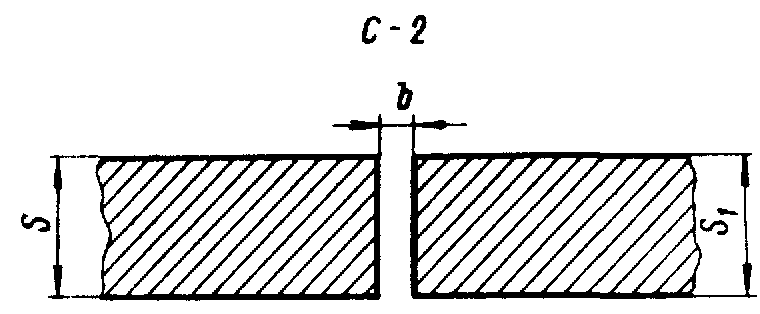 Рис. 1Нормы времени и расценки на 1 стык Таблица 1 Продолжение табл. 1 ТРУБЫ НАРУЖНЫМ ДИАМЕТРОМ 140-377 мм Таблица 2 Нормы времени и расценки на 1 стык Продолжение табл. 2 ТРУБЫ НАРУЖНЫМ ДИАМЕТРОМ 402-720 мм Таблица 3 Нормы времени и расценки на 1 стык Продолжение табл. 3 § Е22-2-2. Стыковое соединение со скосом кромок, одностороннее (С-17)Состав звенаЭлектросварщик ручной сварки 4, 5 и 6 разр.Трубы наружным диаметром 25-57 мм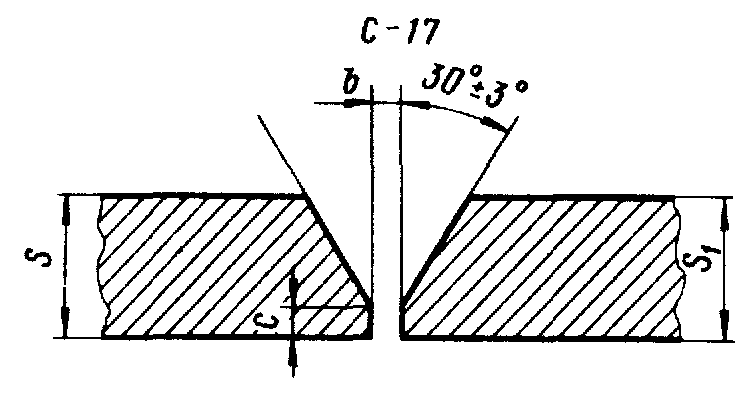 Рис. 2Нормы времени и расценки на 1 стык Таблица 1 Продолжение табл. 1 ТРУБЫ НАРУЖНЫМ ДИАМЕТРОМ 60-76 мм Таблица 2 Нормы времени и расценки на 1 стык Продолжение табл. 2 ТРУБЫ НАРУЖНЫМ ДИАМЕТРОМ 80-102 мм Таблица 3 Нормы времени и расценки на 1 стык Продолжение табл. 3 ТРУБЫ ДИАМЕТРОМ 108-133 мм Таблица 4 Нормы времени и расценки на 1 стык Продолжение табл. 4 ТРУБЫ ДИАМЕТРОМ 140-194 мм Таблица 5 Нормы времени и расценки на 1 стык Продолжение табл. 5 ТРУБЫ НАРУЖНЫМ ДИАМЕТРОМ 203-299 мм Таблица 6 Нормы времени и расценки на 1 стык Продолжение табл. 6 Продолжение табл. 6 ТРУБЫ НАРУЖНЫМ ДИАМЕТРОМ 325-465 мм Таблица 7 Нормы времени и расценки на 1 стык Продолжение табл. 7 ТРУБЫ НАРУЖНЫМ ДИАМЕТРОМ 450-680 мм Таблица 8 Нормы времени и расценки на 1 стык Продолжение табл. 8 Продолжение табл. 8 ТРУБЫ НАРУЖНЫМ ДИАМЕТРОМ 710-820 мм Таблица 9 Нормы времени и расценки на 1 стык Продолжение табл. 9 ТРУБЫ НАРУЖНЫМ ДИАМЕТРОМ 920-1220 мм Таблица 10 Нормы времени и расценки на 1 стык Продолжение табл. 10 Продолжение табл. 10 ТРУБЫ НАРУЖНЫМ ДИАМЕТРОМ 1320-1630 мм Таблица 11 Нормы времени и расценки на 1 стык Продолжение табл. 11 ТРУБЫ НАРУЖНЫМ ДИАМЕТРОМ 1720-2220 мм Таблица 12 Нормы времени и расценки на 1 стык Продолжение табл. 12 ТРУБЫ НАРУЖНЫМ ДИАМЕТРОМ 2520-2820 мм Таблица 13 Нормы времени и расценки на 1 стык Продолжение табл. 13 § Е22-2-3. Стыковое соединение со скосом кромок, одностороннее на остающейся цилиндрической подкладке (С-19)Состав звенаЭлектросварщики ручной сварки 4, 5 и 6 разр.Трубы наружным диаметром 68-89 мм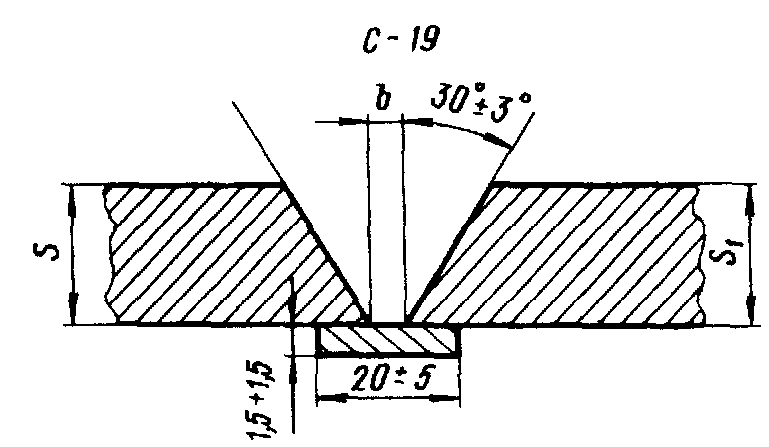 Рис. 3Нормы времени и расценки на 1 стык Таблица 1Продолжение табл. 1 ТРУБЫ НАРУЖНЫМ ДИАМЕТРОМ 90-114 мм Таблица 2 Нормы времени и расценки на 1 стык Продолжение табл. 2 ТРУБЫ НАРУЖНЫМ ДИАМЕТРОМ 121-150 мм Таблица 3 Нормы времени и расценки на 1 стык Продолжение табл. 3ТРУБЫ НАРУЖНЫМ ДИАМЕТРОМ 152-194 мм Таблица 4 Нормы времени и расценки на 1 стык Продолжение табл. 4 ТРУБЫ НАРУЖНЫМ ДИАМЕТРОМ 203-299 мм Таблица 5 Нормы времени и расценки на 1 стык Продолжение табл. 5 ТРУБЫ НАРУЖНЫМ ДИАМЕТРОМ 325-426 мм Таблица 6 Нормы времени и расценки на 1 стык Продолжение табл. 6 ТРУБЫ НАРУЖНЫМ ДИАМЕТРОМ 450-680 мм Таблица 7 Нормы времени и расценки на 1 стык Продолжение табл. 7 Продолжение табл. 7 ТРУБЫ НАРУЖНЫМ ДИАМЕТРОМ 710-820 мм Таблица 8 Нормы времени и расценки на 1 стык Продолжение табл. 8 ТРУБЫ НАРУЖНЫМ ДИАМЕТРОМ 920-1220 мм Таблица 9 Нормы времени и расценки на 1 стык Продолжение табл. 9 Продолжение табл. 9 § Е22-2-4. Угловое соединение фланца или кольца с трубой без скоса кромок,двустороннее (У-5)Электросварщики ручной сварки 3, 4 и 5 разр.ТРУБЫ НАРУЖНЫМ ДИАМЕТРОМ 14-57 мм 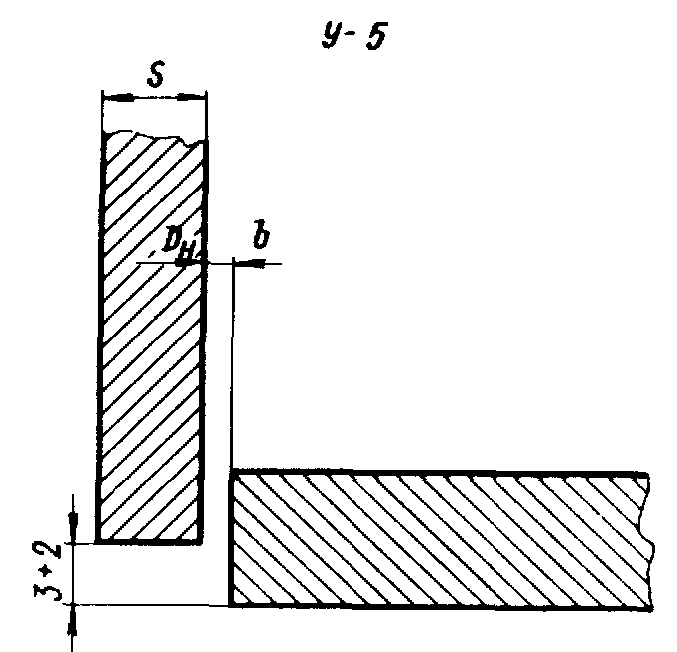 Рис. 4Нормы времени и расценки на 1 фланец Таблица 1 Продолжение табл. 1 Продолжение табл. 1 ТРУБЫ НАРУЖНЫМ ДИАМЕТРОМ 60-89 мм Таблица 2 Нормы времени и расценки на 1 фланец Продолжение табл. 2 Продолжение табл. 2 ТРУБЫ НАРУЖНЫМ ДИАМЕТРОМ 90-133 мм Таблица 3 Нормы времени и расценки на 1 фланец Продолжение табл. 3 Продолжение табл. 3ТРУБЫ НАРУЖНЫМ ДИАМЕТРОМ 140-194 мм Таблица 4 Нормы времени и расценки на 1 фланец Продолжение табл. 4ТРУБЫ НАРУЖНЫМ ДИАМЕТРОМ 203-377 мм Таблица 5Нормы времени и расценки на 1 фланец Продолжение табл. 5ТРУБЫ НАРУЖНЫМ ДИАМЕТРОМ 402-720 мм Таблица 6Нормы времени и расценки на 1 фланец Продолжение табл. 6Продолжение табл. 6.ТРУБЫ НАРУЖНЫМ ДИАМЕТРОМ 810-1420 мм Таблица 7Нормы времени и расценки на 1 фланец Продолжение табл. 7Продолжение табл. 7ТРУБЫ НАРУЖНЫМ ДИАМЕТРОМ 1520-2220 мм Таблица 8Нормы времени и расценки на 1 фланец Продолжение табл. 8ТРУБЫ НАРУЖНЫМ ДИАМЕТРОМ 2420-2820 мм Таблица 9Нормы времени и расценки на 1 фланец § Е22-2-5. Угловое соединение ответвительного штуцера с трубой без скоса кромок, одностороннее (У-17)Электросварщики ручной сварки 3, 4, 5 и 6 разр.ШТУЦЕРЫ НАРУЖНЫМ ДИАМЕТРОМ 25-42 мм 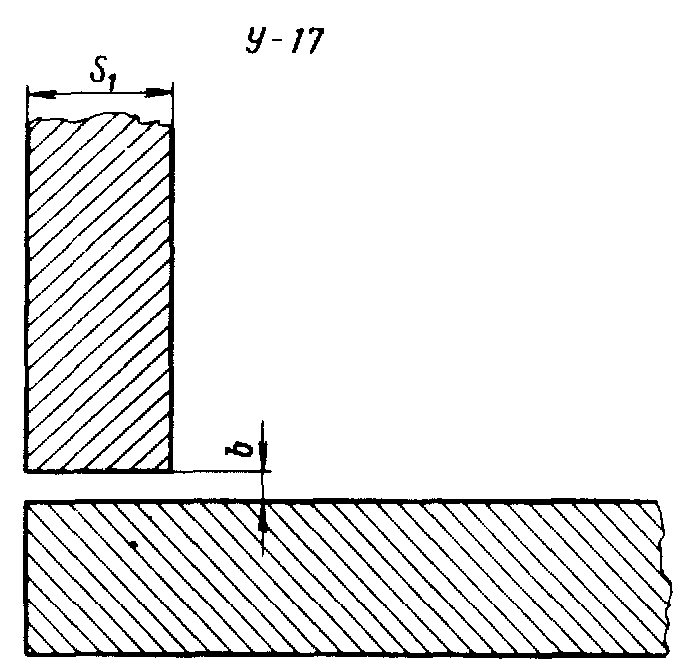 Рис. 5 Нормы времени и расценки на 1 стык Таблица 1Продолжение табл. 1Продолжение табл. 1ШТУЦЕРЫ НАРУЖНЫМ ДИАМЕТРОМ 45-65 мм Таблица 2Нормы времени и расценки на 1 стык Продолжение табл. 2ШТУЦЕРЫ НАРУЖНЫМ ДИАМЕТРОМ 68-76 мм Таблица 3Нормы времени и расценки на 1 стык ШТУЦЕРЫ НАРУЖНЫМ ДИАМЕТРОМ 80-114 мм Таблица 4Нормы времени и расценки на 1 стык Продолжение табл. 4ШТУЦЕРЫ НАРУЖНЫМ ДИАМЕТРОМ 121-150 мм Таблица 5Нормы времени и расценки на 1 стык Продолжение табл. 5ШТУЦЕРЫ НАРУЖНЫМ ДИАМЕТРОМ 152-194 мм Таблица 6Нормы и расценки на 1 стык Продолжение табл. 6ШТУЦЕРЫ НАРУЖНЫМ ДИАМЕТРОМ 203-299 мм Таблица 7Нормы времени и расценки на 1 стык Продолжение табл. 7Продолжение табл. 7ШТУЦЕРЫ НАРУЖНЫМ ДИАМЕТРОМ 325-465 мм Таблица 8Нормы времени и расценки на 1 стык Продолжение табл. 8Продолжение табл. 8.ШТУЦЕРЫ НАРУЖНЫМ ДИАМЕТРОМ 480-680 мм Таблица 9Нормы времени и расценки на 1 стык Продолжение табл. 9Продолжение табл. 9ШТУЦЕРЫ НАРУЖНЫМ ДИАМЕТРОМ 710-820 мм Таблица 10Нормы времени и расценки на 1 стык Продолжение табл. 10ШТУЦЕРЫ НАРУЖНЫМ ДИАМЕТРОМ 920-1120 мм Таблица 11Нормы времени и расценки на 1 стык Продолжение табл. 11ШТУЦЕРЫ НАРУЖНЫМ ДИАМЕТРОМ 1220-1520 мм Таблица 12Нормы времени и расценки на 1 стык Продолжение табл. 12Продолжение табл. 12Продолжение табл. 12ШТУЦЕРЫ НАРУЖНЫМ ДИАМЕТРОМ 1620 мм Таблица 13Нормы времени и расценки на 1 стык § Е22-2-6. Угловое соединение ответвительного штуцера с трубой,со скосом одной кромки, одностороннее (У-19)Электросварщики ручной сварки 4, 5 и 6 разр.ШТУЦЕРЫ НАРУЖНЫМ ДИАМЕТРОМ 25-50 мм 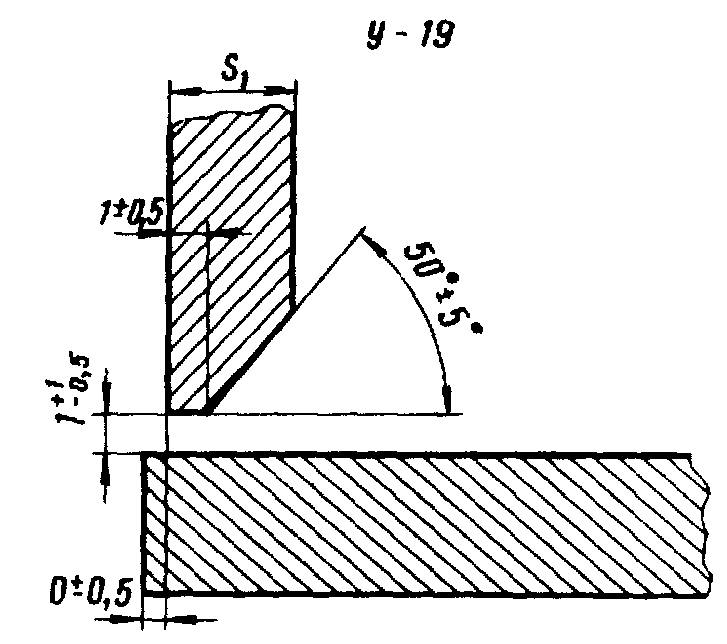 Рис. 6 Нормы времени и расценки на 1 стык Таблица 1Продолжение табл. 1ШТУЦЕРЫ НАРУЖНЫМ ДИАМЕТРОМ 51-76 мм Таблица 2Нормы времени и расценки на 1 стык Продолжение табл. 2Продолжение табл. 2.ШТУЦЕРЫ НАРУЖНЫМ ДИАМЕТРОМ 80-114 мм Таблица 3Нормы времени и расценки на 1 стык Продолжение табл. 3ШТУЦЕРЫ НАРУЖНЫМ ДИАМЕТРОМ 121-170 мм Таблица 4Нормы времени и расценки на 1 стык Продолжение табл. 4ШТУЦЕРЫ НАРУЖНЫМ ДИАМЕТРОМ 194-299 мм Таблица 5Нормы времени и расценки на 1 стык Продолжение табл. 5ШТУЦЕРЫ НАРУЖНЫМ ДИАМЕТРОМ 325-426 мм Таблица 6Нормы времени и расценки на 1 стык Продолжение табл. 6ШТУЦЕРЫ НАРУЖНЫМ ДИАМЕТРОМ 450-560 мм Таблица 7Нормы времени и расценки на 1 стык Продолжение табл. 7ШТУЦЕРЫ НАРУЖНЫМ ДИАМЕТРОМ 600-720 мм Таблица 8Нормы времени и расценки на 1 стык Продолжение табл. 8ШТУЦЕРЫ НАРУЖНЫМ ДИАМЕТРОМ 810-920 мм Таблица 9Нормы времени и расценки на 1 стык Продолжение табл. 9ШТУЦЕРЫ НАРУЖНЫМ ДИАМЕТРОМ 1020-1220 мм Таблица 10Нормы времени и расценки на 1 стык Продолжение табл. 10ШТУЦЕРЫ НАРУЖНЫМ ДИАМЕТРОМ 1320-1420 мм Таблица 11Нормы времени и расценки на 1 стык Продолжение табл. 11ШТУЦЕРЫ НАРУЖНЫМ ДИАМЕТРОМ 1520-1620 мм Таблица 12Нормы времени и расценки на 1 стык Продолжение табл. 12§ Е22-2-7. Прихватка стыков трубопроводов Электросварщики ручной сварки 3, 4, 5 и 6 разр.ТРУБОПРОВОДЫ ДИАМЕТРОМ 38-820 мм Таблица 1Нормы времени и расценки на 1 стык ТРУБОПРОВОДЫ ДИАМЕТРОМ 920-2820 мм Таблица 2Нормы времени и расценки на 1 стык Продолжение табл. 2ГЛАВА 2. ГАЗОВАЯ СВАРКА § Е22-2-8. Стыковое соединение со скосом кромок, одностороннее (С-17)Состав работы 1. Подготовка баллонов к работе с присоединением к ним и продувкой шлангов и горелки. 2. Очистка кромок перед сваркой от пыли и грязи. 3. Зажигание и регулирование пламени газовой горелки. 4. Сварка соединений. 5. Смена присадочной проволоки. 6. Промер шва и клеймение сварных соединений. 7. Отключение шлангов.Состав звенаГазосварщик 3, 4, 5 и 6 разр.ТРУБЫ НАРУЖНЫМ ДИАМЕТРОМ 14-102 ммТаблица 1 Нормы времени и расценки на 1 стык Продолжение табл. 1ТРУБЫ НАРУЖНЫМ ДИАМЕТРОМ 108-150 мм Таблица 2 Нормы времени и расценки на 1 стык ГЛАВА 3. АВТОМАТИЧЕСКАЯ СВАРКА ПОД ФЛЮСОМ Техническая часть 1. Нормами предусматривается сварка электродной проволокой диаметром 2 мм по предварительно наполненному первому слою шва, оплата которого производится особо.2. Нормами предусмотрена сварка труб длиной 11-12 м, собранных в звенья. При длине труб менее 11 м Н.вр. и Расц. строк № 4-5, 10-12, 16-18, 22-24 табл. 1 следует умножать на 0,95 (ТЧ-1), а по остальным строкам - на 0,9 (ТЧ-2).3. Нормами учтено участие в работе звена рабочих машиниста в его свободное от обслуживания сварочного агрегата время.В тех случаях, когда работа машиниста оплачивается повременно, в состав звена добавляется электросварщик 3 разр. вместо машиниста 4 разр. При этом Расц. следует соответственно пересчитывать.§ Е22-2-9. Автоматическая сварка под флюсом стыковых соединений труб со скосом двух кромок при угле раскрытия 60-70°Состав работы 1. Накатывание звена труб на роликовые опоры вручную и закрепление его во вращателе. 2. Заправка, пуск и обслуживание сварочного агрегата. 3. Зарядка кассет с зачисткой сварочной проволоки. 4. Установка сварочной головки на стык с регулировкой и настройкой режима сварки. 5. Включение двигателя вращателя. 6. Зачистка ранее наложенного первого слоя шва. 7. Просеивание и засыпка флюса в бункер. 8. Сварка с зачисткой шва от шлака и сменой кассет. 9. Снятие сварочной головки со стыка. 10. Перемещение сварочной головки (трактора) от стыка к стыку. 11. Выключение двигателя вращателя. 12. Клеймение стыка. 13. Освобождение звена из вращателя и скатывание роликовых опор к краю стеллажа.Состав звена А. СВАРКА НА СВАРОЧНОЙ УСТАНОВКЕ ПАУ-500 СО СВАРОЧНОЙ ГОЛОВКОЙ ПТ-56 Таблица 1Нормы времени и расценки на 1 стык Б. СВАРКА АВТОМАТОМ ТС-17 М Таблица 2Нормы времени и расценки на 1 стык ГЛАВА 4. АВТОМАТИЧЕСКАЯ СВАРКА СТАЛЬНЫХ ТРУБОПРОВОДОВ В СРЕДЕ УГЛЕКИСЛОГО ГАЗА Техническая часть Нормами настоящей главы предусмотрена сварка при поворотном положении стыка звеньев (секций) труб и трубных узлов как из углеродистых, так и из легированных сталей автоматами типа ТСГ-5, ТСГ-6, ТСГ-7.Наматывание проволоки в кассеты нормами и расценками не предусмотрено и оплачивается дополнительно.Нормы учитывают организационно-технические условия цехов трубных заготовок и сборочных площадок.§ Е22-2-10. Сварка стыковых соединений звеньев труб и трубных узлов Состав работы 1. Укладка на роликовые опоры собранных на электроприхватках звеньев (секций) труб или трубных узлов с закреплением их во вращателе. 2. Установка сварочной головки на стык с регулировкой режима сварки. 3. Включение вращателя. 4. Сварка. 5. Снятие сварочной головки со стыка. 6. Перемещение сварочной головки от стыка к стыку. 7. Выключение вращателя. 8. Клеймение стыка. 9. Освобождение звеньев (секций) труб или трубных узлов из вращателя и снятие их с роликовых опор. 10. Переходы в процессе работы на расстояние до 25 м.Электросварщик на автоматических иполуавтоматических машинах 3 и 5 разр.ТРУБЫ НАРУЖНЫМ ДИАМЕТРОМ 38-83 мм Таблица 1Нормы времени и расценки на 1 стык ТРУБЫ НАРУЖНЫМ ДИАМЕТРОМ 89-102 мм Таблица 2Нормы времени и расценки на 1 стык ТРУБЫ НАРУЖНЫМ ДИАМЕТРОМ 108-114 мм Таблица 3Нормы времени и расценки на 1 стык ТРУБЫ НАРУЖНЫМ ДИАМЕТРОМ 133 мм Таблица 4Нормы времени и расценки на 1 стык ТРУБЫ НАРУЖНЫМ ДИАМЕТРОМ 159-168 мм Таблица 5 Нормы времени и расценки на 1 стык ТРУБЫ НАРУЖНЫМ ДИАМЕТРОМ 194 мм Таблица 6Нормы времени и расценки на 1 стык ТРУБЫ НАРУЖНЫМ ДИАМЕТРОМ 219 мм Таблица 7Нормы времени и расценки на 1 стык ТРУБЫ НАРУЖНЫМ ДИАМЕТРОМ 245 мм Таблица 8Нормы времени и расценки на 1 стык ТРУБЫ НАРУЖНЫМ ДИАМЕТРОМ 273 мм Таблица 9Нормы времени и расценки на 1 стык ТРУБЫ НАРУЖНЫМ ДИАМЕТРОМ 299 мм Таблица 10Нормы времени и расценки на 1 стык ТРУБЫ НАРУЖНЫМ ДИАМЕТРОМ 325 мм Таблица 11Нормы времени и расценки на 1 стык ТРУБЫ НАРУЖНЫМ ДИАМЕТРОМ 377-402 мм Таблица 12Нормы времени и расценки на 1 стык ТРУБЫ НАРУЖНЫМ ДИАМЕТРОМ 426 мм Таблица 13Нормы времени и расценки на 1 стык ТРУБЫ НАРУЖНЫМ ДИАМЕТРОМ 465-478 мм Таблица 14Нормы времени и расценки на 1 стык ТРУБЫ НАРУЖНЫМ ДИАМЕТРОМ 529 мм Таблица 15Нормы времени и расценки на 1 стык ТРУБЫ НАРУЖНЫМ ДИАМЕТРОМ 630 мм Таблица 16Нормы времени и расценки на 1 стык ТРУБЫ НАРУЖНЫМ ДИАМЕТРОМ 720 мм Таблица 17Нормы времени и расценки на 1 стык ТРУБЫ НАРУЖНЫМ ДИАМЕТРОМ 820 мм Таблица 18Нормы времени и расценки на 1 стык ТРУБЫ НАРУЖНЫМ ДИАМЕТРОМ 920 мм Таблица 19Нормы времени и расценки на 1 стык ТРУБЫ НАРУЖНЫМ ДИАМЕТРОМ 1020 мм Таблица 20Нормы времени и расценки на 1 стык ТРУБЫ НАРУЖНЫМ ДИАМЕТРОМ 1220 мм Таблица 21Нормы времени и расценки на 1 стык ТРУБЫ НАРУЖНЫМ ДИАМЕТРОМ 1320 мм Таблица 22Нормы времени и расценки на 1 стык ТРУБЫ НАРУЖНЫМ ДИАМЕТРОМ 1420 мм Таблица 23Нормы времени и расценки на 1 стык ТРУБЫ НАРУЖНЫМ ДИАМЕТРОМ 1620 мм Таблица 24Нормы времени и расценки на 1 стык ТРУБЫ НАРУЖНЫМ ДИАМЕТРОМ 1820 мм Таблица 25Нормы времени и расценки на 1 стык ТРУБЫ НАРУЖНЫМ ДИАМЕТРОМ 2020 мм Таблица 26Нормы времени и расценки на 1 стык ТРУБЫ НАРУЖНЫМ ДИАМЕТРОМ 2220 мм Таблица 27Нормы времени и расценки на 1 стык ТРУБЫ НАРУЖНЫМ ДИАМЕТРОМ 2420 мм Таблица 28Нормы времени и расценки на 1 стык ТРУБЫ НАРУЖНЫМ ДИАМЕТРОМ 2620 мм Таблица 29Нормы времени и расценки на 1 стык ТРУБЫ НАРУЖНЫМ ДИАМЕТРОМ 2820 мм Таблица 30Нормы времени и расценки на 1 стык ГЛАВА 5. ГАЗОВАЯ РЕЗКА Нормами и расценками настоящей главы предусмотрен  следующий состав работ:1. Подготовка баллонов к работе с присоединением к ним и продувкой шлангов. 2. Опробование (регулировка) резака. 3. Резка труб. 4. Отключение шлангов.§ Е22-2-11. Резка труб без скоса кромок Газорезчик 3 разр.ТРУБЫ НАРУЖНЫМ ДИАМЕТРОМ 12-219 мм Таблица 1Нормы времени и расценки на 1 перерез Продолжение табл. 1ТРУБЫ НАРУЖНЫМ ДИАМЕТРОМ 240-426 мм Таблица 2Нормы времени и расценки на 1 перерез ТРУБЫ НАРУЖНЫМ ДИАМЕТРОМ 450-820 мм Таблица 3Нормы времени и расценки на 1 перерез Продолжение табл. 3ТРУБЫ НАРУЖНЫМ ДИАМЕТРОМ 920-1820 мм Таблица 4Нормы времени и расценки на 1 перерез Продолжение табл. 4ТРУБЫ НАРУЖНЫМ ДИАМЕТРОМ 2020-2820 мм Таблица 5Нормы времени и расценки на 1 перерез Примечания: 1. Разметка труб нормами настоящего параграфа не предусмотрена. 2. Нормами и расценками предусмотрена резка труб ацетиленом, при резке труб пропан-бутановой смесью Н.вр. и Расц. умножать на 1,1 (ПР-1).§ Е22-2-12. Резка труб со скосом кромок Состав звенадля резки труб - газорезчики 4 разр.для вырезки конца патрубка с гнездом для него - газорезчики 5 разр.ТРУБЫ НАРУЖНЫМ ДИАМЕТРОМ 12-170 мм Таблица 1Нормы времени и расценки на 1 перерез Продолжение табл. 1ТРУБЫ НАРУЖНЫМ ДИАМЕТРОМ 180-426 мм Таблица 2Нормы времени и расценки на 1 перерез Продолжение табл. 2ТРУБЫ НАРУЖНЫМ ДИАМЕТРОМ 450-820 мм Таблица 3Нормы времени и расценки на 1 перерез Продолжение табл. 3ТРУБЫ НАРУЖНЫМ ДИАМЕТРОМ 920-2820 мм Таблица 4Нормы времени и расценки на 1 перерез Продолжение табл. 4Продолжение табл. 4Примечание. Нормами и расценками предусмотрена резка труб ацетиленом, при резке пропан-бутановой смесью Н.вр. и Расц. умножать на 1,1 (ПР-1).ГЛАВА 6. ТЕРМИЧЕСКАЯ ОБРАБОТКА СВАРНЫХ СОЕДИНЕНИЙ ТРУБ § Е22-2-13. Установка и снятие нагревателей ГИБКИЕ ИНДУКТОРЫ ИЗ ОГОЛЕННОГО МЕДНОГО ПРОВОДА ИГИБКИЕ ЭЛЕКТРОНАГРЕВАТЕЛИ (ПАЛЬЦЕВЫЕ) ГЭН Состав работ Для термистов-операторов*___________________* В настоящем Выпуске принято сокращение профессии оператора-термиста на передвижной термической установке - термист-оператор.1. Установка бобышек. 2. Проверка годности термоэлектрического преобразователя. 3. Прокладка кабеля от источника электропитания и термоэлектродного провода. 4. Зачеканка термоэлектрического преобразователя и подключение к прибору. 5. Обертывание стыка теплоизоляционным материалом. 6. Намотка гибкого индуктора из оголенного медного провода на трубу или установка  пальцевого электронагревателя. 7. Подключение индуктора или пальцевого электронагревателя к силовому кабелю. 8. Подготовка журнала. 9. Отключение кабеля. 10. Снятие электронагревателя и термоэлектрического преобразователя. 11. Удаление теплоизоляции и бобышек.Для электромонтера 1. Подготовка к работе и включение источников питания и средств управления процессом термической обработки. 2. Отключение источников питания и средств управления процессом термической обработки.А. ГИБКИЕ ИНДУКТОРЫ ИЗ ОГОЛЕННОГО МЕДНОГО ПРОВОДА Таблица 1Нормы времени и расценки на 1 стык Продолжение табл. 1Продолжение табл. 1Б. ГИБКИЕ ЭЛЕКТРОНАГРЕВАТЕЛИ (ПАЛЬЦЕВЫЕ) ГЭН Таблица 2Нормы времени и расценки на 1 стык Примечания: 1. При установке нагревателей на стыки литых деталей и коллекторов Н.вр. и Расц. умножать на 1,2 (ПР-1). 2. Нормами и расценками табл. 2 предусмотрена установка двух поясов электронагревателей. При установке трех поясов Н.вр. и Расц. следует умножать на 1,3 (ПР-2), при установке четырех поясов - на 1,6 (ПР-3).В. КОЛЬЦЕВЫЕ МНОГОПЛАМЕННЫЕ ГОРЕЛКИ Состав работ Для термистов-операторов 1. Установка бобышек. 2. Проверка годности термоэлектрического преобразователя. 3. Зачеканка термоэлектрического преобразователя и подключение к прибору. 4. Обертывание стыка теплоизоляционным материалом. 5. Установка горелки на трубу с закреплением. 6. Прокладка шлангов и подключение их к рампе или газовой разводке. 7. Подготовка журнала термообработки. 8. Отключение горелки от газовой сети и снятие ее. 9. Удаление асбестовой изоляции и отключение шлангов.Для электромонтера 1. Подготовка к работе и включение прибора контроля температуры. 2. Отключение прибора.Таблица 3Нормы времени и расценки на 1 стык § Е22-2-14. Подогрев зон сварки сварных соединений труб А. УНИВЕРСАЛЬНАЯ АЦЕТИЛЕНО-КИСЛОРОДНАЯ ГОРЕЛКАДля термиста-оператора 1. Зачистка трубы для контроля термоиндикаторными карандашами. 2. Установка асбестовой воронки (манжета) на трубу. 3. Контроль температуры при подогреве. 4. Снятие асбестовой воронки после подогрева.Для газосварщика 1. Зажигание горелки. 2. Подогрев горелкой зон сварки до требуемой температуры. 3. Регулирование режимов нагрева. 4. Отключение горелки.Таблица 1 Нормы времени и расценки на 1 стык Продолжение табл. 1Б. КОЛЬЦЕВАЯ ГАЗОВАЯ ГОРЕЛКАДля термиста-оператора 1. Установка асбестовой изоляции на трубу. 2. Зажигание горелки. 3. Подогрев горелкой зон сварки до требуемой температуры. 4. Регулирование режимов нагрева. 5. Ведение записи в журнале. 6. Тушение горелки. 7. Снятие асбестовой изоляции с трубы.Для электромонтера 1. Подготовка к работе и включение прибора контроля температуры в электрическую сеть. 2. Наблюдение за работой приборов. 3. Отключение прибора.Таблица 2Нормы времени и расценки на 1 стык В. ГИБКИЕ ИНДУКТОРЫ ИЗ ОГОЛЕННОГО МЕДНОГО ПРОВОДА ИГИБКИЕ ЭЛЕКТРОНАГРЕВАТЕЛИ (ПАЛЬЦЕВЫЕ) ГЭН Состав работ Для термиста-оператора 1. Наблюдение за состоянием индуктора или электронагревателя ГЭН. 2. Контроль за температурой нагреваемой трубы с регулированием режимов нагрева. 3. Ведение записи в журнале.Для электромонтера 1. Включение термического оборудования в электросеть. 2. Наблюдение за работой оборудования.ГИБКИЕ ИНДУКТОРЫ ИЗ ОГОЛЕННОГО МЕДНОГО ПРОВОДА Таблица 3Нормы времени и расценки на 1 стык Продолжение табл. 3ГИБКИЕ ЭЛЕКТРОНАГРЕВАТЕЛИ (ПАЛЬЦЕВЫЕ) ГЭН Таблица 4Нормы времени и расценки на 1 стык Продолжение табл. 4Таблица 5Нормы времени и расценки на 1 стык Примечание. Нормами и расценками настоящего параграфа предусмотрен предварительный подогрев. При выполнении сопутствующего подогрева Н.вр. и Расц. умножать на 0,5 (ПР-1).§ Е22-2-15. Термическая обработка сварных соединений труб А. УНИВЕРСАЛЬНАЯ АЦЕТИЛЕНО-КИСЛОРОДНАЯ ГОРЕЛКА Состав работ Для термиста-оператора 1. Установка асбестовой воронки (манжета) и теплоизоляции на трубу. 2. Зачеканка термоэлектрического преобразователя и подключение к прибору термоэлектродным проводом. 3. Контроль за температурой нагрева с помощью прибора. 4. Ведение записи в журнале. 5. Обертывание стыка асбестом. 6. Снятие асбестовой воронки, термоизоляции  и термоэлектрического преобразователя.Для газосварщика 1. Зажигание горелки. 2. Нагрев горелкой сварного соединения до необходимой температуры. 3. Регулирование режимов нагрева. 4. Тушение горелки.Для электромонтера 1. Подготовка к работе и включение приборов контроля температуры в сеть. 2. Наблюдение за работой приборов. 3. Отключение приборов.Таблица 1Нормы времени и расценки на 1 стык Б. КОЛЬЦЕВАЯ ГАЗОВАЯ ГОРЕЛКА Состав работ Для термиста-оператора 1. Установка асбестовой изоляции на трубу. 2. Зачеканка термоэлектрического преобразователя и подключение к прибору термоэлектродным проводом. 3. Зажигание горелки. 4. Нагрев горелкой сварного соединения до необходимой температуры. 5. Контроль за температурой нагрева с помощью прибора с регулированием режимов нагрева. 6. Ведение записи в журнале. 7. Обертывание стыка асбестом. 8. Тушение горелки. 9. Снятие теплоизоляции.Для электромонтера 1. Подготовка к работе и включение прибора контроля температуры в электрическую сеть. 2. Наблюдение за работой приборов. 3. Отключение прибора.Таблица 2Нормы времени и расценки на 1 стык В. ГИБКИЕ ИНДУКТОРЫ ИЗ ОГОЛЕННОГО МЕДНОГО ПРОВОДАИ ГИБКИЕ ЭЛЕКТРОНАГРЕВАТЕЛИ (ПАЛЬЦЕВЫЕ) ГЭНДля термиста-оператора 1. Обертывание сварного соединения теплоизоляцией. 2. Термообработка сварного соединения с регулированием режима нагрева и наблюдением за состоянием электронагревателей. 3. Ведение записи в журнале.Для электромонтера 1. Подготовка к работе и включение термического оборудования в электрическую сеть. 2. Наблюдение за работой оборудования по всему циклу термообработки. 3. Отключение термического оборудования.ГИБКИЕ ИНДУКТОРЫ ИЗ ОГОЛЕННОГО МЕДНОГО ПРОВОДА Таблица 3Нормы времени и расценки на 1 стык Продолжение табл. 3Таблица 4Нормы времени и расценки на 1 стык ГИБКИЕ ЭЛЕКТРОНАГРЕВАТЕЛИ (ПАЛЬЦЕВЫЕ) ГЭН Таблица 5Нормы времени и расценки на 1 стык Продолжение табл. 5Примечания: 1. Нормами и расценками табл. 3 и 4  настоящего параграфа предусмотрена термообработка сварных соединений труб из низколегированных хромомолибденовых и хромомолибденованадиевых сталей марок 12Х1МФ, 15Х1МФ, 15Х5М, 30ХМА и др.При термообработке сварных соединений труб из низкоуглеродистых сталей, а также низколегированных кремнемарганцевистых сталей марки 15ГС и др. Н.вр. и Расц. умножать  на 0,8 (ПР-1). 2. Нормами и расценками табл. 3 и 4 предусмотрена термообработка одного сварного соединения. При групповой термообработке от одного источника двух сварных соединений Н.вр. и Расц. умножать на 0,7 (ПР-2) св. двух до пяти - на 0,6 (ПР-3) и св. пяти - на 0,5 (ПР-4).№ п.п.Тип трубопроводов и условия выполнения работ Разряд работ 1 2 3 Для электросварщиков ручной сварки и газосварщиков1Трубопроводы безнапорные для воды (кроме магистральных)3 2 Трубопроводы наружных и внутренних сетей водоснабжения и теплофикации (сварка в цеховых условиях)3 Трубопроводы наружных и внутренних сетей водоснабжения и теплофикации (сварка на монтаже)4 Трубопроводы наружных и внутренних сетей газоснабжения низкого давления (сварка в цеховых условиях)4 5 Трубопроводы технологические V категории6 Трубные элементы паровых котлов с давлением до 4 МПа (40 кгс/см2)7 Трубки импульсные системы КИП и автоматики8 Трубопроводы наружных и внутренних сетей газоснабжения среднего и высокого давления (сварка в цеховых условиях)5 9 Трубопроводы наружных и внутренних сетей газоснабжения низкого давления (сварка на монтаже)10 Трубопроводы технологические III и IV категорий, а также трубопроводы пара и воды III и IV категорий11Газонефтепродуктопроводы магистральные (сварка на монтаже)12 Нефте-и газопроводы - сварка при ликвидации разрывов13 Обвязка трубопроводами нефтяных и газовых скважин законтурного заводнения14 Трубные элементы паровых котлов с давлением св. 4 МПа (40 кгс/см2)6 15 Трубопроводы наружных сетей газоснабжения среднего и высокого давления (сварка на монтаже)16 Трубопроводы напорные гидроэлектростанций (только для ручной дуговой сварки)17 Трубопроводы технологические I и II категорий, а также трубопроводы пара и воды I и II категорийДля газорезчиков18Трубы общего назначения - резка без скоса кромок3 19 Резка труб со скосом кромок4 Марки электродовКоэффициент к Н.вр. и Расц.ОЗС-30,52 (ТЧ-1)АНО-50,75 (ТЧ-2)АНО-6; АНО-9; АНО-11; МР-31,1 (ТЧ-3)АНО-3; АНО-4; ОЗС-4; ОЗС-111,15 (ТЧ-4)ОММ-5 1,3 (ТЧ-5)Положение стыкаРазряд работ ПоказателиНаружный диаметр труб, ммНаружный диаметр труб, ммНаружный диаметр труб, ммНаружный диаметр труб, ммНаружный диаметр труб, ммНаружный диаметр труб, ммНаружный диаметр труб, ммНаружный диаметр труб, ммНаружный диаметр труб, ммНаружный диаметр труб, ммНаружный диаметр труб, мм25-32 25-32 25-32 25-32 34-45 34-45 34-45 34-45 50-57 50-57 50-57 Толщина стенки, мм, доТолщина стенки, мм, доТолщина стенки, мм, доТолщина стенки, мм, доТолщина стенки, мм, доТолщина стенки, мм, доТолщина стенки, мм, доТолщина стенки, мм, доТолщина стенки, мм, доТолщина стенки, мм, доТолщина стенки, мм, до3 4 6 3 3 4 6 3 3 4 6 Вертикальное Н.вр.0,050,06 0,08 0,08 0,08 0,1 0,13 0,10,10,12 0,15 1 поворотное3 Расц.0-03,50-04,2-0-05,6 0-05,6 0-07-0-070-070-08,4-2 4 Расц.0-04 0-04,70-06,30-06,3 0-06,3 0-07,90-10,30-07,9 0-07,9 0-09,50-11,9 3 5 Расц.0-04,60-05,50-07,3 0-07,30-07,30-09,1 0-11,8 0-09,10-09,10-10,90-13,7 4 6 Расц.0-05,30-06,40-08,5 0-08,5 0-08,5 0-10,60-13,80-10,60-10,60-12,70-15,9 5Вертикальное Н.вр.0,060,07 0,09 0,09 0,09 0,11 0,15 0,110,110,14 0,17 6 неповоротное3 Расц.0-04,20-04,9-0-06,30-06,30-07,7 -0-07,7 0-07,7 0-09,8-7 4 Расц.0-04,70-05,50-07,10-07,1 0-07,1 0-08,7 0-11,90-08,7 0-08,7 0-11,1 0-13,4 8 5 Расц.0-05,50-06,40-08,20-08,20-08,20-10 0-13,70-10 0-10 0-12,7 0-15,5 9 6 Расц.0-06,40-07,4 0-09,5 0-09,50-09,50-11,70-15,90-11,70-11,70-14,8 0-18 10Горизонтальное Н.вр.0,07 0,08 0,10,1 0,1 0,130,170,13 0,13 0,160,2 11 неповоротное3 Расц.0-04,90-05,6-0-070-070-09,1 -0-09,10-09,10-11,2 -12 4 Расц.0-05,50-06,30-07,90-07,90-07,90-10,30-13,40-10,3 0-10,3 0-12,6 0-15,813 5 Расц.0-06,40-07,30-09,1 0-09,1 0-09,1 0-11,80-15,5 0-11,80-11,80-14,6 0-18,214 6 Расц.0-07,4 0-08,50-10,60-10,60-10,60-13,80-180-13,8 0-13,8 0-170-21,215абвггд ежжзи№Положение стыкаРазряд работ ПоказателиНаружный диаметр труб, ммНаружный диаметр труб, ммНаружный диаметр труб, ммНаружный диаметр труб, ммНаружный диаметр труб, ммНаружный диаметр труб, ммНаружный диаметр труб, ммНаружный диаметр труб, ммНаружный диаметр труб, ммНаружный диаметр труб, мм60-76 60-76 60-76 80-102 80-102 80-102 80-102 108-133 108-133 108-133 Толщина стенки, мм, доТолщина стенки, мм, доТолщина стенки, мм, доТолщина стенки, мм, доТолщина стенки, мм, доТолщина стенки, мм, доТолщина стенки, мм, доТолщина стенки, мм, доТолщина стенки, мм, доТолщина стенки, мм, до3 4 6 3 4 6 3 3 4 6 Вертикальное Н.вр.0,12 0,14 0,18 0,160,18 0,24 0,24 0,24 0,27 0,31 1 поворотное3 Расц.0-08,40-09,8-0-11,20-12,6-0-16,80-16,80-18,9-2 4 Расц.0-09,50-11,10-14,20-12,60-14,20-190-19 0-19 0-21,30-24,53 5 Расц.0-10,90-12,70-16,40-14,60-16,40-21,80-21,80-21,80-24,60-28,24 6 Расц.0-12,70-14,80-19,10-170-19,1 0-25,4 0-25,40-25,40-28,6 0-32,95Вертикальное Н.вр.0,140,160,20,180,20,27 0,270,270,310,35 6 неповоротное3 Расц.0-09,80-11,2-0-12,60-14-0-18,90-18,90-21,7 -7 4 Расц.0-11,10-12,60-15,80-14,20-15,80-21,30-21,30-21,30-24,50-27,78 5 Расц.0-12,70-14,60-18,20-16,40-18,20-24,60-24,60-24,60-28,20-31,99 6 Расц.0-14,80-170-21,20-19,1 0-21,2 0-28,6 0-28,6 0-28,6 0-32,9 0-37,110Горизонтальное Н.вр.0,16 0,180,230,210,230,310,310,310,350,411 неповоротное3 Расц.0-11,20-12,6-0-14,7 0-16,1-0-21,70-21,70-24,5-12 4 Расц.0-12,60-14,20-18,20-16,60-18,2 0-24,50-24,5 0-24,5 0-27,70-31,613 5 Расц.0-14,60-16,40-20,90-19,10-20,90-28,20-28,2 0-28,2 0-31,90-36,414 6 Расц.0-170-19,10-24,40-22,30-24,40-32,90-32,9 0-32,9 0-37,10-42,415клмно пррст№Положение стыкаРазряд работ ПоказателиНаружный диаметр труб, ммНаружный диаметр труб, ммНаружный диаметр труб, ммНаружный диаметр труб, ммНаружный диаметр труб, ммНаружный диаметр труб, ммНаружный диаметр труб, ммНаружный диаметр труб, ммНаружный диаметр труб, ммНаружный диаметр труб, мм140-160 140-160 140-160 140-160 165-194 165-194 165-194 203-250 203-250 203-250 Толщина стенки, мм, доТолщина стенки, мм, доТолщина стенки, мм, доТолщина стенки, мм, доТолщина стенки, мм, доТолщина стенки, мм, доТолщина стенки, мм, доТолщина стенки, мм, доТолщина стенки, мм, доТолщина стенки, мм, до3 4 6 3 3 4 6 3 4 6 Вертикальное Н.вр.0,28 0,320,360,30,30,370,410,4 0,450,51 1  поворотное3 Расц.0-19,60-22,40-25,20-210-210-25,90-28,70-280-31,50-35,72 4 Расц.0-22,10-25,30-28,40-23,70-23,70-29,20-32,40-31,60-35,6 0-40,33 5 Расц.0-25,50-29,10-32,80-27,30-27,30-33,70-37,30-36,4 0-410-46,44 6 Расц.0-29,70-33,90-38,20-31,80-31,80-39,20-43,50-42,40-47,70-54,15Вертикальное Н.вр.0,320,360,410,34 0,34 0,420,460,450,510,586 неповоротное3 Расц.0-22,40-25,20-28,70-23,80-23,80-29,40-32,20-31,50-35,70-40,67 4 Расц.0-25,30-28,40-32,40-26,90-26,90-33,20-36,30-35,6 0-40,30-45,88 5 Расц.0-29,10-32,80-37,30-30,90-30,90-38,20-41,90-410-46,40-52,89 6 Расц.0-33,90-38,20-43,50-360-360-44,5 0-48,80-47,70-54,1 0-61,510Горизонтальное Н.вр.0,360,420,470,390,390,480,530,520,590,66 11 неповоротное3 Расц.0-25,20-29,40-32,90-27,30-27,30-33,60-37,10-36,40-41,30-46,212 4 Расц.0-28,40-33,20-37,10-30,80-30,80-37,90-41,90-41,10-46,60-52,113 5 Расц.0-32,80-38,20-42,80-35,50-35,50-43,70-48,20-47,30-53,70-60,1 14 6 Расц.0-38,20-44,5 0-49,80-41,30-41,30-50,90-56,20-55,10-62,50-7015абвггд ежзи№Положение стыкаРазряд работ Пока-зателиНаружный диаметр труб, ммНаружный диаметр труб, ммНаружный диаметр труб, ммНаружный диаметр труб, ммНаружный диаметр труб, ммНаружный диаметр труб, мм273-299 273-299 273-299 325-377 325-377 325-377 Толщина стенки, мм, доТолщина стенки, мм, доТолщина стенки, мм, доТолщина стенки, мм, доТолщина стенки, мм, доТолщина стенки, мм, до3 4 6 3 4 6 Вертикальное Н.вр.0,480,550,60,60,680,741 поворотное3 Расц.0-33,60-38,50-420-420-47,60-51,82 4 Расц.0-37,90-43,50-47,40-47,4 0-53,70-58,53 5 Расц.0-43,70-50,10-54,60-54,60-61,90-67,3 4 6 Расц.0-50,90-58,30-63,60-63,60-72,1 0-78,4 5Вертикальное Н.вр.0,540,620,680,68 0,77 0,846 неповоротное3 Расц.0-37,80-43,40-47,6 0-47,60-53,9 0-58,87 4 Расц.0-42,70-490-53,7 0-53,7 0-60,8 0-66,48 5 Расц.0-49,10-56,4 0-61,9 0-61,90-70,1 0-76,49 6 Расц.0-57,20-65,70-72,10-72,10-81,60-8910Горизонтальное Н.вр.0,620,720,780,780,880,9611  неповоротное3 Расц.0-43,40-50,40-54,60-54,60-61,60-67,212 4 Расц.0-490-56,90-61,60-61,60-69,50-75,813 5 Расц.0-56,4 0-65,50-710-710-80,10-87,414 6 Расц.0-65,70-76,3 0-82,70-82,70-93,31-0215клмно п№Положение стыкаРазряд работ ПоказателиНаружный диаметр труб, ммНаружный диаметр труб, ммНаружный диаметр труб, ммНаружный диаметр труб, ммНаружный диаметр труб, ммНаружный диаметр труб, мм402-426 402-426 402-426 450-500 450-500 450-500 Толщина стенки, мм, доТолщина стенки, мм, доТолщина стенки, мм, доТолщина стенки, мм, доТолщина стенки, мм, доТолщина стенки, мм, до3 4 6 3 4 6 Вертикальное Н.вр.0,680,740,80,780,820,891 поворотное3 Расц.0-47,6 0-51,80-560-54,60-57,40-62,32 4 Расц.0-53,7 0-58,50-63,20-61,60-64,80-70,33 5 Расц.0-61,9 0-67,30-72,80-710-74,60-814 6 Расц.0-72,10-78,40-84,8 0-82,70-86,90-94,3 5Вертикальное Н.вр.0,77 0,840,90,880,9316 неповоротное3 Расц.0-53,9 0-58,80-630-61,60-65,10-707 4 Расц.0-60,8 0-66,40-71,10-69,50-73,50-798 5 Расц.0-70,1 0-76,40-81,90-80,10-84,60-919 6 Расц.0-81,60-890-95,4 0-93,30-98,61-0610Горизонтальное Н.вр.0,880,961,111,11,211 неповоротное3 Расц.0-61,60-67,20-770-700-770-8412 4 Расц.0-69,50-75,80-86,90-790-86,90-94,813 5 Расц.0-80,10-87,41-000-911-001-0914 6 Расц.0-93,31-021-171-061-171-27 15абвгд е№Положение стыкаРазряд работ ПоказателиНаружный диаметр труб, ммНаружный диаметр труб, ммНаружный диаметр труб, ммНаружный диаметр труб, ммНаружный диаметр труб, ммНаружный диаметр труб, ммНаружный диаметр труб, ммНаружный диаметр труб, ммНаружный диаметр труб, ммНаружный диаметр труб, ммНаружный диаметр труб, мм530-560 530-560 530-560 530-560 630-680 630-680 630-680 710-720 710-720 710-720 710-720 Толщина стенки, мм, доТолщина стенки, мм, доТолщина стенки, мм, доТолщина стенки, мм, доТолщина стенки, мм, доТолщина стенки, мм, доТолщина стенки, мм, доТолщина стенки, мм, доТолщина стенки, мм, доТолщина стенки, мм, доТолщина стенки, мм, до3 4 6 3 3 4 6 6 3 4 6 Вертикальное Н.вр.0,80,9210,850,8511,11,10,91,11,21 поворотное3 Расц.0-560-64,40-700-59,50-59,50-700-770-770-630-770-842 4 Расц.0-63,20-72,70-790-67,20-67,20-790-86,90-86,90-71,10-86,90-94,83 5 Расц.0-72,80-83,70-910-77,40-77,40-911-001-000-81,91-001-094 6 Расц.0-84,80-97,5 1-060-90,1 0-90,1 1-061-171-170-95,4 1-171-27 5Вертикальное Н.вр.0,91,11,20,960,961,11,21,211,31,46 неповоротное3 Расц.0-630-770-840-67,20-67,20-770-840-840-700-910-987 4 Расц.0-71,10-86,90-94,80-75,80-75,80-86,90-94,80-94,80-791-031-118 5 Расц.0-81,91-001-090-87,40-87,41-001-091-090-911-181-279 6 Расц.0-95,4 1-171-27 1-021-021-171-27 1-27 1-061-381-4810Горизонтальное Н.вр.11,21,31,11,11,31,51,51,21,51,611 неповоротное3 Расц.0-700-840-910-770-770-911-051-050-841-051-1212 4 Расц.0-790-94,81-030-86,90-86,91-031-191-190-94,81-191-2613 5 Расц.0-911-091-181-001-001-181-371-371-091-371-4614 6 Расц.1-061-27 1-381-171-171-381-591-591-27 1-591-70 15жзиккл ммноп№Положение стыкаРазряд работ ПоказателиНаружный диаметр труб, ммНаружный диаметр труб, ммНаружный диаметр труб, ммНаружный диаметр труб, ммНаружный диаметр труб, ммНаружный диаметр труб, ммНаружный диаметр труб, ммНаружный диаметр труб, мм25-32 25-32 25-32 34-45 34-45 34-45 34-45 34-45 Толщина стенки, мм, доТолщина стенки, мм, доТолщина стенки, мм, доТолщина стенки, мм, доТолщина стенки, мм, доТолщина стенки, мм, доТолщина стенки, мм, доТолщина стенки, мм, до3 4 6 8 3 4 6 8 Вертикальное Н.вр.0,060,070,110,130,10,12 0,150,171 поворотное4 Расц.0-04,70-05,5--0-07,90-09,5--2 5 Расц.0-05,50-06,40-100-11,80-09,10-10,90-13,70-15,53 6 Расц.0-06,40-07,40-11,70-13,80-10,60-12,70-15,90-184Вертикальное Н.вр.0,070,080,12 0,170,110,140,170,225 неповоротное4 Расц.0-05,50-06,3--0-08,70-11,1--6 5 Расц.0-06,40-07,30-10,90-15,50-100-12,70-15,50-207 6 Расц.0-07,40-08,50-12,70-180-11,70-14,80-180-23,38Горизонтальное Н.вр.0,080,090,140,220,130,160,20,299 неповоротное4 Расц.0-06,30-07,1--0-10,30-12,6--10 5 Расц.0-07,30-08,20-12,70-200-11,80-14,60-18,20-26,411 6 Расц.0-08,50-09,50-14,80-23,30-13,80-170-21,20-30,7 12абвгд ежз№Положение стыкаРазряд работ ПоказателиНаружный диаметр труб, ммНаружный диаметр труб, ммНаружный диаметр труб, ммНаружный диаметр труб, ммНаружный диаметр труб, ммНаружный диаметр труб, мм50-57 50-57 50-57 50-57 50-57 50-57 Толщина стенки, мм, доТолщина стенки, мм, доТолщина стенки, мм, доТолщина стенки, мм, доТолщина стенки, мм, доТолщина стенки, мм, до3 4 6 8 10 12 Вертикальное Н.вр.0,12 0,140,220,260,310,37 1 поворотное4 Расц.0-09,50-11,1----2 5 Расц.0-10,90-12,70-200-23,70-28,20-33,73 6 Расц.0-12,70-14,80-23,30-27,60-32,90-39,24Вертикальное Н.вр.0,140,16 0,25 0,340,40,485 неповоротное4 Расц.0-11,10-12,6----6 5 Расц.0-12,70-14,60-22,80-30,90-36,40-43,77 6 Расц.0-14,80-170-26,50-360-42,40-50,98Горизонтальное Н.вр.0,16 0,170,290,440,530,639 неповоротное4 Расц.0-12,60-13,4----10 5 Расц.0-14,60-15,50-26,40-400-48,20-57,311 6 Расц.0-170-180-30,70-46,60-56,20-66,812иклмн о№Положение стыкаРазряд работ ПоказателиНаружный диаметр труб, ммНаружный диаметр труб, ммНаружный диаметр труб, ммНаружный диаметр труб, ммНаружный диаметр труб, ммНаружный диаметр труб, ммНаружный диаметр труб, мм60-65 60-65 60-65 60-65 60-65 60-65 60-65 Толщина стенки, мм, доТолщина стенки, мм, доТолщина стенки, мм, доТолщина стенки, мм, доТолщина стенки, мм, доТолщина стенки, мм, доТолщина стенки, мм, до3 4 6 8 10 12 14 Вертикальное Н.вр.0,110,150,250,30,360,42 0,461 поворотное4 Расц.0-08,70-11,9-----2 5 Расц.0-100-13,70-22,8 0-27,30-32,80-38,20-41,93 6 Расц.0-11,70-15,90-26,50-31,80-38,20-44,50-48,84Вертикальное Н.вр.0,12 0,170,280,390,470,550,6 5 неповоротное4 Расц.0-09,50-13,4-----6 5 Расц.0-10,90-15,50-25,50-35,50-42,80-50,10-54,6 7 6 Расц.0-12,70-180-29,70-41,30-49,80-58,30-63,68Горизонтальное Н.вр.0,140,2 0,320,51 0,610,710,789 неповоротное4 Расц.0-11,10-15,8-----10 5 Расц.0-12,7 0-18,20-29,10-46,40-55,50-64,6 0-7111 6 Расц.0-14,80-21,20-33,90-54,10-64,70-75,3 0-82,712абвгд еж№Положение Разряд ПоказателиНаружный диаметр труб, ммНаружный диаметр труб, ммНаружный диаметр труб, ммНаружный диаметр труб, ммНаружный диаметр труб, ммНаружный диаметр труб, ммНаружный диаметр труб, ммНаружный диаметр труб, ммНаружный диаметр труб, ммНаружный диаметр труб, ммстыка работ 68-76 68-76 68-76 68-76 68-76 68-76 68-76 68-76 68-76 68-76 Толщина стенки, мм, до Толщина стенки, мм, до Толщина стенки, мм, до Толщина стенки, мм, до Толщина стенки, мм, до Толщина стенки, мм, до Толщина стенки, мм, до Толщина стенки, мм, до Толщина стенки, мм, до Толщина стенки, мм, до 3 4 6 8 10 12 14 16 18 20 Вертикальное Н.вр.0,130,170,280,34 0,410,490,520,570,640,72 1 поворотное 4 Расц.0-10,30-13,4--------2 5 Расц.0-11,80-15,50-25,50-30,90-37,30-44,60-47,30-51,90-58,20-65,53 6 Расц.0-13,80-180-29,70-360-43,50-51,90-55,10-60,40-67,80-76,34Вертикальное Н.вр.0,150,190,310,440,530,640,680,740,830,945 неповоротное 4 Расц.0-11,90-15--------6 5 Расц.0-13,70-17,30-28,20-400-48,2 0-58,20-61,90-67,3 0-75,5 0-85,57 6 Расц.0-15,90-20,10-32,90-46,60-56,2 0-67,80-72,10-78,40-88 0-99,68Горизонтальное Н.вр.0,170,220,360,580,70,830,880,97 1,1 1,29 неповоротное 4 Расц.0-13,40-17,4--------10 5 Расц.0-15,50-200-32,8 0-52,80-63,70-75,50-80,10-88,31-00 1-0911 6 Расц.0-180-23,30-38,20-61,50-74,20-88 0-93,31-031-171-2712зиклм ноп р с №Положение стыкаРазряд работ ПоказателиНаружный диаметр труб, ммНаружный диаметр труб, ммНаружный диаметр труб, ммНаружный диаметр труб, ммНаружный диаметр труб, ммНаружный диаметр труб, ммНаружный диаметр труб, ммНаружный диаметр труб, ммНаружный диаметр труб, мм80-89 80-89 80-89 80-89 80-89 80-89 80-89 80-89 80-89 Толщина стенки, мм, доТолщина стенки, мм, доТолщина стенки, мм, доТолщина стенки, мм, доТолщина стенки, мм, доТолщина стенки, мм, доТолщина стенки, мм, доТолщина стенки, мм, доТолщина стенки, мм, до4 6 8 10 12 14 16 18 20 Вертикальное Н.вр.0,20,33 0,390,47 0,550,60,660,73 0,82 1 поворотное4 Расц.0-15,80-26,1 -------2 5 Расц.0-18,20-30 0-35,50-42,80-50,1 0-54,60-60,10-66,40-74,63 6 Расц.0-21,20-35 0-41,30-49,80-58,30-63,60-700-77,40-86,94Вертикальное Н.вр.0,220,370,510,610,720,780,86 0,95 1,1 5 неповоротное4 Расц.0-17,40-29,2-------6 5 Расц.0-20 0-33,70-46,40-55,50-65,50-710-78,30-86,51-00 7 6 Расц.0-23,30-39,20-54,10-64,70-76,30-82,70-91,2 1-01 1-178Горизонтальное Н.вр.0,260,430,660,80,941 1,1 1,21,49 неповоротное 4 Расц.0-20,50-34-------10 5 Расц.0-23,70-39,10-60,1 0-72,80-85,50-911-00 1-091-2711 6 Расц.0-27,60-45,60-700-84,80-99,61-06 1-171-271-4812абвг деж з и №Положение стыкаРазряд работ Пока-зателиНаружный диаметр труб, ммНаружный диаметр труб, ммНаружный диаметр труб, ммНаружный диаметр труб, ммНаружный диаметр труб, ммНаружный диаметр труб, ммНаружный диаметр труб, ммНаружный диаметр труб, ммНаружный диаметр труб, мм90-102 90-102 90-102 90-102 90-102 90-102 90-102 90-102 90-102 Толщина стенки, мм, доТолщина стенки, мм, доТолщина стенки, мм, доТолщина стенки, мм, доТолщина стенки, мм, доТолщина стенки, мм, доТолщина стенки, мм, доТолщина стенки, мм, доТолщина стенки, мм, до4 6 8 10 12 14 16 18 20 Вертикальное Н.вр.0,230,380,440,530,630,680,74 0,82 0,92 1 поворотное4 Расц.0-18,20-30-------2 5 Расц.0-20,90-34,60-400-48,20-57,30-61,90-67,3 0-74,60-83,73 6 Расц.0-24,40-40,30-46,60-56,20-66,80-72,10-78,4 0-86,90-97,54Вертикальное Н.вр.0,260,430,570,690,82 0,880,96 1,1 1,25 неповоротное4 Расц.0-20,50-34-------6 5 Расц.0-23,7 0-39,10-51,9 0-62,80-74,60-80,10-87,41-00 1-097 6 Расц.0-27,60-45,60-60,4 0-73,10-86,90-93,31-02 1-171-278Горизонтальное Н.вр.0,30,490,750,91,1 1,21,31,41,59 неповоротное4 Расц.0-23,70-38,7-------10 5 Расц.0-27,30-44,60-68,30-81,91-00 1-091-181-271-3711 6 Расц.0-31,80-51,90-79,50-95,41-171-271-381-481-5912клмн опр с т №Положение стыка Разряд работПоказатели Наружный диаметр труб, ммНаружный диаметр труб, ммНаружный диаметр труб, ммНаружный диаметр труб, ммНаружный диаметр труб, ммНаружный диаметр труб, ммНаружный диаметр труб, ммНаружный диаметр труб, ммНаружный диаметр труб, мм108-114 108-114 108-114 108-114 108-114 108-114 108-114 108-114 108-114 Толщина стенки, мм, доТолщина стенки, мм, доТолщина стенки, мм, доТолщина стенки, мм, доТолщина стенки, мм, доТолщина стенки, мм, доТолщина стенки, мм, доТолщина стенки, мм, доТолщина стенки, мм, до4 6 8 10 12 14 16 18 20 Вертикальное Н.вр.0,260,420,490,60,70,75 0,8 0,9 11 поворотное4 Расц.0-20,50-33,20-38,7------2 5 Расц.0-23,70-38,20-44,60-54,60-63,70-68,30-72,80-81,90-913 6 Расц.0-27,60-44,50-51,90-63,60-74,20-79,50-84,80-95,41-06 4Вертикальное Н.вр.0,290,480,640,780,910,9811,21,35 неповоротное4 Расц.0-22,90-37,90-50,6------6 5 Расц.0-26,40-43,70-58,20-710-82,8 0-89,20-911-091-187 6 Расц.0-30,70-50,90-67,80-82,70-96,51-04 1-06 1-271-388Горизонтальное Н.вр.0,340,550,8311,21,31,41,51,79 неповоротное 4 Расц.0-26,90-43,50-65,6------10 5 Расц.0-30,90-50,10-75,50-911-091-181-271-371-5511 6 Расц.0-360-58,30-881-06 1-271-381-481-591-80 12абвг деж з и №Положение стыка Разряд работПоказатели Наружный диаметр труб, ммНаружный диаметр труб, ммНаружный диаметр труб, ммНаружный диаметр труб, ммНаружный диаметр труб, ммНаружный диаметр труб, ммНаружный диаметр труб, ммНаружный диаметр труб, ммНаружный диаметр труб, мм121-133 121-133 121-133 121-133 121-133 121-133 121-133 121-133 121-133 Толщина стенки, мм, доТолщина стенки, мм, доТолщина стенки, мм, доТолщина стенки, мм, доТолщина стенки, мм, доТолщина стенки, мм, доТолщина стенки, мм, доТолщина стенки, мм, доТолщина стенки, мм, до4 6 8 10 12 14 16 18 20 Вертикальное Н.вр.0,290,470,550,70,770,83 0,9 11,11 поворотное4 Расц.0-22,90-37,10-43,5------2 5 Расц.0-26,40-42,80-50,10-63,70-70,10-75,50-81,90-911-003 6 Расц.0-30,70-49,80-58,30-74,20-81,6 0-880-95,41-06 1-17 4Вертикальное Н.вр.0,330,540,720,9111,11,21,31,45 неповоротное4 Расц.0-26,10-42,70-56,9------6 5 Расц.0-300-49,10-65,50-82,80-911-001-091-181-277 6 Расц.0-350-57,20-76,30-96,51-06 1-17 1-271-381-488Горизонтальное Н.вр.0,380,610,941,21,31,41,51,71,99 неповоротное4 Расц.0-300-48,20-74,3------10 5 Расц.0-34,60-55,50-85,51-091-181-271-371-551-7311 6 Расц.0-40,30-64,70-99,61-271-381-481-591-80 2-01 12клмн опр с т №Положение стыка Разряд работПоказатели Наружный диаметр труб, ммНаружный диаметр труб, ммНаружный диаметр труб, ммНаружный диаметр труб, ммНаружный диаметр труб, ммНаружный диаметр труб, ммНаружный диаметр труб, ммНаружный диаметр труб, ммНаружный диаметр труб, мм140-160 140-160 140-160 140-160 140-160 140-160 140-160 140-160 140-160 Толщина стенки, мм, доТолщина стенки, мм, доТолщина стенки, мм, доТолщина стенки, мм, доТолщина стенки, мм, доТолщина стенки, мм, доТолщина стенки, мм, доТолщина стенки, мм, доТолщина стенки, мм, до4 6 8 10 12 14 16 18 20 Вертикальное Н.вр.0,340,550,640,840,880,94 11,11,21 поворотное4 Расц.0-26,90-43,50-50,60-66,4-----2 5 Расц.0-30,90-50,10-58,20-76,40-80,10-85,50-911-001-093 6 Расц.0-360-58,30-67,80-890-93,3 0-99,61-06 1-17 1-274Вертикальное Н.вр.0,390,620,8311,11,21,31,41,55 неповоротное4 Расц.0-30,80-490-65,60-79-----6 5 Расц.0-35,50-56,40-75,50-911-001-091-181-271-377 6 Расц.0-41,30-65,70-881-06 1-17 1-271-381-481-598Горизонтальное Н.вр.0,440,721,11,41,51,61,71,929 неповоротное 4 Расц.0-34,80-56,90-86,91-11 -----10 5 Расц.0-40 0-65,51-001-271-371-461-551-731-8211 6 Расц.0-46,60-76,31-17 1-481-591-70 1-80 2-01 2-12 12абвг деж з и №Положение стыкаРазряд работ ПоказателиНаружный диаметр труб, ммНаружный диаметр труб, ммНаружный диаметр труб, ммНаружный диаметр труб, ммНаружный диаметр труб, ммНаружный диаметр труб, ммНаружный диаметр труб, ммНаружный диаметр труб, мм165-194 165-194 165-194 165-194 165-194 165-194 165-194 165-194 Толщина стенки, мм, доТолщина стенки, мм, доТолщина стенки, мм, доТолщина стенки, мм, доТолщина стенки, мм, доТолщина стенки, мм, доТолщина стенки, мм, доТолщина стенки, мм, до6 8 10 12 14 16 18 20 Вертикальное Н.вр.0,620,720,880,9511,11,21,31 поворотное4 Расц.0-490-56,90-69,5-----2 5 Расц.0-56,40-65,50-80,10-86,50-911-001-091-183 6 Расц.0-65,70-76,30-93,31-01 1-06 1-17 1-271-384Вертикальное Н.вр.0,70,941,11,21,31,51,61,85 неповоротное4 Расц.0-55,30-74,30-86,9-----6 5 Расц.0-63,70-85,51-001-091-181-371-461-647 6 Расц.0-74,20-99,6 1-17 1-271-381-591-701-918Горизонтальное Н.вр.0,811,21,51,61,82 2,12,39 неповоротное 4 Расц.0-640-94,81-19-----10 5 Расц.0-73,71-091-371-461-641-821-912-0911 6 Расц.0-85,91-271-591-701-912-12 2-23 2-44 12клм ноп р с №Положение стыкаРазряд работ ПоказателиНаружный диаметр труб, ммНаружный диаметр труб, ммНаружный диаметр труб, ммНаружный диаметр труб, ммНаружный диаметр труб, ммНаружный диаметр труб, ммНаружный диаметр труб, ммНаружный диаметр труб, мм203-219 203-219 203-219 203-219 203-219 203-219 203-219 203-219 Толщина стенки, мм, доТолщина стенки, мм, доТолщина стенки, мм, доТолщина стенки, мм, доТолщина стенки, мм, доТолщина стенки, мм, доТолщина стенки, мм, доТолщина стенки, мм, до6 8 10 12 14 16 18 20 Вертикальное Н.вр.0,70,810,911,11,21,31,41 поворотное4 Расц.0-55,30-640-71,10-79----2 5 Расц.0-63,70-73,70-81,90-911-001-091-181-273 6 Расц.0-74,20-85,90-95,41-06 1-17 1-271-381-48 4Вертикальное Н.вр.0,7911,11,31,41,51,71,95 неповоротное4 Расц.0-62,40-790-86,91-03----6 5 Расц.0-71,90-911-001-181-271-371-551-737 6 Расц.0-83,71-06 1-17 1-381-48 1-591-802-018Горизонтальное Н.вр.0,911,31,51,71,92 2,22,59 неповоротное4 Расц.0-71,91-031-191-34----10 5 Расц.0-82,81-181-371-551-731-822-002-2811 6 Расц.0-96,51-381-591-802-012-12 2-33 2-65 12абв где ж з №Положение стыкаРазряд работ Пока-зателиНаружный диаметр труб, ммНаружный диаметр труб, ммНаружный диаметр труб, ммНаружный диаметр труб, ммНаружный диаметр труб, ммНаружный диаметр труб, ммНаружный диаметр труб, ммНаружный диаметр труб, мм240-250 240-250 240-250 240-250 240-250 240-250 240-250 240-250 Толщина стенки, мм, доТолщина стенки, мм, доТолщина стенки, мм, доТолщина стенки, мм, доТолщина стенки, мм, доТолщина стенки, мм, доТолщина стенки, мм, доТолщина стенки, мм, до6 8 10 12 14 16 18 20 Вертикальное Н.вр.0,790,911,11,21,31,41,51 поворотное4 Расц.0-62,40-71,10-790-86,9----2 5 Расц.0-71,90-81,90-911-001-091-181-271-373 6 Расц.0-83,70-95,41-06 1-17 1-271-381-48 1-594Вертикальное Н.вр.0,891,11,31,41,51,71,82 5 неповоротное4 Расц.0-70,30-86,91-031-11----6 5 Расц.0-811-001-181-271-371-551-641-827 6 Расц.0-94,31-17 1-381-48 1-591-801-91 2-12 8Горизонтальное Н.вр.11,51,71,92 2,22,42,69 неповоротное4 Расц.0-791-191-341-50 ----10 5 Расц.0-911-371-551-731-822-002-182-3711 6 Расц.1-06 1-591-802-012-12 2-33 2-54 2-76 12икл мно п р №Положение стыкаРазряд работ Пока-зателиНаружный диаметр труб, ммНаружный диаметр труб, ммНаружный диаметр труб, ммНаружный диаметр труб, ммНаружный диаметр труб, ммНаружный диаметр труб, ммНаружный диаметр труб, ммНаружный диаметр труб, мм273-299 273-299 273-299 273-299 273-299 273-299 273-299 273-299 Толщина стенки, мм, доТолщина стенки, мм, доТолщина стенки, мм, доТолщина стенки, мм, доТолщина стенки, мм, доТолщина стенки, мм, доТолщина стенки, мм, доТолщина стенки, мм, до6 8 10 12 14 16 18 20 Вертикальное Н.вр.0,8711,11,21,31,41,51,61 поворотное4 Расц.0-68,70-790-86,90-94,8----2 5 Расц.0-79,20-911-001-091-181-271-371-463 6 Расц.0-92,21-06 1-17 1-271-381-48 1-591-70 4Вертикальное Н.вр.0,981,31,41,51,71,82 2,15 неповоротное4 Расц.0-77,41-031-111-19----6 5 Расц.0-89,21-181-271-371-551-641-821-917 6 Расц.1-041-381-48 1-591-801-91 2-12 2-23 8Горизонтальное Н.вр.1,11,71,92 2,22,32,62,89 неповоротное4 Расц.0-86,91-341-50 1-58----10 5 Расц.1-001-551-731-822-002-092-372-5511 6 Расц.1-17 1-802-012-12 2-33 2-44 2-76 2-9712сту фхц ч ш №Положение стыка Разряд работ Пока- затели Наружный диаметр труб, ммНаружный диаметр труб, ммНаружный диаметр труб, ммНаружный диаметр труб, ммНаружный диаметр труб, ммНаружный диаметр труб, ммНаружный диаметр труб, ммНаружный диаметр труб, мм325-377 325-377 325-377 325-377 325-377 325-377 325-377 325-377 Толщина стенки, мм, доТолщина стенки, мм, доТолщина стенки, мм, доТолщина стенки, мм, доТолщина стенки, мм, доТолщина стенки, мм, доТолщина стенки, мм, доТолщина стенки, мм, до6 8 10 12 14 16 18 20 Вертикальное Н.вр.11,11,21,31,41,51,72 1 поворотное4 Расц.0-790-86,90-94,81-03----2 5 Расц.0-911-001-091-181-271-371-551-823 6 Расц.1-06 1-17 1-271-381-48 1-591-802-12 4Вертикальное Н.вр.1,11,41,51,71,82 2,22,65 неповоротное4 Расц.0-86,91-111-191-34----6 5 Расц.1-001-271-371-551-641-822-002-377 6 Расц.1-17 1-48 1-591-801-91 2-12 2-33 2-768Горизонтальное Н.вр.1,31,92 2,22,42,62,93,49 неповоротное4 Расц.1-031-50 1-581-74----10 5 Расц.1-181-731-822-002-182-372-643-0911 6 Расц.1-382-012-12 2-33 2-54 2-763-07 3-60 12абв где ж з №Положение стыка Разряд работ Показатели Наружный диаметр труб, ммНаружный диаметр труб, ммНаружный диаметр труб, ммНаружный диаметр труб, ммНаружный диаметр труб, ммНаружный диаметр труб, ммНаружный диаметр труб, мм402-426 402-426 402-426 402-426 402-426 402-426 402-426 Толщина стенки, мм, доТолщина стенки, мм, доТолщина стенки, мм, доТолщина стенки, мм, доТолщина стенки, мм, доТолщина стенки, мм, доТолщина стенки, мм, до8 10 12 14 16 18 20 Вертикальное Н.вр.1,21,41,51,61,72 2,41 поворотное4 Расц.0-94,81-111-19----2 5 Расц.1-091-271-371-461-551-822-183 6 Расц.1-271-48 1-591-70 1-802-12 2-54 4Вертикальное Н.вр.1,51,82 2,12,32,63,15 неповоротное4 Расц.1-191-421-58----6 5 Расц.1-371-641-821-912-092-372-827 6 Расц.1-591-91 2-12 2-23 2-44 2-763-298Горизонтальное Н.вр.2 2,42,52,72,93,44,19 неповоротное4 Расц.1-581-901-98----10 5 Расц.1-822-182-282-462-643-093-7311 6 Расц.2-12 2-54 2-65 2-86 3-07 3-60 4-3512ик лмн о п №Положение стыка Разряд работ Показатели Наружный диаметр труб, ммНаружный диаметр труб, ммНаружный диаметр труб, ммНаружный диаметр труб, ммНаружный диаметр труб, ммНаружный диаметр труб, ммНаружный диаметр труб, мм450-500 450-500 450-500 450-500 450-500 450-500 450-500 Толщина стенки, мм, доТолщина стенки, мм, доТолщина стенки, мм, доТолщина стенки, мм, доТолщина стенки, мм, доТолщина стенки, мм, доТолщина стенки, мм, до8 10 12 14 16 18 20 Вертикальное Н.вр.1,31,51,61,82 2,32,71 поворотное4 Расц.1-031-191-26----2 5 Расц.1-181-371-461-641-822-092-463 6 Расц.1-381-591-701-91 2-12 2-442-864Вертикальное Н.вр.1,72 2,12,32,5 3 3,5 5 неповоротное4 Расц.1-341-581-66----6 5 Расц.1-551-821-912-092-28 2-733-197 6 Расц.1-802-12 2-23 2-44 2-65 3-18 3-718Горизонтальное Н.вр.2,22,5 2,73 3,33,9 4,6 9 неповоротное4 Расц.1-741-982-13----10 5 Расц.2-002-282-462-733-003-554-1911 6 Расц.2-33 2-65 2-863-18 3-504-13 4-88 12аб вгд е ж №Положение стыка Разряд работ Пока-затели Наружный диаметр труб, ммНаружный диаметр труб, ммНаружный диаметр труб, ммНаружный диаметр труб, ммНаружный диаметр труб, ммНаружный диаметр труб, ммНаружный диаметр труб, мм530-560 530-560 530-560 530-560 530-560 530-560 530-560 Толщина стенки, мм, доТолщина стенки, мм, доТолщина стенки, мм, доТолщина стенки, мм, доТолщина стенки, мм, доТолщина стенки, мм, доТолщина стенки, мм, до8 10 12 14 16 18 20 Вертикальное Н.вр.1,41,61,82 2,22,73,21 поворотное4 Расц.1-111-261-42----2 5 Расц.1-271-461-641-822-002-462-913 6 Расц.1-481-701-91 2-12 2-33 2-863-394Вертикальное Н.вр.1,82,12,32,62,9 3,5 4,25 неповоротное4 Расц.1-421-661-82----6 5 Расц.1-641-912-092-372-64 3-193-827 6 Расц.1-91 2-23 2-44 2-76 3-07 3-714-45 8Горизонтальное Н.вр.2,42,73,13,4 3,74,6 5,49 неповоротное4 Расц.1-902-132-45----10 5 Расц.2-182-462-823-093-374-194-9111 6 Расц.2-54 2-863-29 3-60 3-924-88 5-7212зи клм н о №Положение стыка Разряд работ Показатели Наружный диаметр труб, ммНаружный диаметр труб, ммНаружный диаметр труб, ммНаружный диаметр труб, ммНаружный диаметр труб, ммНаружный диаметр труб, ммНаружный диаметр труб, мм600-680 600-680 600-680 600-680 600-680 600-680 600-680 Толщина стенки, мм, доТолщина стенки, мм, доТолщина стенки, мм, доТолщина стенки, мм, доТолщина стенки, мм, доТолщина стенки, мм, доТолщина стенки, мм, до8 10 12 14 16 18 20 Вертикальное Н.вр.1,51,92,12,32,63,13,71 поворотное4 Расц.1-191-501-66----2 5 Расц.1-371-731-912-092-372-823-373 6 Расц.1-592-012-23 2-44 2-76 3-29 3-924Вертикальное Н.вр.2 2,52,733,4 4 4,85 неповоротное4 Расц.1-581-982-13----6 5 Расц.1-822-282-462-733-093-644-377 6 Расц.2-12 2-65 2-863-18 3-60 4-245-09 8Горизонтальное Н.вр.2,53,33,63,94,45,3 6,39 неповоротное4 Расц.1-982-612-84----10 5 Расц.2-283-003-283-554-004-825-7311 6 Расц.2-65 3-50 3-82 4-134-665-62 6-6812пр сту ф х №Положение стыка Разряд работ Показатели Наружный диаметр труб, ммНаружный диаметр труб, ммНаружный диаметр труб, ммНаружный диаметр труб, ммНаружный диаметр труб, ммНаружный диаметр труб, ммНаружный диаметр труб, мм710-720 710-720 710-720 710-720 710-720 710-720 710-720 Толщина стенки, мм, доТолщина стенки, мм, доТолщина стенки, мм, доТолщина стенки, мм, доТолщина стенки, мм, доТолщина стенки, мм, доТолщина стенки, мм, до8 10 12 14 16 18 20 Вертикальное Н.вр.1,62,12,32,633,54,21 поворотное4 Расц.1-261-661-82----2 5 Расц.1-461-912-092-372-733-193-823 6 Расц.1-702-23 2-44 2-76 3-18 3-71 4-454Вертикальное Н.вр.2,12,733,4 3,94,6 5,55 неповоротное4 Расц.1-662-132-37----6 5 Расц.1-912-462-733-093-554-195-017 6 Расц.2-23 2-863-18 3-60 4-134-885-83 8Горизонтальное Н.вр.2,73,63,94,45,1 67,19 неповоротное4 Расц.2-132-843-08----10 5 Расц.2-463-283-554-004-645-466-4611 6 Расц.2-863-82 4-134-665-41 6-367-53 12аб вгд е ж №Положение стыка Разряд работ Пока-затели Наружный диаметр труб, ммНаружный диаметр труб, ммНаружный диаметр труб, ммНаружный диаметр труб, ммНаружный диаметр труб, ммНаружный диаметр труб, ммНаружный диаметр труб, мм810-820 810-820 810-820 810-820 810-820 810-820 810-820 Толщина стенки, мм, доТолщина стенки, мм, доТолщина стенки, мм, доТолщина стенки, мм, доТолщина стенки, мм, доТолщина стенки, мм, доТолщина стенки, мм, до8 10 12 14 16 18 20 Вертикальное Н.вр.1,72,52,733,4 44,81 поворотное4 Расц.1-341-982-13----2 5 Расц.1-552-282-462-733-093-644-373 6 Расц.1-802-65 2-863-18 3-60 4-24 5-094Вертикальное Н.вр.2,23,23,53,94,45,2 6,25 неповоротное4 Расц.1-742-532-77----6 5 Расц.2-002-913-193-554-004-735-647 6 Расц.2-33 3-393-714-134-665-516-57 8Горизонтальное Н.вр.2,94,24,65,1 5,86,88,29 неповоротное4 Расц.2-293-323-63----10 5 Расц.2-643-824-194-645-286-197-4611 6 Расц.3-074-454-88 5-41 6-15 7-218-69 12зи клм н о №Положение стыка Разряд работ Показатели Наружный диаметр труб, ммНаружный диаметр труб, ммНаружный диаметр труб, ммНаружный диаметр труб, ммНаружный диаметр труб, ммНаружный диаметр труб, ммНаружный диаметр труб, мм920 920 920 920 920 920 920 Толщина стенки, мм, доТолщина стенки, мм, доТолщина стенки, мм, доТолщина стенки, мм, доТолщина стенки, мм, доТолщина стенки, мм, доТолщина стенки, мм, до8 10 12 14 16 18 20 Вертикальное Н.вр.1,92,533,4 3,84,55,41 поворотное4 Расц.1-501-982-37----2 5 Расц.1-732-282-733-093-464-104-913 6 Расц.2-012-65 3-18 3-60 4-034-77 5-724Вертикальное Н.вр.2,53,23,94,44,95,875 неповоротное4 Расц.1-982-533-08----6 5 Расц.2-282-913-554-004-465-286-377 6 Расц.2-65 3-394-134-665-196-15 7-42 8Горизонтальное Н.вр.3,24,25,1 5,86,57,79,2 9 неповоротное4 Расц.2-533-324-03----10 5 Расц.2-913-824-645-285-927-018-3711 6 Расц.3-394-455-41 6-15 6-89 8-169-75 12аб вгд е ж №Положение стыка Разряд работ Показатели Наружный диаметр труб, ммНаружный диаметр труб, ммНаружный диаметр труб, ммНаружный диаметр труб, ммНаружный диаметр труб, ммНаружный диаметр труб, ммНаружный диаметр труб, мм1020-1120 1020-1120 1020-1120 1020-1120 1020-1120 1020-1120 1020-1120 Толщина стенки, мм, доТолщина стенки, мм, доТолщина стенки, мм, доТолщина стенки, мм, доТолщина стенки, мм, доТолщина стенки, мм, доТолщина стенки, мм, до8 10 12 14 16 18 20 Вертикальное Н.вр.2,233,544,45,26,3 1 поворотное4 Расц.1-742-372-77----2 5 Расц.2-002-733-193-644-004-735-733 6 Расц.2-333-18 3-714-244-665-51 6-684Вертикальное Н.вр.2,93,94,55,25,76,88,25 неповоротное4 Расц.2-293-083-56----6 5 Расц.2-643-554-104-735-196-197-467 6 Расц.3-07 4-134-77 5-51 6-047-218-698Горизонтальное Н.вр.3,75,1 5,96,87,58,810,5 9 неповоротное4 Расц.2-924-034-66----10 5 Расц.3-374-645-376-196-838-019-5611 6 Расц.3-925-41 6-25 7-217-95 9-3311-13 12зи клм н о №Положение стыка Разряд работ Показатели Наружный диаметр труб, ммНаружный диаметр труб, ммНаружный диаметр труб, ммНаружный диаметр труб, ммНаружный диаметр труб, ммНаружный диаметр труб, мм1220 1220 1220 1220 1220 1220 Толщина стенки, мм, доТолщина стенки, мм, доТолщина стенки, мм, доТолщина стенки, мм, доТолщина стенки, мм, доТолщина стенки, мм, до10 12 14 16 18 20 Вертикальное Н.вр.3,744,55,1 6 7,2 1 поворотное4 Расц.2-923-16----2 5 Расц.3-373-644-104-64 5-466-553 6 Расц.3-924-244-775-41 6-367-63 4Вертикальное Н.вр.4,85,25,86,67,89,45 неповоротное4 Расц.3-794-11----6 5 Расц.4-374-735-286-017-108-557 6 Расц.5-095-516-157-008-279-968Горизонтальное Н.вр.6,36,87,78,710 129 неповоротное4 Расц.4-985-37----10 5 Расц.5-736-197-017-929-1010-9211 6 Расц.6-687-21 8-16 9-2210-60 12-7212пр сту ф №Положение Разряд работПоказателиНаружный диаметр труб, мм Наружный диаметр труб, мм Наружный диаметр труб, мм Наружный диаметр труб, мм Наружный диаметр труб, мм Наружный диаметр труб, мм Наружный диаметр труб, мм Наружный диаметр труб, мм Наружный диаметр труб, мм Наружный диаметр труб, мм Наружный диаметр труб, мм Наружный диаметр труб, мм стыка 1320 1320 1320 1320 1320 1320 1420 1420 1420 1420 1420 1420 Толщина стенки, мм, доТолщина стенки, мм, доТолщина стенки, мм, доТолщина стенки, мм, доТолщина стенки, мм, доТолщина стенки, мм, доТолщина стенки, мм, доТолщина стенки, мм, доТолщина стенки, мм, доТолщина стенки, мм, доТолщина стенки, мм, доТолщина стенки, мм, до10 12 14 16 18 20 10 12 14 16 18 20 Вертикальное Н.вр.44,44,95,56,57,84,34,7 5,25,978,41 поворотное 4 Расц.3-163-48----3-403-71----2 5 Расц.3-644-004-465-015-927-103-914-284-735-376-377-643 6 Расц.4-244-665-195-836-898-274-564-985-516-257-428-904Вертикальное Н.вр.5,25,76,47,28,5105,66,16,87,79,1115 неповоротное 4 Расц.4-114-50----4-424-82----6 5 Расц.4-735-195-826-557-749-105-105-556-197-018-28 10-017 6 Расц.5-516-046-787-639-0110-605-946-477-218-169-6511-668Горизонтальное Н.вр.6,87,58,39,411137,388,81012149 неповоротное 4 Расц.5-375-93----5-776-32----10 5 Расц.6-196-837-558-5510-0111-836-647-288-019-1010-9212-7411 6 Расц.7-217-958-809-9611-6613-787-748-489-3310-6012-7214-8412абвг дежзиклм№Положение Разряд Показатели Наружный диаметр труб, ммНаружный диаметр труб, ммНаружный диаметр труб, ммНаружный диаметр труб, ммНаружный диаметр труб, ммНаружный диаметр труб, ммНаружный диаметр труб, ммНаружный диаметр труб, ммНаружный диаметр труб, ммНаружный диаметр труб, ммНаружный диаметр труб, ммНаружный диаметр труб, ммстыка работ1520 1520 1520 1520 1520 1520 1630 1630 1630 1630 1630 1630 Толщина стенки, мм, доТолщина стенки, мм, доТолщина стенки, мм, доТолщина стенки, мм, доТолщина стенки, мм, доТолщина стенки, мм, доТолщина стенки, мм, доТолщина стенки, мм, доТолщина стенки, мм, доТолщина стенки, мм, доТолщина стенки, мм, доТолщина стенки, мм, до10 12 14 16 18 20 10 12 14 16 18 20 Вертикальное Н.вр.4,655,66,47,5955,466,889,61 поворотное 4 Расц.3-633-95----3-954-27----2 5 Расц.4-194-555-105-826-838-194-554-915-466-197-288-743 6 Расц.4-885-305-946-787-959-545-305-726-367-21 8-4810-184Вертикальное Н.вр.66,57,38,39,8126,577,88,810,512,55 неповоротное 4 Расц.4-745-14----5-145-53----6 5 Расц.5-465-926-647-558-9210-925-926-377-108-019-5611-387 6 Расц.6-366-897-748-8010-3912-726-897-428-279-3311-1313-258Горизонтальное Н.вр.7,88,59,5111315,58,59,21011,513,516,59 неповоротное 4 Расц.6-166-72----6-727-27----10 5 Расц.7-107-748-6510-0111-8314-117-748-379-1010-4712-2915-0211 6 Расц.8-279-0110-0711-6613-7816-439-019-7510-6012-1914-3117-4912нопр стуфхцчш№Положение Разряд Показатели Наружный диаметр труб, ммНаружный диаметр труб, ммНаружный диаметр труб, ммНаружный диаметр труб, ммНаружный диаметр труб, ммНаружный диаметр труб, ммНаружный диаметр труб, ммНаружный диаметр труб, ммНаружный диаметр труб, ммНаружный диаметр труб, ммНаружный диаметр труб, ммНаружный диаметр труб, ммстыка работ1720 1720 1720 1720 1720 1720 1820 1820 1820 1820 1820 1820 Толщина стенки, мм, доТолщина стенки, мм, доТолщина стенки, мм, доТолщина стенки, мм, доТолщина стенки, мм, доТолщина стенки, мм, доТолщина стенки, мм, доТолщина стенки, мм, доТолщина стенки, мм, доТолщина стенки, мм, доТолщина стенки, мм, доТолщина стенки, мм, до10 12 14 16 18 20 10 12 14 16 18 20 Верти-кальное Н.вр.5,55,96,47,28,5106,26,77,27,69111пово-ротное 4 Расц.4-354-66----4-905-29----2 5 Расц.5-015-375-826-557-749-105-646-106-556-928-19 10-013 6 Расц.5-836-256-787-639-0110-606-577-10 7-638-069-5411-664Верти-кальное Н.вр.7,27,78,39,411138,18,79,49,911,514,55 непово-ротное 4 Расц.5-696-08----6-406-87----6 5 Расц.6-557-017-558-5510-0111-837-377-928-559-0110-4713-207 6 Расц.7-638-168-809-9611-6613-788-599-229-9610-4912-1915-378Горизон-тальное Н.вр.9,410111214,51710,511,5121315,518,59 непово-ротное 4 Расц.7-437-90----8-309-09----10 5 Расц.8-559-1010-0110-9213-2015-479-5610-4710-9211-8314-1116-8411 6 Расц.9-9610-6011-6612-7215-3718-0211-1312-1912-7213-7816-4319-6112абвг дежзиклм№Положение Разряд Показатели Наружный диаметр труб, ммНаружный диаметр труб, ммНаружный диаметр труб, ммНаружный диаметр труб, ммНаружный диаметр труб, ммНаружный диаметр труб, ммНаружный диаметр труб, ммНаружный диаметр труб, ммНаружный диаметр труб, ммНаружный диаметр труб, ммНаружный диаметр труб, ммНаружный диаметр труб, ммНаружный диаметр труб, ммстыка работ 2020 2020 2020 2020 2020 2020 2020 2220 2220 2220 2220 2220 2220 Толщина стенки, мм, доТолщина стенки, мм, доТолщина стенки, мм, доТолщина стенки, мм, доТолщина стенки, мм, доТолщина стенки, мм, доТолщина стенки, мм, доТолщина стенки, мм, доТолщина стенки, мм, доТолщина стенки, мм, доТолщина стенки, мм, доТолщина стенки, мм, доТолщина стенки, мм, до10 12 14 16 18 20 10 10 12 14 16 18 20 Вертикальное Н.вр.77,588,59,9127,57,588,79,311131 поворотное 4 Расц.5-535-93----5-935-936-32----2 5 Расц.6-376-837-287-749-0110-926-836-837-287-928-4610-0111-833 6 Расц.7-427-958-489-0110-4912-727-957-958-489-229-8611-6613-784Вертикальное Н.вр.9,19,810,5111315,59,89,810,511,51214,5175 неповоротное 4 Расц.7-197-74----7-747-748-30----6 5 Расц.8-288-929-5610-0111-8314-118-928-929-5610-4710-9213-2015-477 6 Расц.9-6510-3911-13 11-6613-7816-43 10-3910-3911-1312-1912-7215-3718-028Горизонтальное Н.вр.121313,514,51720131313,5151619229 неповоротное 4 Расц.9-4810-27----10-2710-2710-67----10 5 Расц.10-9211-8312-2913-2015-4718-2011-8311-8312-2913-6514-5617-2920-0211 6 Расц.12-7213-7814-3115-3718-0221-2013-7813-7814-3115-9016-9620-1423-3212нопр стууфхцчш№Положение Разряд Показатели Наружный диаметр труб, ммНаружный диаметр труб, ммНаружный диаметр труб, ммНаружный диаметр труб, ммНаружный диаметр труб, ммНаружный диаметр труб, ммНаружный диаметр труб, ммНаружный диаметр труб, ммНаружный диаметр труб, ммНаружный диаметр труб, ммНаружный диаметр труб, ммНаружный диаметр труб, ммстыка работ 2520 2520 2520 2520 2520 2520 2620 2620 2620 2620 2620 2620 Толщина стенки, мм, доТолщина стенки, мм, доТолщина стенки, мм, доТолщина стенки, мм, доТолщина стенки, мм, доТолщина стенки, мм, доТолщина стенки, мм, доТолщина стенки, мм, доТолщина стенки, мм, доТолщина стенки, мм, доТолщина стенки, мм, доТолщина стенки, мм, до10 12 14 16 18 20 10 12 14 16 18 20 Верти-кальное Н.вр.8,299,510,512,51599,510111315,51 пово-ротное 4 Расц.6-487-11----7-117-51 ----2 5 Расц.7-468-19 8-659-5611-3813-658-19 8-659-1010-0111-8314-113 6 Расц.8-699-5410-0711-1313-2515-909-5410-0710-6011-6613-7816-434Верти-кальное Н.вр.10,511,512,513,51619,511,5121314,517205 непово-ротное 4 Расц.8-309-09----9-099-48----6 5 Расц.9-5610-4711-3812-2914-5617-7510-4710-9211-8313-2015-4718-207 6 Расц.11-1312-1913-2514-3116-9620-6712-1912-72 13-7815-3718-0221-208Горизон-тальное Н.вр.1415,51618212515,5161718,522269 непово-ротное 4 Расц.11-0612-25----12-2412-64----10 5 Расц.12-7414-1114-5616-3819-1122-7514-1114-5615-4716-8420-0223-6611 6 Расц.14-8416-4316-9619-0822-2626-5016-4316-9618-0219-6123-3227-5612абвг дежзиклм№Положение стыка Разряд работ Показатели Наружный диаметр труб, ммНаружный диаметр труб, ммНаружный диаметр труб, ммНаружный диаметр труб, ммНаружный диаметр труб, ммНаружный диаметр труб, мм2820 2820 2820 2820 2820 2820 Толщина стенки, мм, доТолщина стенки, мм, доТолщина стенки, мм, доТолщина стенки, мм, доТолщина стенки, мм, доТолщина стенки, мм, до10 12 14 16 18 20 Вертикальное Н.вр.9,51011121416,51 поворотное4 Расц.7-517-90----2 5 Расц.8-659-1010-0110-9212-7415-023 6 Расц.10-0710-6011-6612-7214-8417-494Вертикальное Н.вр.12,51314,515,518215 неповоротное4 Расц.9-8810-27----6 5 Расц.11-3811-8313-2014-1116-3819-117 6 Расц.13-2513-7815-3716-43 19-0822-268Горизонтальное Н.вр.161718,52024289 неповоротное4 Расц.12-6413-43----10 5 Расц.14-5615-4716-8418-2021-8425-4811 6 Расц.16-9618-0219-6121-2025-4429-6812нопр ст№Положение РазрядПоказатели Наружный диаметр труб, ммНаружный диаметр труб, ммНаружный диаметр труб, ммНаружный диаметр труб, ммНаружный диаметр труб, ммНаружный диаметр труб, ммНаружный диаметр труб, ммНаружный диаметр труб, ммНаружный диаметр труб, ммНаружный диаметр труб, ммстыка работ 68-76 68-76 68-76 68-76 68-76 68-76 68-76 68-76 68-76 68-76 Толщина стенки, мм, доТолщина стенки, мм, доТолщина стенки, мм, доТолщина стенки, мм, доТолщина стенки, мм, доТолщина стенки, мм, доТолщина стенки, мм, доТолщина стенки, мм, доТолщина стенки, мм, доТолщина стенки, мм, до3 4 6 8 10 12 14 16 18 20 Вертикальное Н.вр.0,170,230,390,420,540,560,660,720,780,861 поворотное 4 Расц.0-13,40-18,2-------2 5 Расц.0-15,5 0-20,90-35,50-38,20-49,10-510-60,10-65,50-710-78,33 6 Расц.0-180-24,40-41,30-44,50-57,20-59,40-700-76,30-82,70-91,24Вертикальное Н.вр.0,190,260,440,550,70,730,860,941 1,15 неповоротное 4 Расц.0-150-20,5--------6 5 Расц.0-17,3 0-23,70-400-50,10-63,70-66,40-78,30-85,50-91 1-007 6 Расц.0-20,10-27,60-46,60-58,30-74,20-77,40-91,20-99,61-061-17 8Горизонтальное Н.вр.0,220,30,510,710,920,951,11,21,31,59 неповоротное 4 Расц.0-17,40-23,7--------10 5 Расц.0-200-27,30-46,40-64,60-83,70-86,51-001-091-181-3711 6 Расц.0-23,30-31,80-54,10-75,30-97,51-011-17 1-271-381-5912абвгд ежзик№Положение стыка Разряд работ ПоказателиНаружный диаметр труб, ммНаружный диаметр труб, ммНаружный диаметр труб, ммНаружный диаметр труб, ммНаружный диаметр труб, ммНаружный диаметр труб, ммНаружный диаметр труб, ммНаружный диаметр труб, ммНаружный диаметр труб, мм80-89 80-89 80-89 80-89 80-89 80-89 80-89 80-89 80-89 Толщина стенки, мм, доТолщина стенки, мм, доТолщина стенки, мм, доТолщина стенки, мм, доТолщина стенки, мм, доТолщина стенки, мм, доТолщина стенки, мм, доТолщина стенки, мм, доТолщина стенки, мм, до4 6 8 10 12 14 16 18 20 Вертикальное Н.вр.0,250,450,480,620,640,750,820,880,971 поворотное4 Расц.0-19,80-35,6-------2 5 Расц.0-22,80-410-43,70-56,40-58,20-68,30-74,60-80,10-88,33 6 Расц.0-26,50-47,70-50,90-65,70-67,80-79,50-86,90-93,31-03 4Вертикальное Н.вр.0,280,510,620,810,830,981,11,21,35 неповоротное4 Расц.0-22,10-40,3-------6 5 Расц.0-25,50-46,40-56,40-73,70-75,5 0-89,21-001-091-187 6 Расц.0-29,70-54,10-65,7 0-85,90-881-04 1-17 1-271-388Горизонтальное Н.вр.0,320,590,821 1,11,31,41,51,69 неповоротное4 Расц.0-25,30-46,6-------10 5 Расц.0-29,10-53,70-74,60-91 1-001-181-271-371-4611 6 Расц.0-33,90-62,50-86,91-061-17 1-381-481-591-7012лмно прсту№Положение стыка Разряд работ ПоказателиНаружный диаметр труб, ммНаружный диаметр труб, ммНаружный диаметр труб, ммНаружный диаметр труб, ммНаружный диаметр труб, ммНаружный диаметр труб, ммНаружный диаметр труб, ммНаружный диаметр труб, ммНаружный диаметр труб, мм90-102 90-102 90-102 90-102 90-102 90-102 90-102 90-102 90-102 Толщина стенки, мм, доТолщина стенки, мм, доТолщина стенки, мм, доТолщина стенки, мм, доТолщина стенки, мм, доТолщина стенки, мм, доТолщина стенки, мм, доТолщина стенки, мм, доТолщина стенки, мм, до4 6 8 10 12 14 16 18 20 Вертикальное Н.вр.0,30,50,540,690,710,840,90,981,11 поворотное4 Расц.0-23,70-39,5-------2 5 Расц.0-27,30-45,50-49,10-62,80-64,60-76,40-81,90-89,21-003 6 Расц.0-31,80-530-57,20-73,10-75,30-890-95,41-04 1-17 4Вертикальное Н.вр.0,340,570,70,90,921,11,21,31,45 неповоротное4 Расц.0-26,90-45-------6 5 Расц.0-30,90-51,90-63,70-81,90-83,71-001-091-181-277 6 Расц.0-360-60,40-74,20-95,40-97,5 1-17 1-271-381-488Горизонтальное Н.вр.0,390,650,921,11,21,41,51,71,89 неповоротное4 Расц.0-30,80-51,4-------10 5 Расц.0-35,50-59,20-83,71-001-091-271-371-551-6411 6 Расц.0-41,30-68,9 0-97,5 1-17 1-271-481-591-801-9112абвг дежзи№Положение стыка Разряд работ ПоказателиНаружный диаметр труб, ммНаружный диаметр труб, ммНаружный диаметр труб, ммНаружный диаметр труб, ммНаружный диаметр труб, ммНаружный диаметр труб, ммНаружный диаметр труб, ммНаружный диаметр труб, ммНаружный диаметр труб, мм108-114 108-114 108-114 108-114 108-114 108-114 108-114 108-114 108-114 Толщина стенки, мм, доТолщина стенки, мм, доТолщина стенки, мм, доТолщина стенки, мм, доТолщина стенки, мм, доТолщина стенки, мм, доТолщина стенки, мм, доТолщина стенки, мм, доТолщина стенки, мм, до4 6 8 10 12 14 16 18 20 Вертикальное Н.вр.0,330,570,60,760,80,921 1,11,21 поворотное4 Расц.0-26,10-45-------2 5 Расц.0-300-51,90-54,60-69,20-72,80-83,70-91 1-001-093 6 Расц.0-350-60,40-63,60-80,60-84,80-97,5 1-061-17 1-274Вертикальное Н.вр.0,370,640,780,981,11,21,31,41,55 неповоротное4 Расц.0-29,20-50,6-------6 5 Расц.0-33,70-58,20-710-89,21-001-091-181-271-377 6 Расц.0-39,20-67,80-82,71-04 1-17 1-271-381-481-598Горизонтальное Н.вр.0,430,741 1,31,41,61,71,82 9 неповоротное4 Расц.0-340-58,5-------10 5 Расц.0-39,10-67,30-91 1-181-271-461-551-641-8211 6 Расц.0-45,60-78,4 1-061-381-481-701-801-912-1212клмн опрст№Положение стыка Разряд работ ПоказателиНаружный диаметр труб, ммНаружный диаметр труб, ммНаружный диаметр труб, ммНаружный диаметр труб, ммНаружный диаметр труб, ммНаружный диаметр труб, ммНаружный диаметр труб, ммНаружный диаметр труб, ммНаружный диаметр труб, мм121-133 121-133 121-133 121-133 121-133 121-133 121-133 121-133 121-133 Толщина стенки, мм, доТолщина стенки, мм, доТолщина стенки, мм, доТолщина стенки, мм, доТолщина стенки, мм, доТолщина стенки, мм, доТолщина стенки, мм, доТолщина стенки, мм, доТолщина стенки, мм, до4 6 8 10 12 14 16 18 20 Вертикальное Н.вр.0,300,630,670,850,870,981 1,11,21  поворотное4 Расц.0-300-49,8-------2 5 Расц.0-34,60-57,30-610-77,40-79,20-89,20-91 1-001-093 6 Расц.0-40,30-66,80-710-90,1 0-92,21-04 1-061-17 1-274Вертикальное Н.вр.0,430,710,871 1,11,21,31,51,65 неповоротное4 Расц.0-340-56,1-------6 5 Расц.0-39,10-64,60-79,20-91 1-001-091-181-371-467 6 Расц.0-45,60-75,30-92,21-061-17 1-271-381-591-708Горизонтальное Н.вр.0,490,821,11,41,51,61,71,92,19 неповоротное4 Расц.0-38,70-64,8-------10 5 Расц.0-44,60-74,61-001-271-371-461-551-731-9111 6 Расц.0-51,90-86,91-17 1-481-591-701-802-012-2312абвг дежзи№Положение стыка Разряд работ ПоказателиНаружный диаметр труб, ммНаружный диаметр труб, ммНаружный диаметр труб, ммНаружный диаметр труб, ммНаружный диаметр труб, ммНаружный диаметр труб, ммНаружный диаметр труб, ммНаружный диаметр труб, ммНаружный диаметр труб, мм140-150 140-150 140-150 140-150 140-150 140-150 140-150 140-150 140-150 Толщина стенки, мм, доТолщина стенки, мм, доТолщина стенки, мм, доТолщина стенки, мм, доТолщина стенки, мм, доТолщина стенки, мм, доТолщина стенки, мм, доТолщина стенки, мм, доТолщина стенки, мм, до4 6 8 10 12 14 16 18 20 Вертикальное Н.вр.0,430,70,740,930,961 1,11,31,41 поворотное4 Расц.0-340-55,30-58,5------2 5 Расц.0-39,10-63,70-67,30-84,60-87,40-91 1-001-181-273 6 Расц.0-45,60-74,20-78,4 0-98,61-02 1-061-17 1-381-484Вертикальное Н.вр.0,490,790,961,11,21,31,41,61,85 неповоротное4 Расц.0-38,70-62,40-75,8------6 5 Расц.0-44,60-71,90-87,41-001-091-181-271-461-647 6 Расц.0-51,90-83,71-02 1-17 1-271-381-481-701-91 8Горизонтальное Н.вр.0,560,911,31,51,61,71,92,12,39 неповоротное4 Расц.0-44,20-71,91-03------10 5 Расц.0-510-82,81-181-371-461-551-731-912-0911 6 Расц.0-59,40-96,51-381-591-701-802-012-232-4412клмн опрст№Положение стыка Разряд работ Пока-зателиНаружный диаметр труб, ммНаружный диаметр труб, ммНаружный диаметр труб, ммНаружный диаметр труб, ммНаружный диаметр труб, ммНаружный диаметр труб, ммНаружный диаметр труб, ммНаружный диаметр труб, ммНаружный диаметр труб, мм152-170 152-170 152-170 152-170 152-170 152-170 152-170 152-170 152-170 Толщина стенки, мм, доТолщина стенки, мм, доТолщина стенки, мм, доТолщина стенки, мм, доТолщина стенки, мм, доТолщина стенки, мм, доТолщина стенки, мм, доТолщина стенки, мм, доТолщина стенки, мм, до4 6 8 10 12 14 16 18 20 Вертикальное Н.вр.0,470,760,80,961 1,11,21,31,41 поворотное4 Расц.0-37,10-600-63,2------2 5 Расц.0-42,80-69,20-72,80-87,40-91 1-001-091-181-273 6 Расц.0-49,80-80,60-84,8 1-02 1-061-17 1-271-381-484Вертикальное Н.вр.0,530,861 1,21,31,41,51,71,95 неповоротное4 Расц.0-41,90-67,90-79------6 5 Расц.0-48,20-78,30-91 1-091-181-271-371-551-737 6 Расц.0-56,20-91,21-061-271-381-481-591-802-018Горизонтальное Н.вр.0,610,991,41,61,71,922,22,59 неповоротное4 Расц.0-48,20-78,21-111-26-----10 5 Расц.0-55,50-90,11-271-461-551-731-822-002-2811 6 Расц.0-64,71-051-481-701-802-012-12 2-332-6512абвг дежзи№Положение стыка Разряд работ ПоказателиНаружный диаметр труб, ммНаружный диаметр труб, ммНаружный диаметр труб, ммНаружный диаметр труб, ммНаружный диаметр труб, ммНаружный диаметр труб, ммНаружный диаметр труб, ммНаружный диаметр труб, мм180-194 180-194 180-194 180-194 180-194 180-194 180-194 180-194 Толщина стенки, мм, доТолщина стенки, мм, доТолщина стенки, мм, доТолщина стенки, мм, доТолщина стенки, мм, доТолщина стенки, мм, доТолщина стенки, мм, доТолщина стенки, мм, до6 8 10 12 14 16 18 20 Вертикальное Н.вр.0,850,891 1,11,21,31,41,61 поворотное4 Расц.0-67,20-70,3------2 5 Расц.0-77,40-810-91 1-001-091-181-271-463 6 Расц.0-90,10-94,31-061-17 1-271-381-481-704Вертикальное Н.вр.0,961,21,31,41,51,71,825 неповоротное4 Расц.0-75,80-94,8------6 5 Расц.0-87,41-091-181-271-371-551-641-827 6 Расц.1-02 1-271-381-481-591-801-91 2-12 8Горизонтальное Н.вр.1,11,51,71,922,22,42,69 неповоротное4 Расц.0-86,91-19------10 5 Расц.1-001-371-551-731-822-002-182-3711 6 Расц.1-17 1-591-802-012-12 2-332-542-7612клм нопрс№Положение стыка Разряд работ ПоказателиНаружный диаметр труб, ммНаружный диаметр труб, ммНаружный диаметр труб, ммНаружный диаметр труб, ммНаружный диаметр труб, ммНаружный диаметр труб, ммНаружный диаметр труб, ммНаружный диаметр труб, мм203-250 203-250 203-250 203-250 203-250 203-250 203-250 203-250 Толщина стенки, мм, доТолщина стенки, мм, доТолщина стенки, мм, доТолщина стенки, мм, доТолщина стенки, мм, доТолщина стенки, мм, доТолщина стенки, мм, доТолщина стенки, мм, до6 8 10 12 14 16 18 20 Вертикальное Н.вр.0,961 1,21,31,41,51,61,71 поворотное4 Расц.0-75,80-790-94,8-----2 5 Расц.0-87,40-91 1-091-181-271-371-461-553 6 Расц.1-02 1-061-271-381-481-591-701-804Вертикальное Н.вр.1,11,31,51,61,81,922,25 неповоротное4 Расц.0-86,91-031-19-----6 5 Расц.1-001-181-371-461-641-731-822-007 6 Расц.1-17 1-381-591-701-91 2-012-12 2-338Горизонтальное Н.вр.1,31,722,12,42,52,62,99 неповоротное4 Расц.1-031-341-58-----10 5 Расц.1-181-551-821-912-182-282-372-6411 6 Расц.1-381-802-12 2-23 2-542-652-763-0712абв гдежз№Положение стыка Разряд работ ПоказателиНаружный диаметр труб, ммНаружный диаметр труб, ммНаружный диаметр труб, ммНаружный диаметр труб, ммНаружный диаметр труб, ммНаружный диаметр труб, ммНаружный диаметр труб, ммНаружный диаметр труб, мм273-299 273-299 273-299 273-299 273-299 273-299 273-299 273-299 Толщина стенки, мм, доТолщина стенки, мм, доТолщина стенки, мм, доТолщина стенки, мм, доТолщина стенки, мм, доТолщина стенки, мм, доТолщина стенки, мм, доТолщина стенки, мм, до6 8 10 12 14 16 18 20 Вертикальное Н.вр.1 1,11,31,41,61,71,92,11 поворотное4 Расц.0-790-86,91-031-11----2 5 Расц.0-91 1-001-181-271-461-551-731-913 6 Расц.1-061-17 1-381-481-701-802-012-23 4Вертикальное Н.вр.1,11,41,71,822,12,32,75 неповоротное4 Расц.0-86,91-111-341-42----6 5 Расц.1-001-271-551-641-821-912-092-467 6 Расц.1-17 1-481-801-91 2-12 2-23 2-442-868Горизонтальное Н.вр.1,71,92,22,42,62,833,69 неповоротное4 Расц.1-341-501-741-90----10 5 Расц.1-551-732-002-182-372-552-733-2811 6 Расц.1-802-012-33 2-542-762-973-18 3-8212икл мнопр№Положение стыка Разряд работ Показатели Наружный диаметр труб, ммНаружный диаметр труб, ммНаружный диаметр труб, ммНаружный диаметр труб, ммНаружный диаметр труб, ммНаружный диаметр труб, ммНаружный диаметр труб, ммНаружный диаметр труб, мм325-377 325-377 325-377 325-377 325-377 325-377 325-377 325-377 Толщина стенки, мм, доТолщина стенки, мм, доТолщина стенки, мм, доТолщина стенки, мм, доТолщина стенки, мм, доТолщина стенки, мм, доТолщина стенки, мм, доТолщина стенки, мм, до6 8 10 12 14 16 18 20 Вертикальное Н.вр.1,21,31,41,51,822,32,71 поворотное4 Расц.0-94,81-031-111-19----2 5 Расц.1-091-181-271-371-641-822-092-463 6 Расц.1-271-381-481-591-91 2-12 2-442-864Вертикальное Н.вр.1,41,71,822,32,633,55 неповоротное4 Расц.1-111-341-421-58----6 5 Расц.1-271-551-641-822-092-372-733-197 6 Расц.1-481-801-91 2-12 2-442-763-183-718Горизонтальное Н.вр.22,22,42,63,13,43,94,69 неповоротное4 Расц.1-581-741-902-05----10 5 Расц.1-822-002-182-372-823-093-554-1911 6 Расц.2-12 2-332-542-763-293-604-13 4-8812абв гдежз№Положение стыка Разряд работ ПоказателиНаружный диаметр труб, ммНаружный диаметр труб, ммНаружный диаметр труб, ммНаружный диаметр труб, ммНаружный диаметр труб, ммНаружный диаметр труб, ммНаружный диаметр труб, мм402-426 402-426 402-426 402-426 402-426 402-426 402-426 Толщина стенки, мм, доТолщина стенки, мм, доТолщина стенки, мм, доТолщина стенки, мм, доТолщина стенки, мм, доТолщина стенки, мм, доТолщина стенки, мм, до8 10 12 14 16 18 20 Вертикальное Н.вр.1,41,61,72,12,42,73,21 поворотное4 Расц.1-111-261-34----2 5 Расц.1-271-461-551-912-182-462-913 6 Расц.1-481-701-802-23 2-542-863-394Вертикальное Н.вр.1,82,12,22,73,13,54,25 неповоротное4 Расц.1-421-661-74----6 5 Расц.1-641-912-002-462-823-193-827 6 Расц.1-91 2-23 2-332-863-293-714-458Горизонтальное Н.вр.2,42,72,93,64,14,65,49 неповоротное4 Расц.1-902-132-29----10 5 Расц.2-182-462-643-283-734-194-9111 6 Расц.2-542-863-073-824-354-885-7212ик лмноп№Положение стыка Разряд работ ПоказателиНаружный диаметр труб, ммНаружный диаметр труб, ммНаружный диаметр труб, ммНаружный диаметр труб, ммНаружный диаметр труб, ммНаружный диаметр труб, ммНаружный диаметр труб, мм450-500 450-500 450-500 450-500 450-500 450-500 450-500 Толщина стенки, мм, доТолщина стенки, мм, доТолщина стенки, мм, доТолщина стенки, мм, доТолщина стенки, мм, доТолщина стенки, мм, доТолщина стенки, мм, до8 10 12 14 16 18 20 Вертикальное Н.вр.1,51,71,92,42,83,13,71 поворотное4 Расц.1-191-341-50----2 5 Расц.1-371-551-732-182-552-823-373 6 Расц.1-591-802-012-542-97 3-293-924Вертикальное Н.вр.22,22,53,13,644,85 неповоротное4 Расц.1-581-741-98----6 5 Расц.1-822-002-282-823-283-644-377 6 Расц.2-12 2-332-653-293-824-245-098Горизонтальное Н.вр.2,52,93,24,14,85,36,39 неповоротное4 Расц.1-982-292-53----10 5 Расц.2-282-642-913-734-374-825-7311 6 Расц.2-65 3-073-394-355-095-62 6-6812аб вгдеж№Положение стыка Разряд работ Показатели Наружный диаметр труб, ммНаружный диаметр труб, ммНаружный диаметр труб, ммНаружный диаметр труб, ммНаружный диаметр труб, ммНаружный диаметр труб, ммНаружный диаметр труб, мм530-560 530-560 530-560 530-560 530-560 530-560 530-560 Толщина стенки, мм, доТолщина стенки, мм, доТолщина стенки, мм, доТолщина стенки, мм, доТолщина стенки, мм, доТолщина стенки, мм, доТолщина стенки, мм, до8 10 12 14 16 18 20 Вертикальное Н.вр.1,61,92,12,73,23,64,21 поворотное4 Расц.1-261-501-66----2 5 Расц.1-461-731-912-462-913-283-823 6 Расц.1-702-012-23 2-863-393-824-454Вертикальное Н.вр.2,12,52,73,54,24,75,55 неповоротное4 Расц.1-661-982-13----6 5 Расц.1-912-282-463-193-824-285-017 6 Расц.2-23 2-652-863-714-454-985-838Горизонтальное Н.вр.2,73,23,64,65,46,17,19 неповоротное4 Расц.2-132-532-84----10 5 Расц.2-462-913-284-194-915-556-4611 6 Расц.2-863-393-824-885-726-477-5312зи клмно№Положение стыка Разряд работ ПоказателиНаружный диаметр труб, ммНаружный диаметр труб, ммНаружный диаметр труб, ммНаружный диаметр труб, ммНаружный диаметр труб, ммНаружный диаметр труб, ммНаружный диаметр труб, мм600-680 600-680 600-680 600-680 600-680 600-680 600-680 Толщина стенки, мм, доТолщина стенки, мм, доТолщина стенки, мм, доТолщина стенки, мм, доТолщина стенки, мм, доТолщина стенки, мм, доТолщина стенки, мм, до8 10 12 14 16 18 20 Вертикальное Н.вр.1,72,32,53,23,74,251 поворотное4 Расц.1-341-821-98----2 5 Расц.1-552-092-282-913-373-824-553 6 Расц.1-802-442-653-393-924-455-304Вертикальное Н.вр.2,233,34,24,85,56,55 неповоротное4 Расц.1-742-372-61----6 5 Расц.2-002-733-003-824-375-015-927 6 Расц.2-333-183-504-455-095-836-898Горизонтальное Н.вр.2,93,94,35,46,37,18,59 неповоротное4 Расц.2-293-083-40----10 5 Расц.2-643-553-914-915-736-467-7411 6 Расц.3-074-134-565-726-687-539-0112пр стуфх№Положение стыка Разряд работ Показатели Наружный диаметр труб, ммНаружный диаметр труб, ммНаружный диаметр труб, ммНаружный диаметр труб, ммНаружный диаметр труб, ммНаружный диаметр труб, ммНаружный диаметр труб, мм710-720 710-720 710-720 710-720 710-720 710-720 710-720 Толщина стенки, мм, доТолщина стенки, мм, доТолщина стенки, мм, доТолщина стенки, мм, доТолщина стенки, мм, доТолщина стенки, мм, доТолщина стенки, мм, до8 10 12 14 16 18 20 Вертикальное Н.вр.1,92,62,83,64,24,75,61 поворотное4 Расц.1-502-052-21----2 5 Расц.1-732-372-553-283-824-285-103 6 Расц.2-012-762-973-824-454-985-944Вертикальное Н.вр.2,53,43,64,75,56,17,35 неповоротное4 Расц.1-982-692-84----6 5 Расц.2-283-093-284-285-015-556-647 6 Расц.2-653-603-824-985-836-477-748Горизонтальное Н.вр.3,24,44,86,17,189,59 неповоротное4 Расц.2-533-483-79----10 5 Расц.2-914-004-375-556-467-288-6511 6 Расц.3-394-665-096-477-538-4810-0712аб вгдеж№Положение стыка Разряд работ ПоказателиНаружный диаметр труб, ммНаружный диаметр труб, ммНаружный диаметр труб, ммНаружный диаметр труб, ммНаружный диаметр труб, ммНаружный диаметр труб, ммНаружный диаметр труб, мм810-820 810-820 810-820 810-820 810-820 810-820 810-820 Толщина стенки, мм, доТолщина стенки, мм, доТолщина стенки, мм, доТолщина стенки, мм, доТолщина стенки, мм, доТолщина стенки, мм, доТолщина стенки, мм, до8 10 12 14 16 18 20 Вертикальное Н.вр.2,233,24,14,85,46,41 поворотное4 Расц.1-742-372-53----2 5 Расц.2-002-732-913-734-374-915-823 6 Расц.2-333-183-394-355-095-726-784Вертикальное Н.вр.2,93,94,25,36,278,35 неповоротное4 Расц.2-293-083-32----6 5 Расц.2-643-553-824-825-646-377-557 6 Расц.3-074-134-455-626-577-428-808Горизонтальное Н.вр.3,75,15,478,29,2119 неповоротное4 Расц.2-924-034-27----10 5 Расц.3-374-644-916-377-468-3710-0111 6 Расц.3-925-415-727-428-699-7511-6612зи клмно№Положение стыка Разряд работ Показатели Наружный диаметр труб, ммНаружный диаметр труб, ммНаружный диаметр труб, ммНаружный диаметр труб, ммНаружный диаметр труб, ммНаружный диаметр труб, ммНаружный диаметр труб, ммНаружный диаметр труб, мм920 920 920 920 920 920 920 920 Толщина стенки, мм, доТолщина стенки, мм, доТолщина стенки, мм, доТолщина стенки, мм, доТолщина стенки, мм, доТолщина стенки, мм, доТолщина стенки, мм, доТолщина стенки, мм, до8 10 12 14 14 16 18 20 Вертикальное Н.вр.2,53,53,74,75,45,46,17,31 поворотное4 Расц.1-982-772-92-----2 5 Расц.2-283-193-374-284-914-915-556-643 6 Расц.2-653-713-924-985-725-726-477-744Вертикальное Н.вр.3,34,64,86,1777,99,55 неповоротное4 Расц.2-613-633-79-----6 5 Расц.3-004-194-375-556-376-377-198-657 6 Расц.3-504-885-096-477-427-428-3710-078Горизонтальное Н.вр.4,366,389,29,210,512,59 неповоротное4 Расц.3-404-744-98-----10 5 Расц.3-915-465-737-288-378-379-5611-3811 6 Расц.4-566-366-688-489-759-7511-1313-2512аб вгддеж№Положение стыка Разряд работ ПоказателиНаружный диаметр труб, ммНаружный диаметр труб, ммНаружный диаметр труб, ммНаружный диаметр труб, ммНаружный диаметр труб, ммНаружный диаметр труб, ммНаружный диаметр труб, мм1020-1120 1020-1120 1020-1120 1020-1120 1020-1120 1020-1120 1020-1120 Толщина стенки, мм, доТолщина стенки, мм, доТолщина стенки, мм, доТолщина стенки, мм, доТолщина стенки, мм, доТолщина стенки, мм, доТолщина стенки, мм, до8 10 12 14 16 18 20 Вертикальное Н.вр.2,944,25,56,37,18,41 поворотное4 Расц.2-293-163-32----2 5 Расц.2-643-643-825-015-736-467-643 6 Расц.3-074-244-455-836-687-538-904Вертикальное Н.вр.3,85,25,57,28,29,2115 неповоротное4 Расц.3-004-114-35----6 5 Расц.3-464-735-016-557-468-3710-017 6 Расц.4-035-515-837-638-699-7511-668Горизонтальное Н.вр.4,96,87,19,4111214,59 неповоротное4 Расц.3-875-375-61----10 5 Расц.4-466-196-468-5510-0110-9213-2011 6 Расц.5-197-217-539-9611-6612-7215-3712зи клмно№Положение стыка Разряд работ ПоказателиНаружный диаметр труб, ммНаружный диаметр труб, ммНаружный диаметр труб, ммНаружный диаметр труб, ммНаружный диаметр труб, ммНаружный диаметр труб, мм1220 1220 1220 1220 1220 1220 Толщина стенки, мм, доТолщина стенки, мм, доТолщина стенки, мм, доТолщина стенки, мм, доТолщина стенки, мм, доТолщина стенки, мм, до10 12 14 16 18 20 Вертикальное Н.вр.4,64,96,27,28,29,71 поворотное4 Расц.3-633-87----2 5 Расц.4-194-465-646-557-468-833 6 Расц.4-885-196-577-638-6910-284Вертикальное Н.вр.66,48,19,410,512,55 неповоротное4 Расц.4-745-06----6 5 Расц.5-465-827-378-559-5611-387 6 Расц.6-366-788-599-9611-1313-258Горизонтальное Н.вр.7,88,310,5121416,59 неповоротное4 Расц.6-166-56----10 5 Расц.7-107-559-5610-9212-7415-0211 6 Расц.8-278-8011-1312-7214-84 17-4912п рстуф№Положение стыка Разряд работ ПоказателиНаружный диаметр труб, ммНаружный диаметр труб, ммНаружный диаметр труб, ммНаружный диаметр труб, ммНаружный диаметр труб, ммНаружный диаметр труб, ммНаружный диаметр труб, ммНаружный диаметр труб, ммНаружный диаметр труб, мм14-18 14-18 20-28 20-28 20-28 30-36 30-36 30-36 30-36 Катет шва, мм, доКатет шва, мм, доКатет шва, мм, доКатет шва, мм, доКатет шва, мм, доКатет шва, мм, доКатет шва, мм, доКатет шва, мм, доКатет шва, мм, до3 5 3 6 8 3 6 8 10 Вертикальное Н.вр.0,060,140,080,170,240,10,190,260,381 поворотное3 Расц.0-04,20-09,80-05,60-11,90-16,80-070-13,30-18,20-26,62 4 Расц.0-04,70-11,10-06,30-13,40-190-07,90-150-20,50-303 5 Расц.0-05,50-12,70-07,30-15,50-21,80-09,10-17,30-23,70-34,64Вертикальное Н.вр.0,070,150,090,190,310,110,210,340,495 неповоротное3 Расц.0-04,90-10,50-06,30-13,30-21,70-07,70-14,70-23,80-34,36 4 Расц.0-05,50-11,90-07,10-150-24,50-08,70-16,60-26,90-38,77 5 Расц.0-06,40-13,70-08,20-17,30-28,20-100-19,10-30,90-44,68Горизонтальное Н.вр.0,080,160,10,20,320,120,220,350,519 неповоротное3 Расц.0-05,60-11,20-070-140-22,40-08,40-15,40-24,50-35,710 4 Расц.0-06,30-12,60-07,90-15,80-25,30-09,50-17,40-27,70-40,311 5 Расц.0-07,30-14,60-09,10-18,20-29,10-10,90-200-31,90-46,412абвгд ежзи№Положение стыка Разряд работ ПоказателиНаружный диаметр труб, ммНаружный диаметр труб, ммНаружный диаметр труб, ммНаружный диаметр труб, ммНаружный диаметр труб, ммНаружный диаметр труб, мм38-50 38-50 38-50 38-50 38-50 38-50 Катет шва, мм, доКатет шва, мм, доКатет шва, мм, доКатет шва, мм, доКатет шва, мм, доКатет шва, мм, до3 6 8 10 12 15 Вертикальное Н.вр.0,110,220,290,40,480,551 поворотное3 Расц.0-07,70-15,40-20,30-280-33,60-38,52 4 Расц.0-08,70-17,40-22,90-31,60-37,90-43,53 5 Расц.0-100-200-26,40-36,40-43,70-50,14Вертикальное Н.вр.0,120,240,380,520,620,725 неповоротное3 Расц.0-08,40-16,80-26,60-36,40-43,40-50,46 4 Расц.0-09,50-190-300-41,10-490-56,97 5 Расц.0-10,90-21,80-34,60-47,30-56,40-65,58Горизонтальное Н.вр.0,130,250,390,540,650,749 неповоротное3 Расц.0-09,10-17,50-27,30-37,80-45,50-51,810 4 Расц.0-10,30-19,80-30,80-42,70-51,40-58,511 5 Расц.0-11,80-22,80-35,50-49,10-59,20-67,312к лмноп№Положение стыка Разряд работ ПоказателиНаружный диаметр труб, ммНаружный диаметр труб, ммНаружный диаметр труб, ммНаружный диаметр труб, ммНаружный диаметр труб, ммНаружный диаметр труб, мм51-57 51-57 51-57 51-57 51-57 51-57 Катет шва, мм, доКатет шва, мм, доКатет шва, мм, доКатет шва, мм, доКатет шва, мм, доКатет шва, мм, до3 6 8 10 12 15 Вертикальное Н.вр.0,140,250,320,450,530,61 поворотное3 Расц.0-09,80-17,50-22,40-31,50-37,10-422 4 Расц.0-11,10-19,80-25,30-35,60-41,90-47,43 5 Расц.0-12,70-22,80-29,1 0-410-48,20-54,64Вертикальное Н.вр.0,150,280,420,590,690,785 неповоротное3 Расц.0-10,50-19,60-29,40-41,30-48,30-54,66 4 Расц.0-11,90-22,10-33,20-46,60-54,50-61,67 5 Расц.0-13,70-25,50-38,2 0-53,70-62,80-718Горизонтальное Н.вр.0,160,290,430,610,720,819 неповоротное3 Расц.0-11,20-20,30-30,10-42,70-50,40-56,710 4 Расц.0-12,60-22,90-340-48,20-56,90-6411 5 Расц.0-14,60-26,40-39,10-55,50-65,50-73,712р стуфх№Положение стыка Разряд работ ПоказателиНаружный диаметр труб, ммНаружный диаметр труб, ммНаружный диаметр труб, ммНаружный диаметр труб, ммНаружный диаметр труб, ммНаружный диаметр труб, мм60-65 60-65 60-65 60-65 60-65 60-65 Катет шва, мм, доКатет шва, мм, доКатет шва, мм, доКатет шва, мм, доКатет шва, мм, доКатет шва, мм, до4 6 8 10 12 15 Вертикальное Н.вр.0,160,270,340,470,550,641 поворотное3 Расц.0-11,20-18,90-23,80-32,90-38,50-44,82 4 Расц.0-12,60-21,30-26,90-37,10-43,50-50,63 5 Расц.0-14,60-24,60-30,90-42,80-50,10-58,24Вертикальное Н.вр.0,180,30,44 0,610,720,835 неповоротное3 Расц.0-12,60-210-30,80-42,70-50,40-58,16 4 Расц.0-14,20-23,70-34,80-48,20-56,90-65,67 5 Расц.0-16,40-27,30-400-55,50-65,50-75,58Горизонтальное Н.вр.0,190,310,460,630,740,869 неповоротное3 Расц.0-13,30-21,70-32,20-44,10-51,80-60,210 4 Расц.0-150-24,50-36,30-49,80-58,50-67,911 5 Расц.0-17,30-28,20-41,90-57,30-67,30-78,312а бвгде№Положение стыка Разряд работ ПоказателиНаружный диаметр труб, ммНаружный диаметр труб, ммНаружный диаметр труб, ммНаружный диаметр труб, ммНаружный диаметр труб, ммНаружный диаметр труб, мм68-76 68-76 68-76 68-76 68-76 68-76 Катет шва, мм, доКатет шва, мм, доКатет шва, мм, доКатет шва, мм, доКатет шва, мм, доКатет шва, мм, до4 6 8 10 12 15 Вертикальное Н.вр.0,190,30,380,510,590,681 поворотное3 Расц.0-13,30-210-26,60-35,70-41,30-47,6 2 4 Расц.0-150-23,70-300-40,30-46,6 0-53,73 5 Расц.0-17,30-27,30-34,60-46,4 0-53,70-61,94Вертикальное Н.вр.0,210,340,49 0,660,770,845 неповоротное3 Расц.0-14,70-23,80-34,30-46,20-53,90-58,86 4 Расц.0-16,60-26,90-38,70-52,10-60,80-66,47 5 Расц.0-19,10-30,90-44,60-60,10-70,10-76,48Горизонтальное Н.вр.0,220,350,510,690,80,929 неповоротное3 Расц.0-15,40-24,50-35,70-48,30-560-64,410 4 Расц.0-17,40-27,70-40,3 0-54,50-63,20-72,711 5 Расц.0-200-31,90-46,40-62,80-72,80-83,712ж зиклм№Положение стыка Разряд работ ПоказателиНаружный диаметр труб, ммНаружный диаметр труб, ммНаружный диаметр труб, ммНаружный диаметр труб, ммНаружный диаметр труб, ммНаружный диаметр труб, мм80-89 80-89 80-89 80-89 80-89 80-89 Катет шва, мм, доКатет шва, мм, доКатет шва, мм, доКатет шва, мм, доКатет шва, мм, доКатет шва, мм, до4 6 8 10 12 15 Вертикальное Н.вр.0,210,350,440,560,650,741  поворотное3 Расц.0-14,70-24,50-30,80-39,20-45,50-51,82 4 Расц.0-16,60-27,70-34,80-44,20-51,40-58,53 5 Расц.0-19,10-31,90-400-510-59,20-67,34Вертикальное Н.вр.0,230-390-570-730,850,965*неповоротное3 Расц.0-16,10-27,30-39,90-51,10-59,50-67,26 4 Расц.0-18,20-30,80-450-57,70-67,20-75,87 5 Расц.0-20,90-35,50-51,90-66,40-77,40-87,48Горизонтальное Н.вр.0,240,40,590,760,8819 неповоротное3 Расц.0-16,80-280-41,30-53,20-61,60-7010 4 Расц.0-190-31,60-46,60-600-69,50-7911 5 Расц.0-21,80-36,40-53,70-69,20-80,10-9112н опрст№Положение стыка Разряд работ ПоказателиНаружный диаметр труб, ммНаружный диаметр труб, ммНаружный диаметр труб, ммНаружный диаметр труб, ммНаружный диаметр труб, ммНаружный диаметр труб, мм90-102 90-102 90-102 90-102 90-102 90-102 Катет шва, мм, доКатет шва, мм, доКатет шва, мм, доКатет шва, мм, доКатет шва, мм, доКатет шва, мм, до4 6 8 10 12 15 Вертикальное Н.вр.0,240,390,480,620,720,81 поворотное3 Расц.0-16,80-27,30-33,60-43,40-50,40-562 4 Расц.0-190-30,80-37,90-490-56,90-63,23 5 Расц.0-21,80-35,50-43,70-56,40-65,50-72,84Вертикальное Н.вр.0,270,440,620,810,9415  неповоротное3 Расц.0-18,90-30,80-43,40-56,70-65,80-706 4 Расц.0-21,30-34,80-490-640-74,30-797 5 Расц.0-24,60-400-56,40-73,70-85,50-918Горизонтальное Н.вр.0,280,450,650,840,971,19 неповоротное3 Расц.0-19,60-31,50-45,50-58,80-67,90-7710 4 Расц.0-22,10-35,60-51,40-66,40-76,60-86,911 5 Расц.0-25,50-410-59,20-76,40-88,31-00 12а бвгде№Положение стыка Разряд работ ПоказателиНаружный диаметр труб, ммНаружный диаметр труб, ммНаружный диаметр труб, ммНаружный диаметр труб, ммНаружный диаметр труб, ммНаружный диаметр труб, мм108-114 108-114 108-114 108-114 108-114 108-114 Катет шва, мм, доКатет шва, мм, доКатет шва, мм, доКатет шва, мм, доКатет шва, мм, доКатет шва, мм, до4 6 8 10 12 15 Вертикальное Н.вр.0,270,430,530,680,780,881 поворотное3 Расц.0-18,90-30,10-37,10-47,60-54,60-61,62 4 Расц.0-21,30-340-41,90-53,70-61,60-69,53 5 Расц.0-24,60-39,10-48,20-61,90-710-80,14Вертикальное Н.вр.0,30,480,690,8811,15 неповоротное3 Расц.0-210-33,60-48,30-61,60-700-776 4 Расц.0-23,70-37,90-54,50-69,50-790-86,97 5 Расц.0-27,30-43,70-62,80-80,10-911-00 8Горизонтальное Н.вр.0,310,490,720,921,11,29 неповоротное3 Расц.0-21,70-34,30-50,40-64,40-770-8410 4 Расц.0-24,50-38,70-56,90-72,70-86,90-94,811 5 Расц.0-28,20-44,60-65,50-83,71-00 1-0912ж зиклм№Положение стыка Разряд работ Показатели Наружный диаметр труб, ммНаружный диаметр труб, ммНаружный диаметр труб, ммНаружный диаметр труб, ммНаружный диаметр труб, ммНаружный диаметр труб, мм121-133 121-133 121-133 121-133 121-133 121-133 Катет шва, мм, доКатет шва, мм, доКатет шва, мм, доКатет шва, мм, доКатет шва, мм, доКатет шва, мм, до4 6 8 10 12 15 Вертикальное Н.вр.0,30,48 0,59 0,74 0,86 0,96 1 поворотное3 Расц.0-21 0-33,6 0-41,3 0-51,8 0-60,2 0-67,2 2 4 Расц.0-23,7 0-37,9 0-46,6 0-58,5 0-67,9 0-75,8 3 5Расц.0-27,3 0-43,7 0-53,7 0-67,3 0-78,3 0-87,4 4 Вертикальное Н.вр.0,34 0,54 0,77 0,96 1,1 1,2 5 неповоротное3 Расц.0-23,8 0-37,8 0-53,9 0-67,2 0-77 0-84 6 4 Расц.0-26,9 0-42,7 0-60,8 0-75,8 0-86,9 0-94,8 7 5Расц.0-30,9 0-49,1 0-70,1 0-87,4 1-00 1-09 8 Горизонтальное Н.вр.0,35 0,55 0,8 1 1,2 1,3 9 неповоротное3 Расц.0-24,5 0-38,5 0-56 0-70 0-84 0-91 10 4 Расц.0-27,7 0-43,5 0-63,2 0-79 0-94,8 1-03 11 5Расц.0-31,9 0-50,1 0-72,8 0-91 1-09 1-18 12 н о п р с т №Положение стыка Разряд работ Показатели Наружный диаметр труб, ммНаружный диаметр труб, ммНаружный диаметр труб, ммНаружный диаметр труб, ммНаружный диаметр труб, ммНаружный диаметр труб, мм140-160 140-160 140-160 140-160 140-160 140-160 Катет шва, мм, доКатет шва, мм, доКатет шва, мм, доКатет шва, мм, доКатет шва, мм, доКатет шва, мм, до4 6 8 10 12 15 Вертикальное Н.вр.0,38 0,57 0,68 0,86 0,93 1 1 поворотное3 Расц.0-26,6 0-39,9 0-47,6 0-60,2 0-65,1 0-70 2 4 Расц.0-30 0-45 0-53,7 0-67,9 0-73,5 0-79 3 5Расц.0-34,6 0-51,9 0-61,9 0-78,3 0-84,6 0-91 4 Вертикальное Н.вр.0,43 0,64 0,88 1,1 1,2 1,3 5 неповоротное3 Расц.0-30,1 0-44,8 0-61,6 0-77 0-84 0-91 6 4 Расц.0-34 0-50,6 0-69,5 0-86,9 0-94,8 1-03 7 5Расц.0-39,1 0-58,2 0-80,1 1-00 1-09 1-18 8 Горизонтальное Н.вр.0,44 0,66 0,92 1,2 1,3 1,4 9 неповоротное3 Расц.0-30,8 0-46,2 0-64,4 0-84 0-91 0-98 10 4 Расц.0-34,8 0-52,1 0-72,7 0-94,8 1-03 1-11 11 5Расц.0-40 0-60,1 0-83,7 1-09 1-18 1-27 12 а б в г д е №Положение стыка Разряд работ Показатели Наружный диаметр труб, ммНаружный диаметр труб, ммНаружный диаметр труб, ммНаружный диаметр труб, ммНаружный диаметр труб, мм165-194 165-194 165-194 165-194 165-194 Катет шва, мм, доКатет шва, мм, доКатет шва, мм, доКатет шва, мм, доКатет шва, мм, до6 8 10 12 15 Вертикальное Н.вр.0,6 0,72 0,89 0,98 1,1 1 поворотное3 Расц.0-42 0-50,4 0-62,3 0-68,6 0-77 2 4 Расц.0-47,4 0-56,9 0-70,3 0-77,4 0-86,9 3 5Расц.0-54,6 0-65,5 0-81 0-89,2 1-00 4 Вертикальное Н.вр.0,68 0,94 1,2 1,3 1,4 5 неповоротное3 Расц.0-47,6 0-65,8 0-84 0-91 0-98 6 4 Расц.0-53,7 0-74,3 0-94,8 1-03 1-11 7 5Расц.0-61,9 0-85,5 1-09 1-18 1-27 8 Горизонтальное Н.вр.0,69 0,97 1,2 1,4 1,5 9 неповоротное3 Расц.0-48,3 0-67,9 0-84 0-98 1-05 10 4 Расц.0-54,5 0-76,6 0-94,8 1-11 1-19 11 5Расц.0-62,8 0-88,3 1-09 1-27 1-37 12 ж з и к л №Положение РазрядПоказателиНаружный диаметр труб, ммНаружный диаметр труб, ммНаружный диаметр труб, ммНаружный диаметр труб, ммНаружный диаметр труб, ммНаружный диаметр труб, ммНаружный диаметр труб, ммНаружный диаметр труб, ммНаружный диаметр труб, ммНаружный диаметр труб, ммНаружный диаметр труб, ммстыка работ 203-219 203-219 203-219 203-219 203-219 240-250 240-250 240-250 240-250 240-250 240-250 Катет шва, мм, доКатет шва, мм, доКатет шва, мм, доКатет шва, мм, доКатет шва, мм, доКатет шва, мм, доКатет шва, мм, доКатет шва, мм, доКатет шва, мм, доКатет шва, мм, доКатет шва, мм, до6 8 10 12 15 15 6 8 10 12 15 Вертикальное Н.вр.0,71 0,84 0,99 1,1 1,2 1,2 0,79 0,93 1 1,2 1,3 1 поворотное  3 Расц.0-49,7 0-58,8 0-69,3 0-77 0-84 0-84 0-55,3 0-65,1 0-70 0-84 0-91 2 4 Расц.0-56,10-66,4 0-78,2 0-86,9 0-94,8 0-94,8 0-62,4 0-73,5 0-79 0-94,8 1-03 3 5Расц.0-64,6 0-76,4 0-90,1 1-00 1-09 1-09 0-71,9 0-84,6 0-91 1-09 1-18 4 Вертикальное Н.вр.0,8 1,1 1,3 1,4 1,5 1,5 0,89 1,2 1,3 1,5 1,7 5 неповоротное3 Расц.0-560-77 0-91 0-98 1-05 1-05 0-62,3 0-84 0-91 1-05 1-19 6 4 Расц.0-63,2 0-86,9 1-03 1-11 1-19 1-19 0-70,3 0-94,8 1-03 1-19 1-34 7 5Расц.0-72,8 1-00 1-18 1-27 1-37 1-37 0-81 1-09 1-18 1-37 1-55 8 Горизонтальное Н.вр.0,82 1,2 1,4 1,5 1,6 1,6 0,91 1,3 1,4 1,6 1,8 9 неповоротное3 Расц.0-57,4 0-84 0-98 1-05 1-12 1-12 0-63,7 0-91 0-98 1-12 1-26 10 4 Расц.0-64,8 0-94,8 1-11 1-19 1-26 1-26 0-71,9 1-03 1-11 1-26 1-42 11 5Расц.0-74,6 1-09 1-27 1-37 1-46 1-46 0-82,8 1-18 1-27 1-46 1-64 12 а б в г д д е ж з и к №Положение Разряд Показатели Наружный диаметр труб, ммНаружный диаметр труб, ммНаружный диаметр труб, ммНаружный диаметр труб, ммНаружный диаметр труб, ммНаружный диаметр труб, ммНаружный диаметр труб, ммНаружный диаметр труб, ммНаружный диаметр труб, ммНаружный диаметр труб, ммстыка работ273-299 273-299 273-299 273-299 273-299 325-377 325-377 325-377 325-377 325-377 Катет шва, мм, доКатет шва, мм, доКатет шва, мм, доКатет шва, мм, доКатет шва, мм, доКатет шва, мм, доКатет шва, мм, доКатет шва, мм, доКатет шва, мм, доКатет шва, мм, до6 8 10 12 15 6 8 10 12 15 Вертикальное Н.вр.0,86 1 1,1 1,2 1,4 0,99 1,2 1,4 1,5 1,6 1 поворотное 3 Расц.0-60,2 0-70 0-77 0-84 0-98 0-69,3 0-84 0-98 1-05 1-12 2 4 Расц.0-67,9 0-79 0-86,9 0-94,8 1-11 0-78,2 0-94,8 1-11 1-19 1-26 3 5Расц.0-78,3 0-91 1-00 1-09 1-27 0-90,1 1-09 1-27 1-37 1-46 4 Вертикальное Н.вр.0,97 1,3 1,4 1,5 1,8 1,1 1,5 1,8 1,9 2,1 5 неповоротное3 Расц.0-67,9 0-91 0-98 1-05 1-26 0-77 1-05 1-26 1-33 1-47 6 4 Расц.0-76,6 1-03 1-11 1-19 1-42 0-86,9 1-19 1-42 1-50 1-66 7 5Расц.0-88,3 1-18 1-27 1-37 1-64 1-00 1-37 1-64 1-73 1-91 8 Горизонтальное Н.вр.0,99 1,4 1,5 1,6 1,9 1,2 1,6 1,9 2 2,2 9 неповоротное3 Расц.0-69,3 0-98 1-05 1-12 1-33 0-84 1-12 1-33 1-40 1-54 10 4 Расц.0-78,2 1-11 1-19 1-26 1-50 0-94,8 1-26 1-50 1-58 1-74 11 5Расц.0-90,1 1-27 1-37 1-46 1-73 1-09 1-46 1-73 1-82 2-00 12 л м н о п р с т у ф №Положение стыка Разряд работ Показатели Наружный диаметр труб, ммНаружный диаметр труб, ммНаружный диаметр труб, ммНаружный диаметр труб, ммНаружный диаметр труб, ммНаружный диаметр труб, ммНаружный диаметр труб, ммНаружный диаметр труб, мм402-426 402-426 402-426 402-426 450-465 450-465 450-465 450-465 Катет шва, мм, до Катет шва, мм, до Катет шва, мм, до Катет шва, мм, до Катет шва, мм, до Катет шва, мм, до Катет шва, мм, до Катет шва, мм, до 8 10 12 15 8 10 12 15 Вертикальное Н.вр.1,3 1,5 1,6 1,8 1,3 1,5 1,7 1,9 1 1 поворотное3 Расц.0-91 1-05 1-12 1-26 0-91 1-05 1-19 1-33 2 2 4 Расц.1-03 1-19 1-26 1-42 1-03 1-19 1-34 1-50 3 3 5Расц.1-18 1-37 1-46 1-64 1-18 1-37 1-55 1-73 4 4 Вертикальное Н.вр.1,7 1,9 2,1 2,3 1,7 1,9 2,2 2,5 5 5 неповоротное3 Расц.1-19 1-33 1-47 1-61 1-19 1-33 1-54 1-75 6 6 4 Расц.1-34 1-50 1-66 1-82 1-34 1-50 1-74 1-98 7 7 5Расц.1-55 1-73 1-91 2-09 1-55 1-73 2-00 2-28 8 8 Горизонтальное Н.вр.1,8 2 2,2 2,4 1,8 2 2,3 2,6 9 9 неповоротное3 Расц.1-26 1-40 1-54 1-68 1-26 1-40 1-61 1-82 10 10 4 Расц.1-42 1-58 1-74 1-90 1-42 1-58 1-82 2-05 11 11 5Расц.1-64 1-82 2-00 2-18 1-64 1-82 2-09 2-37 12 12 а б в г д е ж з №№Положение стыка Разряд работ Показатели Наружный диаметр труб, ммНаружный диаметр труб, ммНаружный диаметр труб, ммНаружный диаметр труб, ммНаружный диаметр труб, ммНаружный диаметр труб, ммНаружный диаметр труб, ммНаружный диаметр труб, мм480-500 480-500 480-500 480-500 550-560 550-560 550-560 550-560 Катет шва, мм, доКатет шва, мм, доКатет шва, мм, доКатет шва, мм, доКатет шва, мм, доКатет шва, мм, доКатет шва, мм, доКатет шва, мм, до8 10 12 15 8 10 12 15 Вертикальное Н.вр.1,3 1,5 1,7 2 1,4 1,7 1,9 2,2 1 поворотное3 Расц.0-91 1-05 1-19 1-40 0-98 1-19 1-33 1-54 2 4 Расц.1-03 1-19 1-34 1-58 1-11 1-34 1-50 1-74 3 5Расц.1-18 1-37 1-55 1-82 1-27 1-55 1-73 2-00 4 Вертикальное Н.вр.1,7 1,9 2,2 2,6 1,8 2,2 2,5 2,9 5 неповоротное3 Расц.1-19 1-33 1-54 1-82 1-26 1-54 1-75 2-03 6 4 Расц.1-34 1-50 1-74 2-05 1-42 1-74 1-98 2-29 7 5Расц.1-55 1-73 2-00 2-37 1-64 2-00 2-28 2-64 8 Горизонтальное Н.вр.1,8 2 2,3 2,7 1,9 2,3 2,6 3 9 неповоротное3 Расц.1-26 1-40 1-61 1-89 1-33 1-61 1-82 2-10 10 4 Расц.1-42 1-58 1-82 2-13 1-50 1-82 2-05 2-37 11 5Расц.1-64 1-82 2-09 2-46 1-73 2-09 2-37 2-73 12 и к л м н о п р №Положение стыка Разряд работ Пока- затели Наружный диаметр труб, ммНаружный диаметр труб, ммНаружный диаметр труб, ммНаружный диаметр труб, ммНаружный диаметр труб, ммНаружный диаметр труб, ммНаружный диаметр труб, ммНаружный диаметр труб, мм600-680 600-680 600-680 600-680 710-720 710-720 710-720 710-720 Катет шва, мм, доКатет шва, мм, доКатет шва, мм, доКатет шва, мм, доКатет шва, мм, доКатет шва, мм, доКатет шва, мм, доКатет шва, мм, до8 10 12 15 8 10 12 15 Вертикальное Н.вр.1,5 1,8 2 2,3 1,6 2 2,3 2,6 1 поворотное3 Расц.1-05 1-26 1-40 1-61 1-12 1-40 1-61 1-82 2 4 Расц.1-19 1-42 1-58 1-82 1-26 1-58 1-82 2-05 3 5Расц.1-37 1-64 1-82 2-09 1-46 1-82 2-09 2-37 4 Вертикальное Н.вр.1,9 2,3 2,6 3 2,1 2,6 3 3,4 5 неповоротное3 Расц.1-33 1-61 1-82 2-10 1-47 1-82 2-10 2-38 6 4 Расц.1-50 1-82 2-05 2-37 1-66 2-05 2-37 2-69 7 5Расц.1-73 2-09 2-37 2-73 1-91 2-37 2-73 3-09 8 Горизонтальное Н.вр.2 2,4 2,7 3,1 2,2 2,7 3,1 3,5 9 неповоротное3 Расц.1-40 1-68 1-89 2-17 1-54 1-89 2-17 2-45 10 4 Расц.1-58 1-90 2-13 2-45 1-74 2-13 2-45 2-77 11 5Расц.1-82 2-18 2-46 2-82 2-00 2-46 2-82 3-19 12 с т у ф х ц ч ш №Положение стыка Разряд работ Показатели Наружный диаметр труб, ммНаружный диаметр труб, ммНаружный диаметр труб, ммНаружный диаметр труб, мм810-820 810-820 810-820 810-820 Катет шва, мм, доКатет шва, мм, доКатет шва, мм, доКатет шва, мм, до8 10 12 15 Вертикальное Н.вр.1,8 2,4 2,8 3,2 1 поворотное3 Расц.1-26 1-68 1-96 2-24 2 4 Расц.1-42 1-90 2-21 2-53 3 5Расц.1-64 2-18 2-55 2-91 4 Вертикальное Н.вр.2,3 3,1 3,6 4,2 5 неповоротное3 Расц.1-61 2-17 2-52 2-94 6 4 Расц.1-82 2-45 2-84 3-32 7 5Расц.2-09 2-82 3-28 3-82 8 Горизонтальное Н.вр.2,4 3,2 3,8 4,3 9 неповоротное3 Расц.1-68 2-24 2-66 3-01 10 4 Расц.1-90 2-53 3-00 3-40 11 5Расц.2-18 2-91 3-46 3-91 12 а б в г №Положение стыка Разряд работ Показатели Наружный диаметр труб, ммНаружный диаметр труб, ммНаружный диаметр труб, ммНаружный диаметр труб, ммНаружный диаметр труб, ммНаружный диаметр труб, ммНаружный диаметр труб, ммНаружный диаметр труб, мм920 920 920 920 1020 1020 1020 1020 Катет шва, мм, доКатет шва, мм, доКатет шва, мм, доКатет шва, мм, доКатет шва, мм, доКатет шва, мм, доКатет шва, мм, доКатет шва, мм, до8 10 12 15 8 10 12 15 Вертикальное Н.вр.1,9 2,6 3,1 3,5 2,1 2,9 3,4 3,9 1 поворотное3 Расц.1-33 1-82 2-17 2-45 1-47 2-03 2-38 2-73 2 4 Расц.1-50 2-05 2-45 2-77 1-66 2-29 2-69 3-08 3 5Расц.1-73 2-37 2-82 3-19 1-91 2-64 3-09 3-55 4 Вертикальное Н.вр.2,5 3,4 4 4,6 2,7 3,8 4,4 5,1 5 неповоротное3 Расц.1-75 2-38 2-80 3-22 1-89 2-66 3-08 3-57 6 4 Расц.1-98 2-69 3-16 3-63 2-13 3-00 3-48 4-03 7 5Расц.2-28 3-09 3-64 4-19 2-46 3-46 4-00 4-64 8 Горизонтальное Н.вр.2,6 3,5 4,2 4,7 2,8 3,9 4,6 5,3 9 неповоротное3 Расц.1-822-45 2-94 3-29 1-96 2-73 3-22 3-71 10 4 Расц.2-05 2-77 3-32 3-71 2-21 3-08 3-63 4-19 11 5Расц.2-37 3-19 3-82 4-28 2-55 3-55 4-19 4-82 12 д е ж з и к л м №Положение стыка Разряд работ Показатели Наружный диаметр труб, ммНаружный диаметр труб, ммНаружный диаметр труб, ммНаружный диаметр труб, ммНаружный диаметр труб, ммНаружный диаметр труб, ммНаружный диаметр труб, ммНаружный диаметр труб, ммНаружный диаметр труб, мм1220 1220 1220 1320 1320 1320 1420 1420 1420 Катет шва, мм, доКатет шва, мм, доКатет шва, мм, доКатет шва, мм, доКатет шва, мм, доКатет шва, мм, доКатет шва, мм, доКатет шва, мм, доКатет шва, мм, до10 12 15 10 12 15 10 12 15 Вертикальное Н.вр.3,5 4,2 4,8 3,8 4,6 5,2 4 5 5,6 1 поворотное3 Расц.2-45 2-94 3-36 2-66 3-22 3-64 2-80 3-50 3-92 2 4 Расц.2-77 3-32 3-79 3-00 3-63 4-11 3-16 3-95 4-42 3 5Расц.3-19 3-82 4-37 3-46 4-19 4-73 3-64 4-55 5-10 4 Вертикальное Н.вр.4,6 5,5 6,2 4,9 6 6,8 5,2 6,5 7,3 5 неповоротное3 Расц.3-22 3-85 4-34 3-43 4-20 4-76 3-64 4-55 5-11 6 4 Расц.3-63 4-35 4-90 3-87 4-74 5-37 4-11 5-14 5-77 7 5Расц.4-19 5-01 5-64 4-46 5-46 6-19 4-73 5-92 6-64 8 Горизонтальное Н.вр.4,7 5,7 6,5 5,1 6,2 7 5,4 6,8 7,6 9 неповоротное3 Расц.3-29 3-99 4-55 3-57 4-34 4-90 3-78 4-76 5-32 10 4 Расц.3-71 4-50 5-14 4-03 4-90 5-53 4-27 5-37 6-00 11 5Расц.4-28 5-19 5-92 4-64 5-64 6-37 4-91 6-19 6-92 12 н о п р с т у ф х №Положение стыка Разряд работ Показатели Наружный диаметр труб, ммНаружный диаметр труб, ммНаружный диаметр труб, ммНаружный диаметр труб, ммНаружный диаметр труб, ммНаружный диаметр труб, ммНаружный диаметр труб, мм1520 1520 1520 1620 1620 1620 1620 Катет шва, мм, доКатет шва, мм, доКатет шва, мм, доКатет шва, мм, доКатет шва, мм, доКатет шва, мм, доКатет шва, мм, до10 12 15 15 10 12 15 Вертикальное Н.вр.4,3 5,4 6,1 6,1 4,6 5,7 6,6 1 поворотное3 Расц.3-01 3-78 4-27 4-27 3-22 3-99 4-62 2 4 Расц.3-40 4-27 4-82 4-82 3-63 4-50 5-21 3 5Расц.3-91 4-91 5-55 5-55 4-19 5-19 6-01 4 Вертикальное Н.вр.5,6 7 7,9 7,9 6 7,4 8,6 5 неповоротное3 Расц.3-92 4-90 5-53 5-53 4-20 5-18 6-02 6 4 Расц.4-42 5-53 6-24 6-24 4-74 5-85 6-79 7 5Расц.5-10 6-37 7-19 7-19 5-46 6-73 7-83 8 Горизонтальное Н.вр.5,8 7,3 8,2 8,2 6,2 7,7 8,9 9 неповоротное3 Расц.4-06 5-11 5-74 5-74 4-34 5-39 6-23 10 4 Расц.4-58 5-77 6-48 6-48 4-90 6-08 7-03 11 5Расц.5-28 6-64 7-46 7-46 5-64 7-01 8-10 12 а б в в г д е №Положение стыка Разряд работ Показатели Наружный диаметр труб, ммНаружный диаметр труб, ммНаружный диаметр труб, ммНаружный диаметр труб, ммНаружный диаметр труб, ммНаружный диаметр труб, ммНаружный диаметр труб, ммНаружный диаметр труб, ммНаружный диаметр труб, мм1820 1820 1820 2020 2020 2020 2220 2220 2220 Катет шва, мм, доКатет шва, мм, доКатет шва, мм, доКатет шва, мм, доКатет шва, мм, доКатет шва, мм, доКатет шва, мм, доКатет шва, мм, доКатет шва, мм, до10 12 15 10 12 15 10 12 15 Вертикальное Н.вр.5,2 6,5 7,4 5,7 7,2 8,2 6,2 7,8 9 1 поворотное3 Расц.3-64 4-55 5-18 3-99 5-04 5-74 4-34 5-46 6-30 2 4 Расц.4-11 5-14 5-85 4-50 5-69 6-48 4-90 6-16 7-11 3 5Расц.4-73 5-92 6-73 5-19 6-55 7-46 5-64 7-10 8-19 4 Вертикальное Н.вр.6,8 8,5 9,6 7,4 9,4 10,5 8,1 10 11,5 5 неповоротное3 Расц.4-76 5-95 6-72 5-18 6-58 7-35 5-67 7-00 8-05 6 4 Расц.5-37 6-72 7-58 5-85 7-43 8-30 6-40 7-90 9-09 7 5Расц.6-19 7-74 8-74 6-73 8-55 9-56 7-37 9-10 10-47 8 Горизонтальное Н.вр.7 8,8 10 7,7 9,7 11 8,4 10,5 12 9 неповоротное3 Расц.4-90 6-16 7-00 5-39 6-79 7-70 5-88 7-35 8-40 10 4 Расц.5-53 6-95 7-90 6-08 7-66 8-69 6-64 8-30 9-48 11 5Расц.6-37 8-01 9-10 7-01 8-83 10-01 7-64 9-56 10-92 12 ж з и к л м н о п №Положение стыка Разряд работ Показатели Наружный диаметр труб, ммНаружный диаметр труб, ммНаружный диаметр труб, ммНаружный диаметр труб, ммНаружный диаметр труб, ммНаружный диаметр труб, ммНаружный диаметр труб, ммНаружный диаметр труб, ммНаружный диаметр труб, ммНаружный диаметр труб, мм2420 2420 2420 2620 2620 2620 2820 2820 2820 2820 Катет шва, мм, доКатет шва, мм, доКатет шва, мм, доКатет шва, мм, доКатет шва, мм, доКатет шва, мм, доКатет шва, мм, доКатет шва, мм, доКатет шва, мм, доКатет шва, мм, до11 13 15 11 13 15 15 11 13 15 Вертикальное Н.вр.6,8 8,5 9,8 7,2 9 10,5 10,5 7,8 9,6 11 1 поворотное3 Расц.4-76 5-95 6-86 5-04 6-30 7-35 7-35 5-46 6-72 7-70 2 4 Расц.5-37 6-72 7-74 5-69 7-11 8-30 8-30 6-16 7-58 8-69 3 5Расц.6-19 7-74 8-92 6-55 8-19 9-56 9-56 7-10 8-74 10-01 4 Вертикальное Н.вр.8,8 11 12,5 9,4 11,5 13,5 13,5 10 12,5 14,5 5 неповоротное3 Расц.6-16 7-70 8-75 6-58 8-05 9-45 9-45 7-00 8-75 10-15 6 4 Расц.6-95 8-69 9-88 7-43 9-09 10-67 10-67 7-90 9-88 11-46 7 5Расц.8-01 10-01 11-38 8-55 10-47 12-29 12-29 9-10 11-38 13-20 8 Горизонтальное Н.вр.9,2 11,5 13 9,7 12 14 14 10,5 13 15 9  неповоротное3 Расц.6-44 8-05 9-10 6-79 8-40 9-80 9-80 7-35 9-10 10-50 10 4 Расц.7-27 9-09 10-27 7-66 9-48 11-06 11-06 8-30 10-27 11-85 11 5Расц.8-37 10-47 11-83 8-83 10-92 12-74 12-74 9-56 11-83 13-65 12 а б в г д е е ж з и №Положение Разряд Показатели Наружный диаметр, ммНаружный диаметр, ммНаружный диаметр, ммНаружный диаметр, ммНаружный диаметр, ммштуцера наработ 25-32 25-32 25-32 25-32 25-32 трубопроводеТолщина стенки, мм, доТолщина стенки, мм, доТолщина стенки, мм, доТолщина стенки, мм, доТолщина стенки, мм, до2 3 4 6 8 НижнееН.вр.0,02 0,04 0,08 0,18 0,25 1 3 Расц.0-01,4 0-02,8 0-05,6 --2 4 Расц.0-01,6 0-03,2 0-06,3 0-14,2 0-19,8 3 5Расц.0-01,8 0-03,6 0-07,3 0-16,4 0-22,8 4 6Расц.0-02,1 0-04,2 0-08,5 0-19,1 0-26,5 5 БоковоеН.вр.0,02 0,05 0,09 0,2 0,32 6 3 Расц.0-01,4 0-03,5 0-06,3 --7 4 Расц.0-01,6 0-04 0-07,1 0-15,8 0-25,3 8 5Расц.0-01,8 0-04,6 0-08,2 0-18,2 0-29,1 9 6Расц.0-02,1 0-05,3 0-09,5 0-21,2 0-33,9 10 ПотолочноеН.вр.0,03 0,06 0,1 0,23 0,43 11 4 Расц.0-02,4 0-04,7 0-07,9 0-18,2 0-34 12 5Расц.0-02,7 0-05,5 0-09,1 0-20,9 0-39,1 13 6Расц.0-03,2 0-06,4 0-10,6 0-24,4 0-45,6 14 а б в г д №Положение Разряд Показатели Наружный диаметр, ммНаружный диаметр, ммНаружный диаметр, ммНаружный диаметр, ммНаружный диаметр, мм штуцера на работ 34-36 34-36 34-36 34-36 34-36 трубопроводеТолщина стенки, мм, доТолщина стенки, мм, доТолщина стенки, мм, доТолщина стенки, мм, доТолщина стенки, мм, до2 3 4 6 8 НижнееН.вр.0,03 0,05 0,1 0,22 0,3 1 3 Расц.0-02,1 0-03,5 0-07 --2 4 Расц.0-02,4 0-04 0-07,9 0-17,4 0-23,7 3 5Расц.0-02,7 0-04,6 0-09,1 0-20 0-27,3 4 6Расц.0-03,2 0-05,3 0-10,6 0-23,3 0-31,8 5 БоковоеН.вр.0,03 0,06 0,11 0,25 0,34 6 3 Расц.0-02,1 0-04,2 0-07,7 --7 4 Расц.0-02,4 0-04,7 0-08,7 0-19,8 0-26,9 8 5Расц.0-02,7 0-05,5 0-10 0-22,8 0-30,9 9 6Расц.0-03,2 0-06,4 0-11,7 0-26,5 0-36 10 ПотолочноеН.вр.0,04 0,07 0,130,29 0,51 11 4 Расц.0-03,2 0-05,5 0-10,3 0-22,9 0-40,3 12 5Расц.0-03,6 0-06,4 0-11,8 0-26,4 0-46,4 13 6Расц.0-04,2 0-07,4 0-13,8 0-30,7 0-54,1 14 е ж з и к №Положение штуцера на Разряд работПоказатели Наружный диаметр, ммНаружный диаметр, ммНаружный диаметр, ммНаружный диаметр, ммНаружный диаметр, ммНаружный диаметр, ммНаружный диаметр, ммтрубопроводе38-42 38-42 38-42 38-42 38-42 38-42 38-42 Толщина стенки, мм, доТолщина стенки, мм, доТолщина стенки, мм, доТолщина стенки, мм, доТолщина стенки, мм, доТолщина стенки, мм, доТолщина стенки, мм, до2 3 4 6 8 10 12 НижнееН.вр.0,04 0,07 0,12 0,26 0,35 0,51 0,59 1 3 Расц.0-02,8 0-04,9 0-08,4 ----2 4 Расц.0-03,2 0-05,5 0-09,5 0-20,5 0-27,7 --3 5Расц.0-03,6 0-06,4 0-10,9 0-23,7 0-31,9 0-46,4 0-53,7 4 6Расц.0-04,2 0-07,4 0-12,7 0-27,6 0-37,10-54,1 0-62,5 5 БоковоеН.вр.0,05 0,08 0,14 0,29 0,46 0,66 0,77 6 3 Расц.0-03,5 0-05,6 0-09,8 ----7 4 Расц.0-04 0-06,3 0-11,1 0-22,9 0-36,3 --8 5Расц.0-04,6 0-07,3 0-12,7 0-26,4 0-41,9 0-60,1 0-70,1 9 6Расц.0-05,3 0-08,5 0-14,8 0-30,7 0-48,8 0-70 0-81,6 10 ПотолочноеН.вр.0,06 0,09 0,16 0,34 0,6 0,87 1 11 4 Расц.0-04,7 0-07,1 0-12,6 0-26,9 0-47,4 --12 5Расц.0-05,5 0-08,2 0-14,6 0-30,9 0-54,6 0-79,2 0-91 13 6Расц.0-06,4 0-09,5 0-17 0-36 0-63,6 0-92,2 1-06 14 л м н о п р с №Положение штуцера на Разряд работ Показатели Наружный диаметр, ммНаружный диаметр, ммНаружный диаметр, ммНаружный диаметр, ммНаружный диаметр, ммНаружный диаметр, ммНаружный диаметр, ммтрубопроводе45-57 45-57 45-57 45-57 45-57 45-57 45-57 Толщина стенки, мм, доТолщина стенки, мм, доТолщина стенки, мм, доТолщина стенки, мм, доТолщина стенки, мм, доТолщина стенки, мм, доТолщина стенки, мм, до2 3 4 6 8 10 12 НижнееН.вр.0,05 0,08 0,13 0,29 0,39 0,56 0,65 1 3 Расц.0-03,5 0-05,6 0-09,1 ----2 4 Расц.0-04 0-06,3 0-10,3 0-22,9 0-30,8 --3 5Расц.0-04,6 0-07,3 0-11,8 0-26,4 0-35,5 0-51 0-59,2 4 6Расц.0-05,3 0-08,5 0-13,8 0-30,7 0-41,3 0-59,4 0-68,9 5 БоковоеН.вр.0,06 0,09 0,15 0,33 0,51 0,73 0,85 6 3 Расц.0-04,2 0-06,3 0-10,5 ----7 4 Расц.0-04,7 0-07,1 0-11,9 0-26,1 0-40,3 --8 5Расц.0-05,5 0-08,2 0-13,7 0-30 0-46,4 0-66,4 0-77,4 9 6Расц.0-06,4 0-09,5 0-15,9 0-35 0-54,1 0-77,4 0-90,1 10 ПотолочноеН.вр.0,07 0,1 0,17 0,38 0,66 0,95 1,1 11 4 Расц.0-05,5 0-07,9 0-13,4 0-30 0-52,1 --12 5Расц.0-06,4 0-09,1 0-15,5 0-34,6 0-60,1 0-86,5 1-00 13 6Расц.0-07,4 0-10,6 0-18 0-40,3 0-70 1-01 1-17 14 а б в г д е ж №Положение штуцера на Разряд работ ПоказателиНаружный диаметр, ммНаружный диаметр, ммНаружный диаметр, ммНаружный диаметр, ммНаружный диаметр, ммНаружный диаметр, ммНаружный диаметр, ммтрубопроводе60-65 60-65 60-65 60-65 60-65 60-65 60-65 Толщина стенки, мм, доТолщина стенки, мм, доТолщина стенки, мм, доТолщина стенки, мм, доТолщина стенки, мм, доТолщина стенки, мм, доТолщина стенки, мм, до3 4 6 8 10 12 14 НижнееН.вр.0,1 0,17 0,37 0,48 0,67 0,76 0,88 1 3 Расц.0-0,7 0-11,9 -----2 4 Расц.0-07,9 0-13,4 0-29,2 0-37,9 ---3 5Расц.0-09,1 0-15,5 0-33,7 0-43,7 0-61 0-69,2 0-80,1 4 6Расц.0-10,6 0-18 0-39,2 0-50,9 0-71 0-80,6 0-93,3 5 БоковоеН.вр.0,11 0,19 0,420,62 0,87 0,99 1,1 6 3 Расц.0-07,7 0-13,3 -----7 4 Расц.0-08,7 0-15 0-33,2 0-49 ---8 5Расц.0-10 0-17,3 0-38,2 0-56,4 0-79,2 0-90,1 1-00 9 6Расц.0-11,7 0-20,1 0-44,5 0-65,7 0-92,2 1-05 1-17 10 ПотолочноеН.вр.0,13 0,22 0,48 0,82 1,1 1,3 1,5 11 4 Расц.0-10,3 0-17,4 0-37,9 0-64,8 ---12 5Расц.0-11,8 0-20 0-43,7 0-74,6 1-00 1-18 1-37 13 6Расц.0-13,8 0-23,3 0-50,9 0-86,9 1-17 1-38 1-59 14 з и к л м н о №Положение штуцера Разрядработ Показатели Наружный диаметр, ммНаружный диаметр, ммНаружный диаметр, ммНаружный диаметр, ммНаружный диаметр, ммНаружный диаметр, ммНаружный диаметр, ммНаружный диаметр, ммНаружный диаметр, ммНаружный диаметр, ммна трубо68-76 68-76 68-76 68-76 68-76 68-76 68-76 68-76 68-76 68-76 проводе   Толщина стенки, мм, доТолщина стенки, мм, доТолщина стенки, мм, доТолщина стенки, мм, доТолщина стенки, мм, доТолщина стенки, мм, доТолщина стенки, мм, доТолщина стенки, мм, доТолщина стенки, мм, доТолщина стенки, мм, до3 4 6 8 10 12 14 16 18 20 20 Нижнее Н.вр.0,11 0,19 0,41 0,53 0,73 0,82 0,94 1,1 1,2 1,4 1,4 1 1 3 Расц.0-07,7 0-13,3 ---------2 2 4 Расц.0-08,7 0-15 0-32,4 0-41,9 -------3 3 5Расц.0-10 0-17,3 0-37,3 0-48,2 0-66,4 0-74,6 0-85,5 1-00 1-09 1-27 1-27 4 4 6Расц.0-11,7 0-20,1 0-43,5 0-56,2 0-77,4 0-86,9 0-99,6 1-17 1-27 1-48 1-48 5 5 Боковое Н.вр.0,12 0,21 0,46 0,69 0,95 1 1,2 1,4 1,6 1,8 1,8 6 6 3 Расц.0-08,4 0-14,7 ---------7 7 4 Расц.0-09,5 0-16,6 0-36,3 0-54,5 8 8 5Расц.0-10,9 0-19,1 0-41,9 0-62,8 0-86,5 0-91 1-09 1-27 1-46 1-64 1-64 9 9 6Расц.0-12,7 0-22,3 0-48,8 0-73,1 1-01 1-06 1-27 1-48 1-70 1-91 1-91 10 10 Потолочное Н.вр.0,14 0,25 0,53 0,9 1,2 1,4 1,6 1,9 2 2,4 2,4 11 11 4 Расц.0-11,1 0-19,8 0-41,9 0-71,1 -------12 12 5Расц.0-12,7 0-22,8 0-48,2 0-81,9 1-09 1-27 1-46 1-73 1-82 2-18 2-18 13 13 6Расц.0-14,8 0-26,5 0-56,2 0-95,4 1-27 1-48 1-70 2-01 2-12 2-54 2-54 14 14 а б в г д е ж з и к к №№Положение штуцера на трубопроводеРазряд работ Показатели Наружный диаметр, ммНаружный диаметр, ммНаружный диаметр, ммНаружный диаметр, ммНаружный диаметр, ммНаружный диаметр, ммНаружный диаметр, ммНаружный диаметр, ммНаружный диаметр, мм80-102 80-102 80-102 80-102 80-102 80-102 80-102 80-102 80-102 Толщина стенки, мм, доТолщина стенки, мм, доТолщина стенки, мм, доТолщина стенки, мм, доТолщина стенки, мм, доТолщина стенки, мм, доТолщина стенки, мм, доТолщина стенки, мм, доТолщина стенки, мм, до4 6 8 10 12 14 16 18 20 НижнееН.вр.0,25 0,51 0,65 0,87 0,97 1,1 1,2 1,4 1,5 1 3 Расц.0-17,5 0-35,7 -------2 4 Расц.0-19,8 0-40,3 0-51,4 0-68,7 -----3 5Расц.0-22,8 0-46,4 0-59,2 0-79,2 0-88,3 1-00 1-09 1-27 1-37 4 6Расц.0-26,5 0-54,1 0-68,9 0-92,2 1-03 1-17 1-27 1-48 1-59 5 БоковоеН.вр.0,28 0,57 0,85 1,1 1,3 1,4 1,6 1,8 2 6 3 Расц.0-19,6 0-39,9 -------7 4 Расц.0-22,1 0-45 0-67,2 0-86,9 -----8 5Расц.0-25,5 0-51,9 0-77,4 1-00 1-18 1-27 1-46 1-64 1-82 9 6Расц.0-29,7 0-60,4 0-90,1 1-17 1-38 1-48 1-70 1-91 2-12 10 Потолоч-ное Н.вр.0,32 0,65 1,1 1,5 1,6 1,9 2 2,4 2,5 11 4 Расц.0-25,3 0-51,4 0-86,9 1-19 -----12 5Расц.0-29,1 0-59,2 1-00 1-37 1-46 1-73 1-82 2-18 2-28 13 6Расц.0-33,9 0-68,9 1-17 1-59 1-70 2-01 2-12 2-54 2-65 14 а б в г д е ж з и №Положение штуцера на трубопроводе Разряд работ Показатели Наружный диаметр, ммНаружный диаметр, ммНаружный диаметр, ммНаружный диаметр, ммНаружный диаметр, ммНаружный диаметр, ммНаружный диаметр, ммНаружный диаметр, ммНаружный диаметр, мм108-114 108-114 108-114 108-114 108-114 108-114 108-114 108-114 108-114 Толщина стенки, мм, доТолщина стенки, мм, доТолщина стенки, мм, доТолщина стенки, мм, доТолщина стенки, мм, доТолщина стенки, мм, доТолщина стенки, мм, доТолщина стенки, мм, доТолщина стенки, мм, до4 6 8 10 12 14 16 18 20 НижнееН.вр.0,28 0,57 0,71 0,95 1,1 1,2 1,3 1,4 1,6 1 3 Расц.0-19,6 0-39,9 -------2 4 Расц.0-22,1 0-45 0-56,1 0-75,1 -----3 5Расц.0-25,5 0-51,9 0-64,6 0-86,5 1-00 1-09 1-18 1-27 1-46 4 6Расц.0-29,7 0-60,4 0-75,3 1-01 1-17 1-27 1-38 1-48 1-70 5 БоковоеН.вр.0,32 0,64 0,97 1,2 1,4 1,6 1,7 1,8 2,1 6 3 Расц.0-22,4 0-44,8 -------7 4 Расц.0-25,3 0-50,6 0-76,6 0-94,8 -----8 5Расц.0-29,1 0-58,2 0-88,3 1-09 1-27 1-46 1-55 1-64 1-91 9 6Расц.0-33,9 0-67,8 1-03 1-27 1-48 1-70 1-80 1-91 2-23 10 Потолоч-ноеН.вр.0,36 0,74 1,2 1,6 1,9 2 2,2 2,4 2,7 11 4 Расц.0-28,4 0-58,5 0-94,8 1-26 -----12 5Расц.0-32,8 0-67,31-09 1-46 1-73 1-82 2-00 2-18 2-46 13 6Расц.0-38,2 0-78,4 1-27 1-70 2-01 2-12 2-33 2-54 2-86 14 к л м н о п р с т №Положение штуцера на трубопроводе Разряд раб-от Показатели Наружный диаметр, ммНаружный диаметр, ммНаружный диаметр, ммНаружный диаметр, ммНаружный диаметр, ммНаружный диаметр, ммНаружный диаметр, ммНаружный диаметр, ммНаружный диаметр, мм121-133 121-133 121-133 121-133 121-133 121-133 121-133 121-133 121-133 Толщина стенки, мм, доТолщина стенки, мм, доТолщина стенки, мм, доТолщина стенки, мм, доТолщина стенки, мм, доТолщина стенки, мм, доТолщина стенки, мм, доТолщина стенки, мм, доТолщина стенки, мм, до4 6 8 10 12 15 16 18 20 20 НижнееН.вр.0,32 0,63 0,79 1 1,1 1,3 1,4 1,5 1,7 1,7 1 3 Расц.0-22,4 0-44,1 0-55,3-------2 4 Расц.0-25,3 0-49,8 0-62,4 0-79 ------3 5Расц.0-29,1 0-57,3 0-71,9 0-91 1-00 1-18 1-27 1-37 1-55 1-55 4 6Расц.0-33,9 0-66,8 0-83,7 1-06 1-17 1-38 1-48 1-59 1-80 1-80 5 БоковоеН.вр.0,36 0,71 1 1,3 1,4 1,6 1,8 2 2,2 2,2 6 3 Расц.0-25,2 0-49,7 0-70 -------7 4 Расц.0-28,4 0-56,1 0-79 1-03 ------8 5Расц.0-32,8 0-64,6 0-91 1-18 1-27 1-46 1-64 1-82 2-00 2-00 9 6Расц.0-38,2 0-75,3 1-06 1-38 1-48 1-70 1-91 2-12 2-33 2-33 10 ПотолочноеН.вр.0,42 0,82 1,3 1,7 1,9 2,2 2,4 2,5 2,9 2,9 11 4 Расц.0-33,2 0-64,8 1-03 1-34 ------12 5Расц.0-38,2 0-74,6 1-18 1-55 1-73 2-00 2-18 2-28 2-64 2-64 13 6Расц.0-44,5 0-86,9 1-38 1-80 2-01 2-33 2-54 2-65 3-07 3-07 14 а б в г д е ж з и и №Положение штуцера на трубопроводе Разряд работ Показатели Наружный диаметр, ммНаружный диаметр, ммНаружный диаметр, ммНаружный диаметр, ммНаружный диаметр, ммНаружный диаметр, ммНаружный диаметр, ммНаружный диаметр, ммНаружный диаметр, мм140-150 140-150 140-150 140-150 140-150 140-150 140-150 140-150 140-150 Толщина стенки, мм, доТолщина стенки, мм, доТолщина стенки, мм, доТолщина стенки, мм, доТолщина стенки, мм, доТолщина стенки, мм, доТолщина стенки, мм, доТолщина стенки, мм, доТолщина стенки, мм, до4 6 8 10 12 14 16 18 20 НижнееН.вр.0,36 0,69 0,85 1,1 1,2 1,4 1,5 1,6 1,9 1 3 Расц.0-25,2 0-48,3 0-59,5 ------2 4 Расц.0-28,4 0-54,5 0-67,2 0-86,9 -----3 5Расц.0-32,8 0-62,8 0-77,4 1-00 1-09 1-27 1-37 1-46 1-73 4 6Расц.0-38,2 0-73,1 0-90,1 1-17 1-27 1-48 1-59 1-70 2-01 5 БоковоеН.вр.0,41 0,78 1,1 1,4 1,6 1,8 2 2,1 2,5 6 3 Расц.0-28,7 0-54,6 0-77 ------7 4 Расц.0-32,4 0-61,6 0-86,9 1-11 -----8 5Расц.0-37,3 0-71 1-00 1-27 1-46 1-64 1-82 1-91 2-28 9 6Расц.0-43,5 0-82,7 1-17 1-48 1-70 1-91 2-12 2-23 2-65 10 ПотолочноеН.вр.0,47 0,9 1,4 1,9 2 2,4 2,5 2,7 3,2 11 4 Расц.0-37,1 0-71,1 1-11 1-50 -----12 5Расц.0-42,8 0-81,9 1-27 1-73 1-82 2-18 2-28 2-46 2-91 13 6Расц.0-49,8 0-95,4 1-48 2-01 2-12 2-54 2-65 2-86 3-39 14 к л м н о п р с т №Положение штуцера на трубопроводе Раз-ряд работ Показатели Наружный диаметр, ммНаружный диаметр, ммНаружный диаметр, ммНаружный диаметр, ммНаружный диаметр, ммНаружный диаметр, ммНаружный диаметр, ммНаружный диаметр, ммНаружный диаметр, мм152-170 152-170 152-170 152-170 152-170 152-170 152-170 152-170 152-170 Толщина стенки, мм, доТолщина стенки, мм, доТолщина стенки, мм, доТолщина стенки, мм, доТолщина стенки, мм, доТолщина стенки, мм, доТолщина стенки, мм, доТолщина стенки, мм, доТолщина стенки, мм, до4 6 8 10 12 14 16 18 20 НижнееН.вр.0,38 0,72 0,88 1,2 1,3 1,5 1,6 1,7 2 1 3 Расц.0-26,6 0-50,4 0-61,6 ------2 4 Расц.0-30 0-56,9 0-69,5 0-94,8 -----3 5Расц.0-34,6 0-65,5 0-80,1 1-09 1-18 1-37 1-46 1-55 1-82 4 6Расц.0-40,3 0-76,3 0-93,3 1-27 1-38 1-59 1-70 1-80 2-12 5 БоковоеН.вр.0,43 0,81 1,1 1,6 1,7 2 2,1 2,2 2,6 6 3 Расц.0-30,1 0-56,7 0-77 ------7 4 Расц.0-34 0-64 0-86,9 1-26 -----8 5Расц.0-39,1 0-73,7 1-00 1-46 1-55 1-82 1-91 2-00 2-37 9 6Расц.0-45,6 0-85,9 1-17 1-70 1-80 2-12 2-23 2-33 2-76 10 ПотолочноеН.вр.0,49 0,94 1,5 2 2,2 2,6 2,7 2,9 3,4 11 4 Расц.0-38,7 0-74,3 1-19 1-58 -----12 5Расц.0-44,6 0-85,5 1-37 1-82 2-00 2-37 2-46 2-64 3-09 13 6Расц.0-51,9 0-99,6 1-59 2-12 2-33 2-76 2-86 3-07 3-60 14 а б в г д е ж з и №Положение штуцера на трубопроводе Раз-ряд работ Показатели Наружный диаметр, ммНаружный диаметр, ммНаружный диаметр, ммНаружный диаметр, ммНаружный диаметр, ммНаружный диаметр, ммНаружный диаметр, ммНаружный диаметр, мм180-194 180-194 180-194 180-194 180-194 180-194 180-194 180-194 Толщина стенки, мм, доТолщина стенки, мм, доТолщина стенки, мм, доТолщина стенки, мм, доТолщина стенки, мм, доТолщина стенки, мм, доТолщина стенки, мм, доТолщина стенки, мм, до6 8 10 12 14 16 18 20 НижнееН.вр.0,82 0,99 1,3 1,4 1,5 1,6 1,9 2,4 1 3 Расц.0-57,4 0-69,3 ------2 4 Расц.0-64,8 0-78,2 1-03 -----3 5Расц.0-74,6 0-90,1 1-18 1-27 1-37 1-46 1-73 2-18 4 6Расц.0-86,9 1-05 1-38 1-48 1-59 1-70 2-01 2-54 5 БоковоеН.вр.0,92 1,3 1,7 1,8 2 2,1 2,5 3,1 6 3 Расц.0-64,4 0-91 ------7 4 Расц.0-72,7 1-03 1-34 -----8 5Расц.0-83,7 1-18 1-55 1-64 1-82 1-91 2-28 2-82 9 6Расц.0-97,5 1-38 1-80 1-91 2-12 2-23 2-65 3-29 10 ПотолочноеН.вр.1,1 1,7 2,2 2,4 2,6 2,7 3,2 4,1 11 4 Расц.0-86,9 1-34 1-74 -----12 5Расц.1-00 1-55 2-00 2-18 2-37 2-46 2-91 3-73 13 6Расц.1-17 1-80 2-33 2-54 2-76 2-86 3-39 4-35 14 к л м н о п р с №Положение штуцера на трубопроводе Раз-ряд работ Показатели Наружный диаметр, ммНаружный диаметр, ммНаружный диаметр, ммНаружный диаметр, ммНаружный диаметр, ммНаружный диаметр, ммНаружный диаметр, ммНаружный диаметр, мм203-219 203-219 203-219 203-219 203-219 203-219 203-219 203-219 Толщина стенки, мм, доТолщина стенки, мм, доТолщина стенки, мм, доТолщина стенки, мм, доТолщина стенки, мм, доТолщина стенки, мм, доТолщина стенки, мм, доТолщина стенки, мм, до6 8 10 12 14 16 18 20 НижнееН.вр.0,84 0,99 1,3 1,5 1,6 1,8 2,1 2,6 1 3 Расц.0-58,8 0-69,3 0-91-----2 4 Расц.0-66,4 0-78,2 1-03 1-19 ----3 5Расц.0-76,4 0-90,1 1-18 1-37 1-46 1-64 1-91 2-37 4 6Расц.0-89 1-05 1-38 1-59 1-70 1-91 2-23 2-76 5 БоковоеН.вр.0,95 1,3 1,7 2 2,1 2,3 2,7 3,4 6 3 Расц.0-66,5 0-91 1-19 -----7 4 Расц.0-75,1 1-03 1-34 1-58 ----8 5Расц.0-86,5 1-18 1-55 1-82 1-91 2-09 2-46 3-09 9 6Расц.1-01 1-38 1-80 2-12 2-23 2-44 2-86 3-60 10 Потолоч-ное Н.вр.1,1 1,7 2,22,6 2,7 3,1 3,6 4,4 11 4 Расц.0-86,9 1-34 1-74 2-05 ----12 5Расц.1-00 1-55 2-00 2-37 2-46 2-82 3-28 4-00 13 6Расц.1-17 1-80 2-33 2-76 2-86 3-29 3-82 4-66 14 а б в г д е ж з №Положение штуцера на трубопроводе Раз-ряд работ ПоказателиНаружный диаметр, ммНаружный диаметр, ммНаружный диаметр, ммНаружный диаметр, ммНаружный диаметр, ммНаружный диаметр, ммНаружный диаметр, ммНаружный диаметр, мм240-250 240-250 240-250 240-250 240-250 240-250 240-250 240-250 Толщина стенки, мм, доТолщина стенки, мм, доТолщина стенки, мм, доТолщина стенки, мм, доТолщина стенки, мм, доТолщина стенки, мм, доТолщина стенки, мм, доТолщина стенки, мм, до6 8 10 12 14 16 18 20 НижнееН.вр.0,97 1,2 1,4 1,5 1,6 2 2,4 3 1 3 Расц.0-67,9 0-84 0-98 -----2 4 Расц.0-76,6 0-94,8 1-11 1-19 ----3 5Расц.0-88,3 1-09 1-27 1-37 1-46 1-82 2-18 2-73 4 6Расц.1-03 1-27 1-48 1-59 1-70 2-12 2-54 3-18 5 БоковоеН.вр.1,1 1,6 1,8 2 2,1 2,6 3,1 3,9 6 3 Расц.0-77 1-12 1-26 -----7 4 Расц.0-86,9 1-26 1-42 1-58 ----8 5Расц.1-00 1-46 1-64 1-82 1-91 2-37 2-82 3-55 9 6Расц.1-17 1-70 1-91 2-12 2-23 2-76 3-29 4-13 10 ПотолочноеН.вр.1,3 2 2,4 2,6 2,7 3,4 4,1 5,1 11 4 Расц.1-03 1-58 1-90 2-05 ----12 5Расц.1-18 1-82 2-18 2-37 2-46 3-09 3-73 4-64 13 6Расц.1-38 2-12 2-54 2-76 2-86 3-60 4-35 5-41 14 и к л м н о п р №Положение штуцера на трубопроводе Разряд работ ПоказателиНаружный диаметр, ммНаружный диаметр, ммНаружный диаметр, ммНаружный диаметр, ммНаружный диаметр, ммНаружный диаметр, ммНаружный диаметр, ммНаружный диаметр, мм273-299 273-299 273-299 273-299 273-299 273-299 273-299 273-299 Толщина стенки, мм, доТолщина стенки, мм, доТолщина стенки, мм, доТолщина стенки, мм, доТолщина стенки, мм, доТолщина стенки, мм, доТолщина стенки, мм, доТолщина стенки, мм, до6 8 10 12 14 16 18 20 НижнееН.вр.1,1 1,3 1,5 1,6 1,9 2,4 2,9 3,6 1 3 Расц.0-77 0-91 1-05 -----2 4 Расц.0-86,9 1-03 1-19 1-26 ----3 5Расц.1-00 1-18 1-37 1-46 1-73 2-18 2-64 3-28 4 6Расц.1-17 1-38 1-59 1-70 2-01 2-54 3-07 3-82 5 БоковоеН.вр.1,5 1,7 2 2,1 2,5 3,1 3,8 4,7 6 3 Расц.1-05 1-19 1-40 -----7 4 Расц.1-19 1-34 1-58 1-66 ----8 5Расц.1-37 1-55 1-82 1-91 2-28 2-82 3-46 4-28 9 6Расц.1-59 1-80 2-12 2-23 2-65 3-29 4-03 4-98 10 ПотолочноеН.вр.1,4 2,2 2,6 2,7 3,2 4,1 4,9 6,1 11 4 Расц.1-11 1-74 2-05 2-13 ----12 5Расц.1-27 2-00 2-37 2-46 2-91 3-73 4-46 5-55 13 6Расц.1-48 2-33 2-76 2-86 3-39 4-35 5-19 6-47 14 с т у ф х ц ч ш №Положение штуцера на трубопроводе Разряд работ Показатели Наружный диаметр, ммНаружный диаметр, ммНаружный диаметр, ммНаружный диаметр, ммНаружный диаметр, ммНаружный диаметр, ммНаружный диаметр, ммНаружный диаметр, мм325-377 325-377 325-377 325-377 325-377 325-377 325-377 325-377 Толщина стенки, мм, доТолщина стенки, мм, доТолщина стенки, мм, доТолщина стенки, мм, доТолщина стенки, мм, доТолщина стенки, мм, доТолщина стенки, мм, доТолщина стенки, мм, до6 8 10 12 14 16 18 20 НижнееН.вр.1,2 1,4 1,7 1,9 2,3 2,8 3,4 4,3 1 3 Расц.0-84 0-98 1-19 -----2 4 Расц.0-94,8 1-11 1-34 1-50 ----3 5Расц.1-09 1-27 1-55 1-73 2-09 2-55 3-09 3-91 4 6Расц.1-27 1-48 1-80 2-01 2-44 2-97 3-60 4-56 5 БоковоеН.вр.1,4 1,8 2,2 2,5 3 2,3 4,4 5,6 6 3 Расц.0-98 1-26 1-54 -----7 4 Расц.1-11 1-42 1-74 1-98 ----8 5Расц.1-27 1-64 2-00 2-28 2-73 2-09 4-00 5-10 9 6Расц.1-48 1-91 2-33 2-65 3-18 2-44 4-66 5-94 10 ПотолочноеН.вр.1,6 3,1 4 3,2 3,9 4,8 5,8 7,3 11 4 Расц.1-26 2-45 3-16 2-53 ----12 5Расц.1-46 2-82 3-64 2-91 3-55 4-37 5-28 6-64 13 6Расц.1-70 3-29 4-24 3-39 4-13 5-09 6-15 7-74 14 а б в г д е ж з №Положение штуцера на трубопроводе Разряд работ Показатели Наружный диаметр, ммНаружный диаметр, ммНаружный диаметр, ммНаружный диаметр, ммНаружный диаметр, ммНаружный диаметр, ммНаружный диаметр, мм402-426 402-426 402-426 402-426 402-426 402-426 402-426 Толщина стенки, мм, доТолщина стенки, мм, доТолщина стенки, мм, доТолщина стенки, мм, доТолщина стенки, мм, доТолщина стенки, мм, доТолщина стенки, мм, до8 10 12 14 16 18 20 НижнееН.вр.1,5 1,9 2,2 2,6 3,3 4 4,9 1 3 Расц.1-05 1-33 -----2 4 Расц.1-19 1-50 1-74 ----3 5Расц.1-37 1-73 2-00 2-37 3-00 3-64 4-46 4 6Расц.1-59 2-01 2-33 2-76 3-50 4-24 5-19 5 БоковоеН.вр.2 2,5 2,9 3,4 4,3 5,2 6,4 6 3 Расц.1-40 1-75 -----7 4 Расц.1-58 1-98 2-29 ----8 5Расц.1-82 2-28 2-64 3-09 3-91 4-73 5-82 9 6Расц.2-12 2-65 3-07 3-60 4-56 5-51 6-78 10 ПотолочноеН.вр.2,6 3,2 3,7 4,4 5,6 6,8 8,3 11 4 Расц.2-05 2-53 2-92 ----12 5Расц.2-37 2-91 3-37 4-00 5-10 6-19 7-55 13 6Расц.2-76 3-39 3-92 4-66 5-94 7-21 8-80 14 и к л м н о п №Положение штуцера на трубопроводе Разряд работ Показатели Наружный диаметр, ммНаружный диаметр, ммНаружный диаметр, ммНаружный диаметр, ммНаружный диаметр, ммНаружный диаметр, ммНаружный диаметр, мм450-465 450-465 450-465 450-465 450-465 450-465 450-465 Толщина стенки, мм, доТолщина стенки, мм, доТолщина стенки, мм, доТолщина стенки, мм, доТолщина стенки, мм, доТолщина стенки, мм, доТолщина стенки, мм, до8 10 12 14 16 18 20 НижнееН.вр.1,6 2,1 2,5 2,9 3,6 4,4 5,4 1 3 Расц.1-12 1-47 -----2 4 Расц.1-26 1-66 1-98 ----3 5Расц.1-46 1-91 2-28 2-64 3-28 4-00 4-91 4 6Расц.1-70 2-23 2-65 3-07 3-82 4-66 5-72 5 БоковоеН.вр.2,1 2,7 3,3 3,8 4,7 5,7 7 6 3 Расц.1-47 1-89 -----7 4 Расц.1-66 2-13 2-61 ----8 5Расц.1-91 2-46 3-00 3-46 4-28 5-19 6-37 9 6Расц.2-23 2-86 3-50 4-03 4-98 6-04 7-42 10 ПотолочноеН.вр.2,7 3,6 4,3 4,9 6,1 7,5 9,2 11 4 Расц.2-13 2-84 3-40 ----12 5Расц.2-46 3-28 3-91 4-46 5-55 6-83 8-37 13 6Расц.2-86 3-82 4-56 5-19 6-47 7-95 9-75 14 р с т у ф х ц №Положение штуцера на трубопроводе Разряд работ Показатели Наружный диаметр, ммНаружный диаметр, ммНаружный диаметр, ммНаружный диаметр, ммНаружный диаметр, ммНаружный диаметр, ммНаружный диаметр, мм480-500 480-500 480-500 480-500 480-500 480-500 480-500 Толщина стенки, мм, доТолщина стенки, мм, доТолщина стенки, мм, доТолщина стенки, мм, доТолщина стенки, мм, доТолщина стенки, мм, доТолщина стенки, мм, до8 10 12 14 16 18 20 НижнееН.вр.1,7 2,3 2,6 3,1 3,9 4,7 5,8 1 3 Расц.1-19 1-61 -----2 4 Расц.1-34 1-82 2-05 ----3 5Расц.1-55 2-09 2-37 2-82 3-55 4-28 5-28 4 6Расц.1-80 2-44 2-76 3-29 4-13 4-98 6-15 5 БоковоеН.вр.2,2 3 3,4 4 5,1 6,1 7,5 6 3 Расц.1-54 2-10 -----7 4 Расц.1-74 2-37 2-69 ----8 5Расц.2-00 2-73 3-09 3-64 4-64 5-55 6-83 9 6Расц.2-33 3-18 3-60 4-24 5-41 6-47 7-95 10 ПотолочноеН.вр.2,8 3,9 4,4 5,3 6,6 8 10 11 4 Расц.2-21 3-08 3-48 ----12 5Расц.2-55 3-55 4-00 4-82 6-01 7-28 9-10 13 6Расц.2-97 4-13 4-66 5-62 7-00 8-48 10-60 14 а б в г д е ж №Положение штуцера на трубопроводе Разряд работ Показатели Наружный диаметр, ммНаружный диаметр, ммНаружный диаметр, ммНаружный диаметр, ммНаружный диаметр, ммНаружный диаметр, ммНаружный диаметр, мм530-560 530-560 530-560 530-560 530-560 530-560 530-560 Толщина стенки, мм, доТолщина стенки, мм, доТолщина стенки, мм, доТолщина стенки, мм, доТолщина стенки, мм, доТолщина стенки, мм, доТолщина стенки, мм, до8 10 12 14 16 18 20 НижнееН.вр.1,8 2,6 3 3,5 4,4 5,3 6,5 1 3 Расц.1-26 1-82 -----2 4 Расц.1-42 2-05 2-37 ----3 5Расц.1-64 2-37 2-73 3-19 4-00 4-82 5-92 4 6Расц.1-91 2-76 3-18 3-71 4-66 5-62 6-89 5 БоковоеН.вр.2,3 3,4 3,9 4,6 5,7 6,9 8,5 6 3 Расц.1-61 2-38 -----7 4 Расц.1-82 2-69 3-08 ----8 5Расц.2-09 3-09 3-55 4-19 5-19 6-28 7-74 9 6Расц.2-44 3-60 4-13 4-88 6-04 7-31 9-01 10 ПотолочноеН.вр.2,9 4,4 5,1 6 7,5 9 11 11 4 Расц.2-29 3-48 4-03 ----12 5Расц.2-64 4-00 4-64 5-46 6-82 8-19 10-01 13 6Расц.3-07 4-66 5-41 6-36 7-95 9-54 11-66 14 з и к л м н о №Положение штуцера на трубопроводе Разряд работ Показатели Наружный диаметр, ммНаружный диаметр, ммНаружный диаметр, ммНаружный диаметр, ммНаружный диаметр, ммНаружный диаметр, ммНаружный диаметр, мм600-680 600-680 600-680 600-680 600-680 600-680 600-680 Толщина стенки, мм, доТолщина стенки, мм, доТолщина стенки, мм, доТолщина стенки, мм, доТолщина стенки, мм, доТолщина стенки, мм, доТолщина стенки, мм, до8 10 12 14 16 18 20 НижнееН.вр.2 2,9 3,4 4 5 6 7,5 1 3 Расц.1-40 2-03 -----2 4 Расц.1-58 2-29 2-69 ----3 5Расц.1-82 2-64 3-09 3-64 4-55 5-46 6-83 4 6Расц.2-12 3-07 3-60 4-24 5-30 6-36 7-95 5 БоковоеН.вр.2,6 3,8 4,4 5,2 6,5 7,8 9,8 6 3 Расц.1-82 2-66 -----7 4 Расц.2-05 3-00 3-48 ----8 5Расц.2-37 3-46 4-00 4-73 5-92 7-10 8-92 9 6Расц.2-76 4-03 4-66 5-51 6-89 8-27 10-39 10 ПотолочноеН.вр.3,4 4,9 5,8 6,8 8,5 10 13 11 4 Расц.2-69 3-87 4-58 ----12 5Расц.3-09 4-46 5-28 6-19 7-74 9-10 11-83 13 6Расц.3-60 5-19 6-15 7-21 9-01 10-60 13-78 14 п р с т у ф х №Положение штуцера на трубопроводе Разряд работ Показатели Наружный диаметр, ммНаружный диаметр, ммНаружный диаметр, ммНаружный диаметр, ммНаружный диаметр, ммНаружный диаметр, ммНаружный диаметр, мм710-720 710-720 710-720 710-720 710-720 710-720 710-720 Толщина стенки, мм, доТолщина стенки, мм, доТолщина стенки, мм, доТолщина стенки, мм, доТолщина стенки, мм, доТолщина стенки, мм, доТолщина стенки, мм, до8 10 12 14 16 18 20 НижнееН.вр.2,2 3,3 3,8 4,5 5,6 6,7 8,3 1 3 Расц.1-54 2-31 -----2 4 Расц.1-74 2-61 3-00 ----3 5Расц.2-00 3-00 3-46 4-10 5-10 6-10 7-55 4 6Расц.2-33 3-50 4-03 4-77 5-94 7-10 8-80 5 БоковоеН.вр.2,9 4,3 4,9 5,9 7,3 8,7 11 6 3 Расц.2-03 3-01 -----7 4 Расц.2-29 3-40 3-87 ----8 5Расц.2-64 3-91 4-46 5-37 6-64 7-92 10-01 9 6Расц.3-07 4-56 5-19 6-25 7-74 9-22 11-66 10 ПотолочноеН.вр.3,7 5,6 6,5 7,7 9,5 11,5 14 11 4 Расц.2-92 4-42 5-14 ----12 5Расц.3-37 5-10 5-92 7-01 8-65 10-47 12-74 13 6Расц.3-92 5-94 6-89 8-16 10-07 12-19 14-84 14 а б в г д е ж №Положение штуцера на трубопроводе Разряд работ Показатели Наружный диаметр, ммНаружный диаметр, ммНаружный диаметр, ммНаружный диаметр, ммНаружный диаметр, ммНаружный диаметр, ммНаружный диаметр, мм810-820 810-820 810-820 810-820 810-820 810-820 810-820 Толщина стенки, мм, доТолщина стенки, мм, доТолщина стенки, мм, доТолщина стенки, мм, доТолщина стенки, мм, доТолщина стенки, мм, доТолщина стенки, мм, до8 10 12 14 16 18 20 НижнееН.вр.2,5 3,7 4,3 5,1 6,3 7,6 9,5 1 3 Расц.1-75 2-59 -----2 4 Расц.1-98 2-92 3-40 ----3 5Расц.2-28 3-37 3-91 4-64 5-73 6-92 8-65 4 6Расц.2-65 3-92 4-56 5-41 6-68 8-06 10-07 5 БоковоеН.вр.3,3 4,8 5,6 6,6 8,2 9,9 12,5 6 3 Расц.2-31 3-36 -----7 4 Расц.2-61 3-79 4-42 ----8 5Расц.3-00 4-37 5-10 6-01 7-46 9-01 11-38 9 6Расц.3-50 5-09 5-94 7-00 8-69 10-49 13-25 10 ПотолочноеН.вр.4,3 6,3 7,3 8,7 10,5 13 16 11 4 Расц.3-40 4-98 5-77 ----12 5Расц.3-91 5-73 6-64 7-92 9-56 11-83 14-56 13 6Расц.4-56 6-68 7-74 9-22 11-13 13-78 16-96 14 з и к л м н о №Положение штуцера на трубопроводе Разряд работ Показатели Наружный диаметр, ммНаружный диаметр, ммНаружный диаметр, ммНаружный диаметр, ммНаружный диаметр, ммНаружный диаметр, ммНаружный диаметр, мм920 920 920 920 920 920 920 Толщина стенки, мм, доТолщина стенки, мм, доТолщина стенки, мм, доТолщина стенки, мм, доТолщина стенки, мм, доТолщина стенки, мм, доТолщина стенки, мм, до8 10 12 14 16 18 20 НижнееН.вр.2,8 4,2 4,6 5,7 7,1 8,6 10,5 1 3 Расц.1-96 2-94 -----2 4 Расц.2-21 3-32 3-63 ----3 5Расц.2-55 3-82 4-19 5-19 6-46 7-83 9-56 4 6Расц.2-97 4-45 4-88 6-04 7-53 9-12 11-13 5 БоковоеН.вр.3,6 5,5 6 7,4 9,2 11 14 6 3 Расц.2-52 3-85 -----7 4 Расц.2-84 4-35 4-74 ----8 5Расц.3-28 5-01 5-46 6-73 8-37 10-01 12-74 9 6Расц.3-82 5-83 6-36 7-84 9-75 11-66 14-84 10 ПотолочноеН.вр.4,8 7,1 7,8 9,7 1214,5 18 11 4 Расц.3-79 5-61 6-16 ----12 5Расц.4-37 6-46 7-10 8-83 10-92 13-20 16-38 13 6Расц.5-09 7-53 8-27 10-28 12-72 15-37 19-08 14 а б в г д е ж №Положение штуцера на трубопроводе Разряд работ Показатели Наружный диаметр, ммНаружный диаметр, ммНаружный диаметр, ммНаружный диаметр, ммНаружный диаметр, ммНаружный диаметр, ммНаружный диаметр, мм1120 1120 1120 1120 1120 1120 1120 Толщина стенки, мм, доТолщина стенки, мм, доТолщина стенки, мм, доТолщина стенки, мм, доТолщина стенки, мм, доТолщина стенки, мм, доТолщина стенки, мм, до8 10 12 14 16 18 20 НижнееН.вр.3,4 5,1 5,9 7 8,7 10,5 13 1 3 Расц.2-38 3-57 -----2 4 Расц.2-69 4-03 4-66 ----3 5Расц.3-09 4-64 5-37 6-37 7-92 9-56 11-83 4 6Расц.3-60 5-41 6-25 7-42 9-22 11-13 13-78 5 БоковоеН.вр.4,4 6,6 7,7 9,1 11,5 13,5 16,5 6 3 Расц.3-08 4-62 -----7 4 Расц.3-48 5-21 6-08 ----8 5Расц.4-00 6-01 7-01 8-28 10-47 12-29 15-02 9 6Расц.4-66 7-00 8-16 9-65 12-19 14-31 17-49 10 ПотолочноеН.вр.5,8 8,7 10 12 15 17,5 22 11 4 Расц.4-58 6-87 7-90 ----12 5Расц.5-28 7-92 9-10 10-92 13-65 15-93 20-02 13 6Расц.6-15 9-22 10-60 12-72 15-90 18-55 23-32 14 з и к л м н о №Положение штуцера на трубопроводе Разряд работ Показатели Наружный диаметр, ммНаружный диаметр, ммНаружный диаметр, ммНаружный диаметр, ммНаружный диаметр, ммНаружный диаметр, мм1220 1220 1220 1220 1220 1220 Толщина стенки, мм, доТолщина стенки, мм, доТолщина стенки, мм, доТолщина стенки, мм, доТолщина стенки, мм, доТолщина стенки, мм, до10 12 14 16 18 20 НижнееН.вр.5,6 6,5 7,6 9,4 11,5 14 1 3 Расц.3-92 -----2 4 Расц.4-42 5-14 ----3 5Расц.5-10 5-92 6-92 8-55 10-47 12-74 4 6Расц.5-94 6-89 8-06 9-96 12-19 14-84 5 БоковоеН.вр.7,3 8,5 9,9 12 14,5 18 6 3 Расц.5-11 -----7 4 Расц.5-77 6-72 ----8 5Расц.6-64 7-74 9-01 10-92 13-20 16-38 9 6Расц.7-74 9-01 10-49 12-72 15-37 19-08 10 ПотолочноеН.вр.9,5 11 13 16 19 24 11 4 Расц.7-51 8-69 ----12 5Расц.8-65 10-01 11-83 14-56 17-29 21-84 13 6Расц.10-07 11-66 13-78 16-96 20-14 25-44 14 а б в г д е №Положение штуцера на трубопроводе Разряд работ Показатели Наружный диаметр, ммНаружный диаметр, ммНаружный диаметр, ммНаружный диаметр, ммНаружный диаметр, ммНаружный диаметр, мм1320 1320 1320 1320 1320 1320 Толщина стенки, мм, доТолщина стенки, мм, доТолщина стенки, мм, доТолщина стенки, мм, доТолщина стенки, мм, доТолщина стенки, мм, до10 12 14 16 18 20 НижнееН.вр.6 7 8,2 10 12,5 15 1 3 Расц.4-20 -----2 4 Расц.4-74 5-53 ----3 5Расц.5-46 6-37 7-46 9-10 11-38 13-65 4 6Расц.6-36 7-42 8-69 10-60 13-25 15-90 5 БоковоеН.вр.7,8 9,1 10,5 13,5 16 19,5 6 3 Расц.5-46 -----7 4 Расц.6-16 7-19 ----8 5Расц.7-10 8-28 9-56 12-29 14-56 17-75 9 6Расц.8-27 9-65 11-13 14-31 16-96 20-67 10 ПотолочноеН.вр.10 12 14 17,5 21 26 11 4 Расц.7-90 9-48 ----12 5Расц.9-10 10-92 12-74 15-93 19-11 23-66 13 6Расц.10-60 12-72 14-84 18-55 22-26 27-56 14 ж з и к л м №Положение штуцера на трубопроводе Разряд работ Показатели Наружный диаметр, ммНаружный диаметр, ммНаружный диаметр, ммНаружный диаметр, ммНаружный диаметр, ммНаружный диаметр, мм1420 1420 1420 1420 1420 1420 Толщина стенки, мм, доТолщина стенки, мм, доТолщина стенки, мм, доТолщина стенки, мм, доТолщина стенки, мм, доТолщина стенки, мм, до10 12 14 16 18 20 НижнееН.вр.6,5 7,5 8,8 11 13 16 1 3 Расц.4-55 -----2 4 Расц.5-14 5-93 ----3 5Расц.5-92 6-83 8-01 10-01 11-83 14-56 4 6Расц.6-89 7-95 9-33 11-66 13-78 16-96 5 БоковоеН.вр.8,5 9,8 11,5 14 17 21 6 3 Расц.5-95 -----7 4 Расц.6-72 7-74 ----8 5Расц.7-74 8-92 10-47 12-74 15-47 19-11 9 6Расц.9-01 10-39 12-19 14-84 18-02 22-26 10 ПотолочноеН.вр.11 13 15 18,5 22,5 28 11 4 Расц.8-69 10-27 ----12 5Расц.10-01 11-83 13-65 16-84 20-48 25-48 13 6Расц.11-66 13-78 15-90 19-61 23-85 29-68 14 н о п р с т №Положение Разряд Показатели Наружный диаметр труб, ммНаружный диаметр труб, ммНаружный диаметр труб, ммНаружный диаметр труб, ммНаружный диаметр труб, ммНаружный диаметр труб, ммштуцера на работ1520 1520 1520 1520 1520 1520 трубопроводеТолщина стенки, мм, доТолщина стенки, мм, доТолщина стенки, мм, доТолщина стенки, мм, доТолщина стенки, мм, доТолщина стенки, мм, до10 12 14 16 18 20 НижнееН.вр.6,9 8 9,4 11,5 14 17,5 1 3 Расц.4-83 -----2 4 Расц.5-45 6-32 ----3 5Расц.6-28 7-28 8-55 10-47 12-74 15-93 4 6Расц.7-31 8-48 9-96 12-19 14-84 18-55 5 БоковоеН.вр.9 10,5 12 15 18,5 22,5 6 3 Расц.6-30 -----7 4 Расц.7-11 8-30 ----8 5Расц.8-19 9-56 10-92 13-65 16-84 20-48 9 6Расц.9-54 11-13 12-72 15-90 19-61 23-85 10 ПотолочноеН.вр.12 13,5 16 20 24 29,5 11 4 Расц.9-48 10-67 ----12 5Расц.10-92 12-29 14-56 18-20 21-84 26-85 13 6Расц.12-72 14-31 16-96 21-20 25-44 31-27 14 у ф х ц ч ш №Положение штуцера на трубопроводе Разряд работ Показатели Наружный диаметр, ммНаружный диаметр, ммНаружный диаметр, ммНаружный диаметр, ммНаружный диаметр, ммНаружный диаметр, мм1620 1620 1620 1620 1620 1620 Толщина стенки, мм, доТолщина стенки, мм, доТолщина стенки, мм, доТолщина стенки, мм, доТолщина стенки, мм, доТолщина стенки, мм, до10 12 14 16 18 20 НижнееН.вр.7,4 8,6 10 12,5 15 18,5 1 3 Расц.5-18 -----2 4 Расц.5-85 6-79 ----3 5Расц.6-73 7-83 9-10 11-38 13-65 16-84 4 6Расц.7-84 9-12 10-60 13-25 15-90 19-61 5 БоковоеН.вр.9,6 11 13 16,5 19,5 24 6 3 Расц.6-72 -----7 4 Расц.7-58 8-69 ----8 5Расц.8-74 10-01 11-83 15-02 17-75 21-84 9 6Расц.10-18 11-66 13-78 17-49 20-67 25-44 10 ПотолочноеН.вр.12,5 14,5 17 21,5 25,5 31,5 11 4 Расц.9-88 11-46 ----12 5 Расц.11-38 13-20 15-47 19-57 23-21 28-67 13 6Расц.13-25 15-37 18-02 22-79 27-03 33-39 14 а б в г д е №Положение штуцера на трубопроводе Разряд работ Показатели Наружный диаметр, ммНаружный диаметр, ммНаружный диаметр, ммНаружный диаметр, ммНаружный диаметр, ммНаружный диаметр, ммНаружный диаметр, ммНаружный диаметр, ммНаружный диаметр, ммНаружный диаметр, мм25-28 25-28 25-28 25-28 30-32 30-32 30-32 34-36 34-36 34-36 Толщина стенки, мм, доТолщина стенки, мм, доТолщина стенки, мм, доТолщина стенки, мм, доТолщина стенки, мм, доТолщина стенки, мм, доТолщина стенки, мм, доТолщина стенки, мм, доТолщина стенки, мм, доТолщина стенки, мм, до4 6 8 4 4 6 8 4 6 8 НижнееН.вр.0,11 0,14 0,17 0,13 0,13 0,2 0,23 0,14 0,230,25 1 4 Расц.0-08,7 0-11,1 0-13,4 0-10,3 0-10,3 0-15,8 0-18,2 0-11,1 0-18,2 0-19,8 2 5Расц.0-10 0-12,7 0-15,5 0-11,8 0-11,8 0-18,2 0-20,9 0-12,7 0-20,9 0-22,8 3 6Расц.0-11,7 0-14,8 0-18 0-13,8 0-13,8 0-21,2 0-24,4 0-14,8 0-24,4 0-26,5 4 БоковоеН.вр.0,12 0,16 0,22 0,15 0,15 0,23 0,3 0,16 0,26 0,33 5 4 Расц.0-09,5 0-12,6 0-17,4 0-11,9 0-11,9 0-18,2 0-23,7 0-12,6 0-20,5 0-26,1 6 5Расц.0-10,9 0-14,6 0-20 0-13,7 0-13,7 0-20,9 0-27,3 0-14,6 0-23,7 0-30 7 6Расц.0-12,7 0-17 0-23,3 0-15,9 0-15,9 0-24,4 0-31,8 0-17 0-27,6 0-35 8 Потолочное Н.вр.0,14 0,18 0,29 0,17 0,17 0,26 0,39 0,18 0,3 0,43 9 4 Расц.0-11,1 0-14,2 0-22,9 0-13,4 0-13,4 0-20,5 0-30,8 0-14,2 0-23,7 0-34 10 5Расц.0-12,7 0-16,4 0-26,4 0-15,5 0-15,5 0-23,7 0-35,5 0-16,4 0-27,3 0-39,1 11 6Расц.0-14,8 0-19,1 0-30,7 0-18 0-18 0-27,6 0-41,3 0-19,1 0-31,8 0-45,6 12 а б в г г д е ж з и №Положение штуцера Разряд ра-бот Показатели Наружный диаметр труб, ммНаружный диаметр труб, ммНаружный диаметр труб, ммНаружный диаметр труб, ммНаружный диаметр труб, ммНаружный диаметр труб, ммНаружный диаметр труб, ммНаружный диаметр труб, ммНаружный диаметр труб, ммНаружный диаметр труб, ммна 38-42 38-42 38-42 38-42 38-42 45-50 45-50 45-50 45-50 45-50 трубопроводе Толщина стенки, мм, доТолщина стенки, мм, доТолщина стенки, мм, доТолщина стенки, мм, доТолщина стенки, мм, доТолщина стенки, мм, доТолщина стенки, мм, доТолщина стенки, мм, доТолщина стенки, мм, доТолщина стенки, мм, до4 6 8 10 12 4 6 8 10 12 НижнееН.вр.0,16 0,25 0,28 0,34 0,42 0,19 0,3 0,33 0,4 0,49 1 4 Расц.0-12,6 0-19,8 0-22,1 0-26,9 0-33,2 0-15 0-23,7 0-26,1 0-31,6 0-38,7 2 5Расц.0-14,6 0-22,8 0-25,5 0-30,9 0-38,2 0-17,3 0-27,3 0-30 0-36,4 0-44,6 3 6Расц.0-17 0-26,5 0-29,7 0-36 0-44,5 0-20,1 0-31,8 0-35 0-42,4 0-51,9 4 БоковоеН.вр.0,18 0,28 0,36 0,44 0,55 0,21 0,34 0,43 0,52 0,64 5 4 Расц.0-14,2 0-22,1 0-28,4 0-34,8 0-43,5 0-16,6 0-26,9 0-34 0-41,1 0-50,6 6 5Расц.0-16,4 0-25,5 0-32,8 0-40 0-50,1 0-19,1 0-30,9 0-39,1 0-47,3 0-58,2 7 6Расц.0-19,1 0-29,7 0-38,2 0-46,6 0-58,3 0-22,3 0-36 0-45,6 0-55,1 0-67,8 8 Потолочное Н.вр.0,21 0,33 0,48 0,58 0,71 0,25 0,39 0,56 0,68 0,83 9 4 Расц.0-16,6 0-26,1 0-37,9 0-45,8 0-56,1 0-19,8 0-30,8 0-44,2 0-53,7 0-65,6 10 5Расц.0-19,1 0-30 0-43,7 0-52,8 0-64,6 0-22,8 0-35,5 0-51 0-61,9 0-75,5 11 6Расц.0-22,3 0-35 0-50,9 0-61,5 0-75,3 0-26,5 0-41,3 0-59,4 0-72,1 0-88 12 к л м н о п р с т у №Положение штуцера на трубопроводе Разряд работ Показатели Наружный диаметр, ммНаружный диаметр, ммНаружный диаметр, ммНаружный диаметр, ммНаружный диаметр, ммНаружный диаметр, мм51-57 51-57 51-57 51-57 51-57 51-57 Толщина стенки, мм, доТолщина стенки, мм, доТолщина стенки, мм, доТолщина стенки, мм, доТолщина стенки, мм, доТолщина стенки, мм, до4 6 8 10 12 14 НижнееН.вр.0,23 0,36 0,39 0,47 0,58 0,62 1 4 Расц.0-18,2 0-28,4 0-30,8 ---2 5Расц.0-20,9 0-32,8 0-35,5 0-42,8 0-52,8 0-56,4 3 6Расц.0-24,4 0-38,2 0-41,3 0-49,8 0-61,5 0-65,7 4 БоковоеН.вр.0,26 0,41 0,51 0,61 0,75 0,81 5 4 Расц.0-20,5 0-32,4 0-40,3 ---6 5Расц.0-23,7 0-37,3 0-46,4 0-55,5 0-68,3 0-73,7 7 6Расц.0-27,6 0-43,5 0-54,1 0-64,7 0-79,5 0-85,9 8 ПотолочноеН.вр.0,3 0,47 0,66 0,8 0,99 1,1 9 4 Расц.0-23,7 0-37,1 0-52,1 ---10 5 Расц.0-27,3 0-42,8 0-60,1 0-72,8 0-90,1 1-00 11 6Расц.0-31,8 0-49,8 0-70 0-84,8 1-05 1-17 12 а б в г д е №Положение штуцера на трубопроводе Разряд работ Показатели Наружный диаметр, ммНаружный диаметр, ммНаружный диаметр, ммНаружный диаметр, ммНаружный диаметр, ммНаружный диаметр, мм60-65 60-65 60-65 60-65 60-65 60-65 Толщина стенки, мм, доТолщина стенки, мм, доТолщина стенки, мм, доТолщина стенки, мм, доТолщина стенки, мм, доТолщина стенки, мм, до4 6 8 10 12 14 НижнееН.вр.0,25 0,39 0,42 0,51 0,62 0,66 1 4 Расц.0-19,8 0-30,8 0-33,2 ---2 5Расц.0-22,8 0-35,5 0-38,2 0-46,4 0-56,4 0-60,1 3 6Расц.0-26,5 0-41,3 0-44,5 0-54,1 0-65,7 0-70 4 БоковоеН.вр.0,28 0,44 0,55 0,66 0,81 0,86 5 4 Расц.0-22,1 0-34,8 0-43,5 ---6 5Расц.0-25,5 0-40 0-50,1 0-60,1 0-73,7 0-78,3 7 6Расц.0-29,7 0-46,6 0-58,3 0-70 0-85,9 0-91,2 8 ПотолочноеН.вр.0,33 0,51 0,71 0,87 1,1 1,2 9 4 Расц.0-26,1 0-40,3 0-56,1 ---10 5 Расц.0-30 0-46,4 0-64,6 0-79,2 1-00 1-09 11 6Расц.0-35 0-54,1 0-75,3 0-92,2 1-17 1-27 12 ж з и к л м №Положение штуцера Разряд раб-от Показатели Наружный диаметр, ммНаружный диаметр, ммНаружный диаметр, ммНаружный диаметр, ммНаружный диаметр, ммНаружный диаметр, ммНаружный диаметр, ммНаружный диаметр, ммНаружный диаметр, ммНаружный диаметр, ммНаружный диаметр, ммНаружный диаметр, ммна 68-76 68-76 68-76 68-76 68-76 68-76 68-76 68-76 68-76 68-76 68-76 68-76 трубопроводе Толщина стенки, мм, доТолщина стенки, мм, доТолщина стенки, мм, доТолщина стенки, мм, доТолщина стенки, мм, доТолщина стенки, мм, доТолщина стенки, мм, доТолщина стенки, мм, доТолщина стенки, мм, доТолщина стенки, мм, доТолщина стенки, мм, доТолщина стенки, мм, до4 6 8 10 12 14 16 18 20 22 25 НижнееН.вр.0,29 0,45 0,5 0,6 0,66 0,76 0,82 0,88 0,96 1 1,1 1 1 4 Расц.0-22,9 0-35,6 0-39,5 --------2 2 5Расц.0-26,4 0-41 0-45,5 0-54,6 0-60,1 0-69,2 0-74,6 0-80,1 0-87,4 0-91,1-00 3 3 6Расц.0-30,7 0-47,7 0-53 0-63,6 0-70 0-80,6 0-86,9 0-93,3 1-02 1-06 1-17 4 4 БоковоеН.вр.0,33 0,51 0,65 0,78 0,86 0,99 1 1,1 1,2 1,3 1,5 5 5 4 Расц.0-26,1 0-40,3 0-51,4 --------6 6 5Расц.0-30 0-46,4 0-59,2 0-71 0-78,3 0-90,1 0-91 1-00 1-09 1-18 1-37 7 7 6Расц.0-35 0-54,1 0-68,9 0-82,7 0-91,2 1-05 1-06 1-17 1-27 1-38 1-59 8 8 Потолочное Н.вр.0,38 0,59 0,85 1 1,1 1,3 1,4 1,5 1,6 1,7 1,9 9 9 4 Расц.0-30 0-46,6 0-67,2 --------10 10 5Расц.0-34,6 0-53,7 0-77,4 0-91 1-00 1-18 1-27 1-37 1-46 1-55 1-73 11 11 6Расц.0-40,3 0-62,5 0-90,1 1-06 1-17 1-38 1-48 1-59 1-70 1-80 2-01 12 12 н о п р с т у ф х ц ч №№Положение штуцера Разряд ра-бот Показатели Наружный диаметр труб, ммНаружный диаметр труб, ммНаружный диаметр труб, ммНаружный диаметр труб, ммНаружный диаметр труб, ммНаружный диаметр труб, ммНаружный диаметр труб, ммНаружный диаметр труб, ммНаружный диаметр труб, ммНаружный диаметр труб, ммНаружный диаметр труб, ммна 80-89 80-89 80-89 80-89 80-89 80-89 80-89 80-89 80-89 80-89 80-89 трубопроводе  Толщина стенки, мм, доТолщина стенки, мм, доТолщина стенки, мм, доТолщина стенки, мм, доТолщина стенки, мм, доТолщина стенки, мм, доТолщина стенки, мм, доТолщина стенки, мм, доТолщина стенки, мм, доТолщина стенки, мм, доТолщина стенки, мм, до4 6 8 10 12 14 16 18 20 22 25 НижнееН.вр.0,33 0,52 0,57 0,68 0,81 0,86 0,92 0,98 1,1 1,2 1,3 1 4 Расц.0-26,1 0-41,1 0-45 0-53,7 -------2 5Расц.0-30 0-47,3 0-51,9 0-61,9 0-73,7 0-78,3 0-83,7 0-89,2 1-00 1-09 1-18 3 6Расц.0-35 0-55,1 0-60,4 0-72,1 0-85,9 0-91,2 0-97,5 1-04 1-17 1-27 1-38 4 БоковоеН.вр.0,37 0,59 0,74 0,88 1 1,1 1,2 1,3 1,4 1,5 1,6 5 4 Расц.0-29,2 0-46,6 0-58,5 0-69,5 -------6 5Расц.0-33,7 0-53,7 0-67,3 0-80,1 0-91 1-00 1-09 1-18 1-27 1-37 1-46 7 6Расц.0-39,2 0-62,5 0-78,4 0-93,3 1-06 1-17 1-27 1-38 1-48 1-59 1-70 8 Пото-лочное Н.вр.0,43 0,68 0,97 1,1 1,3 1,4 1,5 1,7 1,8 2 2,1 9 4 Расц.0-34 0-53,7 0-76,6 0-86,9 -------10 5Расц.0-39,1 0-61,9 0-88,3 1-00 1-18 1-27 1-37 1-55 1-64 1-82 1-91 11 6Расц.0-45,6 0-72,1 1-03 1-17 1-38 1-48 1-59 1-80 1-91 2-12 2-23 12 а б в г д е ж з и к л №Положение штуцера на трубопроводе Разряд ра-бот Показатели Наружный диаметр, ммНаружный диаметр, ммНаружный диаметр, ммНаружный диаметр, ммНаружный диаметр, ммНаружный диаметр, ммНаружный диаметр, ммНаружный диаметр, ммНаружный диаметр, ммНаружный диаметр, ммНаружный диаметр, мм90-114 90-114 90-114 90-114 90-114 90-114 90-114 90-114 90-114 90-114 90-114 Толщина стенки, мм, доТолщина стенки, мм, доТолщина стенки, мм, доТолщина стенки, мм, доТолщина стенки, мм, доТолщина стенки, мм, доТолщина стенки, мм, доТолщина стенки, мм, доТолщина стенки, мм, доТолщина стенки, мм, доТолщина стенки, мм, до4 6 8 10 12 14 16 18 20 22 25 НижнееН.вр.0,4 0,6 0,66 0,78 0,9 0,96 1 1,1 1,2 1,3 1,4 1 4 Расц.0-31,6 0-47,4 0-52,1 0-61,6 -------2 5Расц.0-36,4 0-54,6 0-60,1 0-71 0-81,9 0-87,4 0-91 1-00 1-09 1-18 1-27 3 6Расц.0-42,4 0-63,6 0-70 0-82,7 0-95,4 1-02 1-06 1-17 1-27 1-38 1-48 4 БоковоеН.вр.0,45 0,68 0,86 1 1,1 1,2 1,3 1,4 1,6 1,7 1,8 5 4 Расц.0-35,6 0-53,7 0-67,9 0-79 -------6 5Расц.0-41 0-61,9 0-78,3 0-91 1-00 1-09 1-18 1-27 1-46 1-55 1-64 7 6Расц.0-47,7 0-72,1 0-91,2 1-06 1-17 1-27 1-38 1-48 1-70 1-80 1-91 8 Потолочное Н.вр.0,52 0,78 1,1 1,3 1,5 1,6 1,7 1,9 2 2,2 2,4 9 4 Расц.0-41,1 0-61,6 0-86,9 1-03 -------10 5Расц.0-47,3 0-71 1-00 1-18 1-37 1-46 1-55 1-73 1-82 2-00 2-18 11 6Расц.0-55,1 0-82,7 1-17 1-38 1-59 1-70 1-80 2-01 2-12 2-33 2-54 12 м н о п р с т у ф х ц №Положение штуцера на трубо-проводе Разряд ра-бот Показатели Наружный диаметр, ммНаружный диаметр, ммНаружный диаметр, ммНаружный диаметр, ммНаружный диаметр, ммНаружный диаметр, ммНаружный диаметр, ммНаружный диаметр, ммНаружный диаметр, ммНаружный диаметр, ммНаружный диаметр, мм121-159 121-159 121-159 121-159 121-159 121-159 121-159 121-159 121-159 121-159 121-159 Толщина стенки, мм, доТолщина стенки, мм, доТолщина стенки, мм, доТолщина стенки, мм, доТолщина стенки, мм, доТолщина стенки, мм, доТолщина стенки, мм, доТолщина стенки, мм, доТолщина стенки, мм, доТолщина стенки, мм, доТолщина стенки, мм, до4 6 8 10 12 14 16 18 20 22 25 НижнееН.вр.0,5 0,72 0,8 0,93 1 1,1 1,2 1,3 1,4 1,5 1,6 1 4 Расц.0-39,5 0-56,9 0-63,2 0-73,5 -------2 5Расц.0-45,5 0-65,5 0-72,8 0-84,6 0-91 1-00 1-09 1-18 1-27 1-37 1-46 3 6Расц.0-53 0-76,3 0-84,8 0-98,6 1-06 1-17 1-27 1-38 1-48 1-59 1-70 4 БоковоеН.вр.0,56 0,811 1,2 1,3 1,4 1,6 1,7 1,8 2 2,1 5 4 Расц.0-44,2 0-64 0-79 0-94,8 -------6 5Расц.0-51 0-73,7 0-91 1-09 1-18 1-27 1-46 1-55 1-64 1-82 1-91 7 6Расц.0-59,4 0-85,9 1-06 1-27 1-38 1-48 1-70 1-80 1-91 2-12 2-23 8 ПотолочноеН.вр.0,65 0,94 1,4 1,6 1,7 1,9 2 2,2 2,4 2,6 2,7 9 4 Расц.0-51,4 0-74,3 1-11 1-26 -------10 5Расц.0-59,2 0-85,5 1-27 1-46 1-55 1-73 1-82 2-00 2-18 2-37 2-46 11 6Расц.0-68,9 0-99,6 1-48 1-70 1-80 2-01 2-12 2-33 2-54 2-76 2-86 12 а б в г д е ж з и к л №Положение штуцера Разряд работ Показатели Наружный диаметр, ммНаружный диаметр, ммНаружный диаметр, ммНаружный диаметр, ммНаружный диаметр, ммНаружный диаметр, ммНаружный диаметр, ммНаружный диаметр, ммНаружный диаметр, ммНаружный диаметр, ммна 165-170 165-170 165-170 165-170 165-170 165-170 165-170 165-170 165-170 165-170 трубопроводе Толщина стенки, мм, доТолщина стенки, мм, доТолщина стенки, мм, доТолщина стенки, мм, доТолщина стенки, мм, доТолщина стенки, мм, доТолщина стенки, мм, доТолщина стенки, мм, доТолщина стенки, мм, доТолщина стенки, мм, до6 8 10 12 14 16 18 20 22 25 НижнееН.вр.0,83 0,9 1 1,1 1,2 1,3 1,4 1,5 1,6 1,8 1 4 Расц.0-65,6 0-71,1 0-79 0-86,9 ------2 5Расц.0-75,5 0-81,9 0-91 1-00 1-09 1-18 1-27 1-37 1-46 1-64 3 6Расц.0-88 0-95,4 1-06 1-17 1-27 1-38 1-48 1-59 1-70 1-91 4 БоковоеН.вр.0,93 1,1 1,3 1,4 1,6 1,7 1,8 1,9 2,1 2,3 5 4 Расц.0-73,5 0-86,9 1-03 1-11 ------6 5Расц.0-84,6 1-00 1-18 1-27 1-46 1-55 1-64 1-73 1-91 2-09 7 6Расц.0-98,6 1-17 1-38 1-48 1-70 1-80 1-91 2-01 2-23 2-44 8 ПотолочноеН.вр.1,1 1,5 1,7 1,9 2 2,2 2,4 2,6 2,7 3,1 9 4 Расц.0-86,9 1-19 1-34 1-50 ------10 5Расц.1-00 1-37 1-55 1-73 1-82 2-00 2-18 2-37 2-46 2-82 11 6Расц.1-17 1-59 1-80 2-01 2-12 2-33 2-54 2-76 2-86 3-29 12 м н о п р с т у ф х №Положение штуцера на трубопроводе Разряд работ Показатели Наружный диаметр, ммНаружный диаметр, ммНаружный диаметр, ммНаружный диаметр, ммНаружный диаметр, ммНаружный диаметр, ммНаружный диаметр, ммНаружный диаметр, ммНаружный диаметр, ммНаружный диаметр, мм194-250 194-250 194-250 194-250 194-250 194-250 194-250 194-250 194-250 194-250 Толщина стенки, мм, доТолщина стенки, мм, доТолщина стенки, мм, доТолщина стенки, мм, доТолщина стенки, мм, доТолщина стенки, мм, доТолщина стенки, мм, доТолщина стенки, мм, доТолщина стенки, мм, доТолщина стенки, мм, до6 8 10 12 14 16 18 20 22 25 НижнееН.вр.1 1,1 1,3 1,4 1,5 1,6 1,7 1,9 2,2 2,7 1 4 Расц.0-79 0-86,9 1-03 1-11 ------2 5Расц.0-91 1-00 1-18 1-27 1-37 1-46 1-55 1-73 2-00 2-46 3 6Расц.1-06 1-17 1-38 1-48 1-59 1-70 1-80 2-01 2-33 2-86 4 БоковоеН.вр.1,1 1,41,7 1,8 2 2,1 2,2 2,5 2,9 3,5 5 4 Расц.0-86,9 1-11 1-34 1-42 ------6 5Расц.1-00 1-27 1-55 1-64 1-82 1-91 2-00 2-28 2-64 3-19 7 6Расц.1-17 1-48 1-80 1-91 2-12 2-23 2-33 2-65 3-07 3-71 8 ПотолочноеН.вр.1,3 1,9 2,2 2,4 2,6 2,7 2,9 3,2 3,7 4,6 9 4 Расц.1-03 1-50 1-74 1-90 ------10 5Расц.1-18 1-73 2-00 2-18 2-37 2-46 2-64 2-91 3-37 4-19 11 6Расц.1-38 2-01 2-33 2-54 2-76 2-86 3-07 3-39 3-92 4-88 12 а б в г д е ж з и к №Положение штуцера на трубопроводе Разряд работ Показатели Наружный диаметр, ммНаружный диаметр, ммНаружный диаметр, ммНаружный диаметр, ммНаружный диаметр, ммНаружный диаметр, ммНаружный диаметр, ммНаружный диаметр, ммНаружный диаметр, ммНаружный диаметр, мм273-299 273-299 273-299 273-299 273-299 273-299 273-299 273-299 273-299 273-299 Толщина стенки, мм, доТолщина стенки, мм, доТолщина стенки, мм, доТолщина стенки, мм, доТолщина стенки, мм, доТолщина стенки, мм, доТолщина стенки, мм, доТолщина стенки, мм, доТолщина стенки, мм, доТолщина стенки, мм, до6 8 10 12 14 16 18 20 22 25 НижнееН.вр.1,1 1,2 1,4 1,5 1,6 1,7 1,9 2,1 2,5 3 1 4 Расц.0-86,9 0-94,8 1-11 1-19 ------2 5Расц.1-00 1-09 1-27 1-37 1-46 1-55 1-73 1-91 2-28 2-73 3 6Расц.1-17 1-27 1-48 1-59 1-70 1-80 2-01 2-23 2-65 3-18 4 БоковоеН.вр.1,2 1,6 1,8 2 2,1 2,2 2,5 2,7 3,3 3,9 5 4 Расц.0-94,8 1-26 1-42 1-58 ------6 5Расц.1-09 1-46 1-64 1-82 1-91 2-00 2-28 2-46 3-00 3-55 7 6Расц.1-27 1-70 1-91 2-12 2-23 2-33 2-65 2-86 3-50 4-13 8 Потолочное Н.вр.1,4 2 2,4 2,6 2,7 2,9 3,2 3,6 4,3 5,1 9 4 Расц.1-11 1-58 1-90 2-05 ------10 5Расц.1-27 1-82 2-18 2-37 2-46 2-64 2-91 3-28 3-91 4-64 11 6Расц.1-48 2-12 2-54 2-76 2-86 3-07 3-39 3-82 4-56 5-41 12 л м н о п р с т у ф №Положение штуцера на трубопроводе Разряд работ Показатели Наружный диаметр, ммНаружный диаметр, ммНаружный диаметр, ммНаружный диаметр, ммНаружный диаметр, ммНаружный диаметр, ммНаружный диаметр, ммНаружный диаметр, ммНаружный диаметр, ммНаружный диаметр, мм325-377 325-377 325-377 325-377 325-377 325-377 325-377 325-377 325-377 325-377 Толщина стенки, мм, доТолщина стенки, мм, доТолщина стенки, мм, доТолщина стенки, мм, доТолщина стенки, мм, доТолщина стенки, мм, доТолщина стенки, мм, доТолщина стенки, мм, доТолщина стенки, мм, доТолщина стенки, мм, до6 8 10 12 14 16 18 20 22 25 НижнееН.вр.1,3 1,4 1,5 1,7 1,9 2,2 2,4 2,8 3,2 3,9 1 4 Расц.1-03 1-11 1-19 1-34 ------2 5Расц.1-18 1-27 1-37 1-55 1-73 2-00 2-18 2-55 2-91 3-55 3 6Расц.1-38 1-48 1-59 1-80 2-01 2-33 2-54 2-97 3-39 4-13 4 БоковоеН.вр.1,5 1,8 2 2,2 2,5 2,9 3,1 3,6 4,2 5,1 5 4 Расц.1-19 1-42 1-58 1-74 ------6 5Расц.1-37 1-64 1-82 2-00 2-28 2-64 2-82 3-28 3-82 4-64 7 6Расц.1-59 1-91 2-12 2-33 2-65 3-07 3-29 3-82 4-45 5-41 8 Пото-лочноеН.вр.1,7 2,4 2,6 2,9 3,2 3,7 4,1 4,8 5,4 6,6 9 4 Расц.1-34 1-90 2-05 2-29 ------10 5Расц.1-55 2-18 2-37 2-64 2-91 3-37 3-73 4-37 4-91 6-01 11 6Расц.1-80 2-54 2-76 3-07 3-39 3-92 4-35 5-09 5-72 7-00 12 а б в г д е ж з и к №Положение штуцера на трубопроводе Разряд работ Показатели Наружный диаметр, ммНаружный диаметр, ммНаружный диаметр, ммНаружный диаметр, ммНаружный диаметр, ммНаружный диаметр, ммНаружный диаметр, ммНаружный диаметр, ммНаружный диаметр, мм402-426 402-426 402-426 402-426 402-426 402-426 402-426 402-426 402-426 Толщина стенки, мм, доТолщина стенки, мм, доТолщина стенки, мм, доТолщина стенки, мм, доТолщина стенки, мм, доТолщина стенки, мм, доТолщина стенки, мм, доТолщина стенки, мм, доТолщина стенки, мм, до8 10 12 14 16 18 20 22 25 НижнееН.вр.1,5 1,7 2 2,3 2,6 3 3,4 3,9 4,7 1 4 Расц.1-19 1-34 1-58 ------2 5Расц.1-37 1-55 1-82 2-09 2-37 2-73 3-09 3-55 4-28 3 6Расц.1-59 1-80 2-12 2-44 2-76 3-18 3-60 4-13 4-98 4 БоковоеН.вр.2 2,2 2,6 3 3,4 3,9 4,4 5,1 6,1 5 4 Расц.1-58 1-74 2-05 ------6 5Расц.1-82 2-00 2-37 2-73 3-09 3-55 4-00 4-64 5-55 7 6Расц.2-12 2-33 2-76 3-18 3-60 4-13 4-66 5-41 6-47 8 ПотолочноеН.вр.2,6 2,9 3,4 3,9 4,4 5,1 5,8 6,6 8 9 4 Расц.2-05 2-29 2-69 ------10 5Расц.2-37 2-64 3-09 3-55 4-00 4-64 5-28 6-01 7-28 11 6Расц.2-76 3-07 3-60 4-13 4-66 5-41 6-15 7-00 8-48 12 л м н о п р с т у №Положение штуцера на трубопроводе Разряд работ Показатели Наружный диаметр, ммНаружный диаметр, ммНаружный диаметр, ммНаружный диаметр, ммНаружный диаметр, ммНаружный диаметр, ммНаружный диаметр, ммНаружный диаметр, ммНаружный диаметр, мм450-500 450-500 450-500 450-500 450-500 450-500 450-500 450-500 450-500 Толщина стенки, мм, доТолщина стенки, мм, доТолщина стенки, мм, доТолщина стенки, мм, доТолщина стенки, мм, доТолщина стенки, мм, доТолщина стенки, мм, доТолщина стенки, мм, доТолщина стенки, мм, до8 10 12 14 16 18 20 22 25 НижнееН.вр.1,6 1,8 2,2 2,5 2,8 3,2 3,7 4,2 5,2 1 4 Расц.1-26 1-42 1-74 1-98 -----2 5Расц.1-46 1-64 2-00 2-28 2-55 2-91 3-37 3-82 4-73 3 6Расц.1-70 1-91 2-33 2-65 2-97 3-39 3-92 4-45 5-51 4 БоковоеН.вр.2,1 2,3 2,9 3,3 3,6 4,2 4,8 5,5 6,8 5 4 Расц.1-66 1-82 2-29 2-61 -----6 5Расц.1-91 2-09 2-64 3-00 3-28 3-82 4-37 5-01 6-19 7 6Расц.2-23 2-44 3-07 3-50 3-82 4-45 5-09 5-83 7-21 8 ПотолочноеН.вр.2,7 3,1 3,7 4,3 4,8 5,4 6,3 7,1 8,8 9 4 Расц.2-13 2-45 2-92 3-40 -----10 5Расц.2-46 2-82 3-37 3-91 4-37 4-91 5-73 6-46 8-01 11 6Расц.2-86 3-29 3-92 4-56 5-09 5-72 6-68 7-53 9-33 12 а б в г д е ж з и №Положение штуцера на трубопроводе Разряд работ Показатели Наружный диаметр, ммНаружный диаметр, ммНаружный диаметр, ммНаружный диаметр, ммНаружный диаметр, ммНаружный диаметр, ммНаружный диаметр, ммНаружный диаметр, ммНаружный диаметр, мм530-560 530-560 530-560 530-560 530-560 530-560 530-560 530-560 530-560 Толщина стенки, мм, доТолщина стенки, мм, доТолщина стенки, мм, доТолщина стенки, мм, доТолщина стенки, мм, доТолщина стенки, мм, доТолщина стенки, мм, доТолщина стенки, мм, доТолщина стенки, мм, до8 10 12 14 16 18 20 22 25 НижнееН.вр.1,7 2,1 2,8 3 3,4 3,8 4,4 5,1 6,2 1 4 Расц.1-34 1-66 2-21 2-37 -----2 5Расц.1-55 1-91 2-55 2-73 3-09 3-46 4-00 4-64 5-64 3 6Расц.1-80 2-23 2-97 3-18 3-60 4-03 4-66 5-41 6-57 4 БоковоеН.вр.2,2 2,7 3,6 3,9 4,4 4,9 5,7 6,6 8,1 5 4 Расц.1-74 2-13 2-84 3-08 -----6 5Расц.2-00 2-46 3-28 3-55 4-00 4-46 5-19 6-01 7-37 7 6Расц.2-33 2-86 3-82 4-13 4-66 5-19 6-04 7-00 8-59 8 ПотолочноеН.вр.2,9 3,6 4,8 5,1 5,8 6,5 7,5 8,7 10,5 9 4 Расц.2-29 2-84 3-79 4-03 -----10 5Расц.2-64 3-28 4-37 4-64 5-28 5-92 6-83 7-92 9-56 11 6Расц.3-07 3-82 5-09 5-41 6-15 6-89 7-95 9-22 11-13 12 к л м н о п р с т №Положение штуцера на трубопроводе Разряд работ Показатели Наружный диаметр, ммНаружный диаметр, ммНаружный диаметр, ммНаружный диаметр, ммНаружный диаметр, ммНаружный диаметр, ммНаружный диаметр, ммНаружный диаметр, ммНаружный диаметр, мм600-680 600-680 600-680 600-680 600-680 600-680 600-680 600-680 600-680 Толщина стенки, мм, доТолщина стенки, мм, доТолщина стенки, мм, доТолщина стенки, мм, доТолщина стенки, мм, доТолщина стенки, мм, доТолщина стенки, мм, доТолщина стенки, мм, доТолщина стенки, мм, до8 10 12 14 16 18 20 22 25 НижнееН.вр.1,9 2,5 3,2 3,5 3,9 4,4 5,1 5,9 7,1 1 4 Расц.1-50 1-98 2-53 2-77 -----2 5Расц.1-73 2-28 2-91 3-19 3-55 4-00 4-64 5-37 6-46 3 6Расц.2-01 2-65 3-39 3-71 4-13 4-66 5-41 6-25 7-53 4 БоковоеН.вр.2,5 3,3 4,2 4,6 5,1 5,7 6,6 7,7 9,2 5 4 Расц.1-98 2-61 3-32 3-63 -----6 5Расц.2-28 3-00 3-82 4-19 4-64 5-19 6-01 7-01 8-37 7 6Расц.2-65 3-50 4-45 4-88 5-41 6-04 7-00 8-16 9-75 8 ПотолочноеН.вр.3,2 4,3 5,4 6 6,6 7,5 8,7 10 12 9 4 Расц.2-53 3-40 4-27 4-74 -----10 5Расц.2-91 3-91 4-91 5-46 6-01 6-83 7-92 9-10 10-92 11 6Расц.3-39 4-56 5-72 6-36 7-00 7-95 9-22 10-60 12-72 12 а б в г д е ж з и №Положение штуцера на трубопроводе Разряд работ Показатели Наружный диаметр, ммНаружный диаметр, ммНаружный диаметр, ммНаружный диаметр, ммНаружный диаметр, ммНаружный диаметр, ммНаружный диаметр, ммНаружный диаметр, ммНаружный диаметр, мм710-720 710-720 710-720 710-720 710-720 710-720 710-720 710-720 710-720 Толщина стенки, мм, доТолщина стенки, мм, доТолщина стенки, мм, доТолщина стенки, мм, доТолщина стенки, мм, доТолщина стенки, мм, доТолщина стенки, мм, доТолщина стенки, мм, доТолщина стенки, мм, до8 10 12 14 16 18 20 22 25 НижнееН.вр.2,2 2,7 3,5 4 4,5 5 5,8 6,7 8,1 1 4 Расц.1-74 2-13 2-77 3-16 -----2 5Расц.2-00 2-46 3-19 3-64 4-10 4-55 5-28 6-10 7-37 3 6Расц.2-33 2-86 3-71 4-24 4-77 5-30 6-15 7-10 8-59 4 БоковоеН.вр.2,9 3,5 4,6 5,2 5,5 6,5 7,5 8,7 10,5 5 4 Расц.2-29 2-77 3-63 4-11 -----6 5Расц.2-64 3-19 4-19 4-73 5-01 5-92 6-83 7-92 9-56 7 6Расц.3-07 3-71 4-88 5-51 5-83 6-89 7-95 9-22 11-13 8 ПотолочноеН.вр.3,7 4,6 6 6,8 7,7 8,5 9,9 11,5 13,5 9 4 Расц.2-92 3-63 4-74 5-37 -----10 5Расц.3-37 4-19 5-46 6-19 7-01 7-74 9-01 10-47 12-29 11 6Расц.3-92 4-88 6-36 7-21 8-16 9-01 10-49 12-19 14-31 12 к л м н о п р с т №Положение штуцера на трубопроводе Разряд работ Показатели Наружный диаметр, ммНаружный диаметр, ммНаружный диаметр, ммНаружный диаметр, ммНаружный диаметр, ммНаружный диаметр, ммНаружный диаметр, ммНаружный диаметр, ммНаружный диаметр, мм810-820 810-820 810-820 810-820 810-820 810-820 810-820 810-820 810-820 Толщина стенки, мм, доТолщина стенки, мм, доТолщина стенки, мм, доТолщина стенки, мм, доТолщина стенки, мм, доТолщина стенки, мм, доТолщина стенки, мм, доТолщина стенки, мм, доТолщина стенки, мм, до8 10 12 14 16 18 20 22 25 НижнееН.вр.2,5 3,2 4,1 4,5 5,1 5,7 6,6 7,6 9,2 1 4 Расц.1-98 2-53 3-24 3-56 -----2 5Расц.2-28 2-91 3-73 4-10 4-64 5-19 6-01 6-92 8-37 3 6Расц.2-65 3-39 4-35 4-77 5-41 6-04 7-00 8-06 9-75 4 БоковоеН.вр.3,3 4,2 5,3 5,9 6,6 7,4 8,6 10 12 5 4 Расц.2-61 3-32 4-19 4-66 -----6 5Расц.3-00 3-82 4-82 5-37 6-01 6-73 7-83 9-10 10-92 7 6Расц.3-50 4-45 5-62 6-25 7-00 7-84 9-12 10-60 12-72 8 ПотолочноеН.вр.4,3 5,4 7 7,7 8,7 9,7 11 13 15,5 9 4 Расц.3-40 4-27 5-53 6-08 -----10 5Расц.3-91 4-91 6-37 7-01 7-92 8-83 10-01 11-83 14-11 11 6Расц.4-56 5-72 7-42 8-16 9-22 10-28 11-66 13-78 16-43 12 а б в г д е ж з и №Положение штуцера на трубопроводе Разряд работ Показатели Наружный диаметр, ммНаружный диаметр, ммНаружный диаметр, ммНаружный диаметр, ммНаружный диаметр, ммНаружный диаметр, ммНаружный диаметр, ммНаружный диаметр, ммНаружный диаметр, мм920 920 920 920 920 920 920 920 920 Толщина стенки, мм, доТолщина стенки, мм, доТолщина стенки, мм, доТолщина стенки, мм, доТолщина стенки, мм, доТолщина стенки, мм, доТолщина стенки, мм, доТолщина стенки, мм, доТолщина стенки, мм, до8 10 12 14 16 18 20 22 25 НижнееН.вр.2,8 3,6 4,6 5,1 5,8 6,4 7,5 8,6 10,5 1 4 Расц.2-21 2-84 3-63 4-03 -----2 5Расц.2-55 3-28 4-19 4-64 5-28 5-82 6-83 7-83 9-56 3 6Расц.2-97 3-82 4-88 5-41 6-15 6-78 7-95 9-12 11-13 4 БоковоеН.вр.3,6 4,7 6 6,6 7,5 8,3 9,8 11 13,5 5 4 Расц.2-84 3-71 4-74 5-21 -----6 5Расц.3-28 4-28 5-46 6-01 6-83 7-55 8-92 10-01 12-29 7 6Расц.3-82 4-98 6-36 7-00 7-95 8-80 10-39 11-66 14-31 8 ПотолочноеН.вр.4,8 6,1 7,8 8,7 9,9 11 13 14,5 18 9 4 Расц.3-79 4-82 6-16 6-87 -----10 5Расц.4-37 5-55 7-10 7-92 9-01 10-01 11-83 13-20 16-38 11 6Расц.5-09 6-47 8-27 9-22 10-49 11-66 13-78 15-37 19-08 12 к л м н о п р с т №Положение штуцера на Разряд работ Показатели Наружный диаметр, ммНаружный диаметр, ммНаружный диаметр, ммНаружный диаметр, ммНаружный диаметр, ммНаружный диаметр, ммНаружный диаметр, ммНаружный диаметр, ммНаружный диаметр, мм трубопроводе1020-1120 1020-1120 1020-1120 1020-1120 1020-1120 1020-1120 1020-1120 1020-1120 1020-1120 Толщина стенки, мм, доТолщина стенки, мм, доТолщина стенки, мм, доТолщина стенки, мм, доТолщина стенки, мм, доТолщина стенки, мм, доТолщина стенки, мм, доТолщина стенки, мм, доТолщина стенки, мм, до8 10 12 14 16 18 20 22 25 НижнееН.вр.3,4 4,45,6 6,2 7 8,3 9,1 10,5 12,5 1 4 Расц.2-69 3-48 4-42 4-90 -----2 5Расц.3-09 4-00 5-10 5-64 6-37 7-55 8-28 9-56 11-38 3 6Расц.3-60 4-66 5-94 6-57 7-42 8-80 9-65 11-13 13-25 4 БоковоеН.вр.4,4 5,7 7,38,1 9,1 11 12 13,5 16,5 5 4 Расц.3-48 4-50 5-77 6-40 -----6 5Расц.4-00 5-19 6-64 7-37 8-28 10-01 10-92 12-29 15-02 7 6Расц.4-66 6-04 7-74 8-59 9-65 11-66 12-72 14-31 17-49 8 Пото-лочное Н.вр.5,8 7,5 9,5 10,5 12 14 15,5 18 21 9 4 Расц.4-58 5-93 7-51 8-30 -----10 5Расц.5-28 6-83 8-65 9-56 10-92 12-74 14-11 16-38 19-11 11 6Расц.6-15 7-95 10-07 11-13 12-72 14-84 16-43 19-08 22-26 12 а б в г д е ж з и №Положение штуцера на трубопроводе Разряд работ Показатели Наружный диаметр, ммНаружный диаметр, ммНаружный диаметр, ммНаружный диаметр, ммНаружный диаметр, ммНаружный диаметр, ммНаружный диаметр, ммНаружный диаметр, мм1220 1220 1220 1220 1220 1220 1220 1220 Толщина стенки, мм, доТолщина стенки, мм, доТолщина стенки, мм, доТолщина стенки, мм, доТолщина стенки, мм, доТолщина стенки, мм, доТолщина стенки, мм, доТолщина стенки, мм, до10 12 14 16 18 20 22 25 НижнееН.вр.4,8 6,1 6,8 7,7 9,6 10,5 11,5 13,5 1 4 Расц.3-79 4-82 5-37 -----2 5Расц.4-37 5-55 6-19 7-01 8-74 9-56 10-47 12-29 3 6Расц.5-09 6-47 7-21 8-16 10-18 11-13 12-19 14-31 4 БоковоеН.вр.6,2 7,9 8,8 10 12,5 13,5 15 17,5 5 4 Расц.4-90 6-24 6-95 -----6 5Расц.5-64 7-19 8-01 9-10 11-38 12-29 13-65 15-93 7 6Расц.6-57 8-37 9-33 10-60 13-25 14-31 15-90 18-55 8 ПотолочноеН.вр.8,2 10,5 11,513 16,5 18 19,5 23 9 4 Расц.6-48 8-30 9-09 -----10 5Расц.7-46 9-56 10-47 11-83 15-02 16-38 17-75 20-93 11 6Расц.8-69 11-13 12-19 13-78 17-49 19-08 20-67 24-38 12 к л м н о п р с №Положение штуцера на трубопроводе Разряд работ Показатели Наружный диаметр, ммНаружный диаметр, ммНаружный диаметр, ммНаружный диаметр, ммНаружный диаметр, ммНаружный диаметр, ммНаружный диаметр, ммНаружный диаметр, мм1320 1320 1320 1320 1320 1320 1320 1320 Толщина стенки, мм, доТолщина стенки, мм, доТолщина стенки, мм, доТолщина стенки, мм, доТолщина стенки, мм, доТолщина стенки, мм, доТолщина стенки, мм, доТолщина стенки, мм, до10 12 14 16 18 20 22 25 НижнееН.вр.5,2 6,7 7,3 8,3 9,3 10,5 12,5 15 1 4 Расц.4-11 5-29 5-77 -----2 5Расц.4-73 6-10 6-64 7-55 8-46 9-56 11-38 13-65 3 6Расц.5-51 7-10 7-74 8-80 9-86 11-13 13-25 15-90 4 БоковоеН.вр.6,8 8,7 9,5 11 12 13,5 16,5 19,5 5 4 Расц.5-37 6-87 7-51 -----6 5Расц.6-19 7-92 8-65 10-01 10-92 12-29 15-02 17-75 7 6Расц.7-21 9-22 10-07 11-66 12-72 14-31 17-49 20-67 8 ПотолочноеН.вр.8,8 11,5 12,5 14 16 18 21,5 25,5 9 4 Расц.6-95 9-09 9-88 -----10 5Расц.8-01 10-47 11-38 12-74 14-56 16-38 19-57 23-21 11 6Расц.9-33 12-19 13-25 14-84 16-96 19-08 22-79 27-03 12 а б в г д е ж з №Положение штуцера на трубопроводе Разряд работ Показатели Наружный диаметр, ммНаружный диаметр, ммНаружный диаметр, ммНаружный диаметр, ммНаружный диаметр, ммНаружный диаметр, ммНаружный диаметр, ммНаружный диаметр, мм1420 1420 1420 1420 1420 1420 1420 1420 Толщина стенки, мм, доТолщина стенки, мм, доТолщина стенки, мм, доТолщина стенки, мм, доТолщина стенки, мм, доТолщина стенки, мм, доТолщина стенки, мм, доТолщина стенки, мм, до10 12 14 16 18 20 22 25 НижнееН.вр.5,6 7,2 7,9 9,9 10,5 11,5 13,5 16 1 4 Расц.4-42 5-69 6-24 -----2 5Расц.5-10 6-55 7-19 9-01 9-56 10-47 12-29 14-56 3 6Расц.5-94 7-63 8-37 10-49 11-13 12-19 14-31 16-96 4 БоковоеН.вр.7,3 9,4 10,5 12,5 13,5 15 17,5 21 5 4 Расц.5-77 7-43 8-30 -----6 5Расц.6-64 8-55 9-56 11-38 12-29 13-65 15-93 19-11 7 6Расц.7-74 9-96 11-13 13-25 14-31 15-90 18-55 22-26 8 ПотолочноеН.вр.9,5 12 13,5 17 18 19,5 23 27 9 4 Расц.7-51 9-48 10-67 -----10 5Расц.8-65 10-92 12-29 15-47 16-38 17-75 20-93 24-57 11 6Расц.10-07 12-72 14-31 18-02 19-08 20-67 24-38 28-62 12 и к л м н о п р №Положение штуцера на трубопроводе Разряд работ Показатели Наружный диаметр, ммНаружный диаметр, ммНаружный диаметр, ммНаружный диаметр, ммНаружный диаметр, ммНаружный диаметр, ммНаружный диаметр, ммНаружный диаметр, мм1520 1520 1520 1520 1520 1520 1520 1520 Толщина стенки, мм, доТолщина стенки, мм, доТолщина стенки, мм, доТолщина стенки, мм, доТолщина стенки, мм, доТолщина стенки, мм, доТолщина стенки, мм, доТолщина стенки, мм, до10 12 14 16 18 20 22 25 НижнееН.вр.6 7,7 8,4 9,5 10,5 12,5 14,5 17,5 1 4 Расц.4-74 6-08 6-64 -----2 5Расц.5-46 7-01 7-64 8-65 9-56 11-38 13-20 15-93 3 6Расц.6-36 8-16 8-90 10-07 11-13 13-25 15-37 18-55 4 БоковоеН.вр.7,8 10 11 12,5 13,5 16,5 1923 5 4 Расц.6-16 7-90 8-69 -----6 5Расц.7-10 9-10 10-01 11-38 12-29 15-02 17-29 20-93 7 6Расц.8-27 10-60 11-66 13-25 14-31 17-49 20-14 24-38 8 ПотолочноеН.вр.10 13 14,5 16 18 21,5 25 30 9 4 Расц.7-90 10-27 11-46 -----10 5Расц.9-10 11-83 13-20 14-56 16-38 19-57 22-75 27-30 11 6Расц.10-60 13-78 15-37 16-96 19-08 22-79 26-50 31-80 12 а б в г д е ж з №Положение штуцера на трубопроводе Разряд работ Показатели Наружный диаметр, ммНаружный диаметр, ммНаружный диаметр, ммНаружный диаметр, ммНаружный диаметр, ммНаружный диаметр, ммНаружный диаметр, ммНаружный диаметр, мм1620 1620 1620 1620 1620 1620 1620 1620 Толщина стенки, мм, доТолщина стенки, мм, доТолщина стенки, мм, доТолщина стенки, мм, доТолщина стенки, мм, доТолщина стенки, мм, доТолщина стенки, мм, доТолщина стенки, мм, до10 12 14 16 18 20 22 25 НижнееН.вр.6,4 8 9 10 11,5 13 15 18,5 1 4 Расц.5-06 6-32 7-11 -----2 5Расц.5-82 7-28 8-19 9-10 10-47 11-83 13-65 16-84 3 6Расц.6-78 8-48 9-54 10-60 12-19 13-78 15-90 19-61 4 БоковоеН.вр.8,3 10,5 11,5 13 15 17 19,5 24 5 4 Расц.6-56 8-30 9-09 -----6 5Расц.7-55 9-56 10-47 11-83 13-65 15-47 17-75 21-84 7 6Расц.8-80 11-13 12-19 13-78 15-90 18-02 20-67 25-44 8 ПотолочноеН.вр.11 13,5 15,5 17 19,5 22 25,5 31,5 9 4 Расц.8-69 10-67 12-25 -----10 5Расц.10-01 12-29 14-11 15-47 17-75 20-02 23-21 28-67 11 6Расц.11-66 14-31 16-43 18-02 20-67 23-32 27-03 33-39 12 и к л м н о п р №Толщина стенки трубы, мм, до Разряд работ Показатели Наружный диаметр труб, ммНаружный диаметр труб, ммНаружный диаметр труб, ммНаружный диаметр труб, ммНаружный диаметр труб, ммНаружный диаметр труб, ммНаружный диаметр труб, мм38-102299 478 529 630 720 820 6 Н.вр.0,04 0,06 0,09 0,1 0,13 0,18 0,21 113 Расц.0-02,8 0-04,2 0-06,3 0-07 0-09,1 0-12,6 0-14,7 2 2 4 Расц.0-03,2 0-04,7 0-07,1 0-07,9 0-10,3 0-14,2 0-16,6 3 3 5Расц.0-03,6 0-05,5 0-08,2 0-09,1 0-11,8 0-16,4 0-19,1 4 4 6Расц.0-04,2 0-06,4 0-09,5 0-10,6 0-13,8 0-19,1 0-22,3 5 5 8 Н.вр.0,05 0,07 0,11 0,13 0,15 0,24 0,28 6 6 3 Расц.0-03,5 0-04,9 0-07,7 0-09,1 0-10,5 0-16,8 0-19,6 7 7 4 Расц.0-04 0-05,5 0-08,7 0-10,3 0-11,9 0-19 0-22,1 8 8 5Расц.0-04,6 0-06,4 0-10 0-11,8 0-13,7 0-21,8 0-25,5 9 9 6Расц.0-05,3 0-07,4 0-11,7 0-13,8 0-15,9 0-25,4 0-29,7 10 10 20 Н.вр.0,06 0,09 0,15 0,17 0,2 0,27 0,31 11114 Расц.0-04,7 0-07,1 0-11,9 0-13,4 0-15,8 0-21,3 0-24,5 12 12 5Расц.0-05,5 0-08,2 0-13,7 0-15,5 0-18,2 0-24,6 0-28,2 13 13 6Расц.0-06,4 0-09,5 0-15,9 0-18 0-21,2 0-28,6 0-32,9 14 14 40 Н.вр.0,07 0,11 0,18 0,2 0,24 0,29 0,34 15 15 4 Расц.0-05,5 0-08,7 0-14,2 0-15,8 0-19 0-22,9 0-26,9 16 16 5Расц.0-06,4 0-10 0-16,4 0-18,2 0-21,8 0-26,4 0-30,9 17 17 6Расц.0-07,4 0-11,7 0-19,1 0-21,2 0-25,4 0-30,7 0-36 18 18 а б в г д е ж №№Толщина стенки трубы, мм, до Разряд работ Показатели Наружный диаметр труб, ммНаружный диаметр труб, ммНаружный диаметр труб, ммНаружный диаметр труб, ммНаружный диаметр труб, мм9201120 1220 1320-1420 1520-1620 6 Н.вр.0,25 0,28 0,34 0,38 0,41 13 Расц.0-17,5 0-19,6 0-23,8 0-26,6 0-28,7 2 4 Расц.0-19,8 0-22,1 0-26,9 0-30 0-32,4 3 5Расц.0-22,8 0-25,5 0-30,9 0-34,6 0-37,3 4 6Расц.0-26,5 0-29,7 0-36 0-40,3 0-43,5 5 8 Н.вр.0,31 0,34 0,4 0,44 0,48 6 3 Расц.0-21,7 0-23,8 0-28 0-30,8 0-33,6 7 4 Расц.0-24,5 0-26,9 0-31,6 0-34,8 0-37,9 8 5Расц.0-28,2 0-30,9 0-36,4 0-40 0-43,7 9 6Расц.0-32,9 0-36 0-42,4 0-46,6 0-50,9 10 20 Н.вр.0,39 0,44 0,49 0,54 0,59 114 Расц.0-30,8 0-34,8 0-38,7 0-42,7 0-46,6 12 5Расц.0-35,5 0-40 0-44,6 0-49,1 0-53,7 13 6Расц.0-41,3 0-46,6 0-51,9 0-57,2 0-62,5 14 а б в г д №Толщина стенки трубы, мм, до Разряд работ Показатели Наружный диаметр труб, ммНаружный диаметр труб, ммНаружный диаметр труб, ммНаружный диаметр труб, ммНаружный диаметр труб, ммНаружный диаметр труб, мм1720-18202020 2220 2520 2620 2820 6 Н.вр.0,44 0,47 0,5 0,53 0,56 0,59 13 Расц.0-30,8 0-32,9 0-35 0-37,1 0-39,2 0-41,3 2 4 Расц.0-34,8 0-37,1 0-39,5 0-41,9 0-44,2 0-46,6 3 5Расц.0-40 0-42,8 0-45,5 0-48,2 0-51 0-53,7 4 6Расц.0-46,6 0-49,8 0-53 0-56,2 0-59,4 0-62,5 5 8 Н.вр.0,52 0,56 0,6 0,64 0,68 0,72 6 3 Расц.0-36,4 0-39,2 0-42 0-44,8 0-47,6 0-50,4 7 4 Расц.0-41,1 0-44,2 0-47,4 0-50,6 0-53,7 0-56,9 8 5Расц.0-47,3 0-51 0-54,6 0-58,2 0-61,9 0-65,5 9 6Расц.0-55,1 0-59,4 0-63,6 0-67,8 0-72,1 0-76,3 10 20 Н.вр.0,64 0,68 0,73 0,78 0,83 0,87 114 Расц.0-50,6 0-53,7 0-57,7 0-61,6 0-65,6 0-68,7 12 5Расц.0-58,2 0-61,9 0-66,4 0-71 0-75,5 0-79,2 13 6Расц.0-67,8 0-72,1 0-77,4 0-82,7 0-88 0-92,2 14 е ж з и к л №Положение стыка Разряд работ Показатели Наружный диаметр труб, ммНаружный диаметр труб, ммНаружный диаметр труб, ммНаружный диаметр труб, ммНаружный диаметр труб, ммНаружный диаметр труб, ммНаружный диаметр труб, ммНаружный диаметр труб, ммНаружный диаметр труб, ммНаружный диаметр труб, мм14 25-28 30-32 30-32 34-36 34-36 38-42 38-42 48-50 48-50 Толщина стенки, мм, доТолщина стенки, мм, доТолщина стенки, мм, доТолщина стенки, мм, доТолщина стенки, мм, доТолщина стенки, мм, доТолщина стенки, мм, доТолщина стенки, мм, доТолщина стенки, мм, доТолщина стенки, мм, до4 4 4 7 4 7 4 7 4 7 Вертикальное Н.вр.0,08 0,11 0,12 0,14 0,13 0,16 0,14 0,18 0,16 0,21 1 поворотное   3 Расц.0-05,6 0-07,7 0-08,4 0-09,8 0-09,1 0-11,2 0-09,8 0-12,6 0-11,2 0-14,7 2 4 Расц.0-06,3 0-08,7 0-09,5 0-11,1 0-10,3 0-12,6 0-11,1 0-14,2 0-12,6 0-16,6 3 5Расц.0-07,3 0-10 0-10,9 0-12,7 0-11,8 0-14,6 0-12,7 0-16,4 0-14,6 0-19,1 4 6Расц.0-08,5 0-11,7 0-12,7 0-14,8 0-13,8 0-17 0-14,8 0-19,1 0-17 0-22,3 5 Вертикальное Н.вр.0,09 0,13 0,14 0,16 0,15 0,18 0,16 0,21 0,18 0,24 6 неповоротное   3 Расц.0-06,3 0-09,1 0-09,8 0-11,2 0-10,5 0-12,6 0-11,2 0-14,7 0-12,6 0-16,8 7 4 Расц.0-07,1 0-10,3 0-11,1 0-12,6 0-11,9 0-14,2 0-12,6 0-16,6 0-14,2 0-19 8 5Расц.0-08,2 0-11,8 0-12,7 0-14,6 0-13,7 0-16,4 0-14,6 0-19,1 0-16,4 0-21,8 9 6Расц.0-09,5 0-13,8 0-14,8 0-17 0-15,9 0-19,1 0-17 0-22,3 0-19,1 0-25,4 10 Горизонтальное Н.вр.0,11 0,15 0,17 0,2 0,18 0,22 0,2 0,25 0,22 0,29 11 неповоротное  3 Расц.0-07,7 0-10,5 0-11,9 0-14 0-12,6 0-15,4 0-14 0-17,5 0-15,4 0-20,3 12 4 Расц.0-08,7 0-11,9 0-13,4 0-15,8 0-14,2 0-17,4 0-15,8 0-19,8 0-17,4 0-22,9 13 5Расц.0-10 0-13,7 0-15,5 0-18,2 0-16,4 0-20 0-18,2 0-22,8 0-20 0-26,4 14 6Расц.0-11,7 0-15,9 0-18 0-21,2 0-19,1 0-23,3 0-21,2 0-26,5 0-23,3 0-30,7 15 а б в г д е ж з и к №Положение стыка Разряд работ Пока- затели Наружный диаметр труб, ммНаружный диаметр труб, ммНаружный диаметр труб, ммНаружный диаметр труб, ммНаружный диаметр труб, ммНаружный диаметр труб, ммНаружный диаметр труб, ммНаружный диаметр труб, ммНаружный диаметр труб, ммНаружный диаметр труб, мм51-57 51-57 60-65 60-65 68-76 68-76 80-89 80-89 90-102 90-102 Толщина стенки, мм, доТолщина стенки, мм, доТолщина стенки, мм, доТолщина стенки, мм, доТолщина стенки, мм, доТолщина стенки, мм, доТолщина стенки, мм, доТолщина стенки, мм, доТолщина стенки, мм, доТолщина стенки, мм, до4 7 4 7 4 7 4 7 4 7 Вертикальное Н.вр.0,18 0,24 0,21 0,28 0,24 0,34 0,29 0,4 0,33 0-46 1 поворотное   3 Расц.0-12,6 0-16,8 0-14,7 0-19,6 0-16,8 0-23,8 0-20,3 0-28 0-23,1 0-32,3 2 4 Расц.0-14,2 0-19 0-16,6 0-22,1 0-19 0-26,9 0-22,9 0-31,6 0-26,1 0-36,3 3 5Расц.0-16,4 0-21,8 0-19,1 0-25,5 0-21,8 0-30,9 0-26,4 0-36,4 0-30 0-41,9 4 6Расц.0-19,1 0-25,4 0-22,3 0-29,7 0-25,4 0-36 0-30,7 0-42,4 0-35 0-48,8 5 Вертикальное Н.вр.0,21 0,28 0,24 0,32 0,28 0,39 0,33 0,46 0,38 0,53 6 неповоротное  3 Расц.0-14,7 0-19,6 0-16,8 0-22,4 0-19,6 0-27,3 0-23,1 0-32,2 0-26,6 0-37,1 7 4 Расц.0-16,6 0-22,1 0-19 0-25,3 0-22,1 0-30,8 0-26,1 0-36,3 0-30 0-41,9 8 5Расц.0-19,1 0-25,5 0-21,8 0-29,1 0-25,5 0-35,5 0-30 0-41,9 0-34,6 0-48,2 9 6Расц.0-22,3 0-29,7 0-25,4 0-33,9 0-29,7 0-41,3 0-35 0-48,8 0-40,3 0-56,2 10 Горизонтальное Н.вр.0,25 0,34 0,29 0,39 0,34 0,48 0,41 0,56 0,46 0,64 11 неповоротное   3 Расц.0-17,5 0-23,8 0-20,3 0-27,3 0-23,8 0-33,6 0-28,7 0-39,2 0-32,2 0-44,8 12 4 Расц.0-19,8 0-26,9 0-22,9 0-30,8 0-26,9 0-37,9 0-32,4 0-44,2 0-36,3 0-50,6 13 5Расц.0-22,8 0-30,9 0-26,4 0-35,5 0-30,9 0-43,7 0-37,3 0-51 0-41,9 0-58,2 14 6Расц.0-26,5 0-36 0-30,7 0-41,3 0-36 0-50,9 0-43,5 0-59,4 0-48,8 0-67,8 15 л м н о п р с т у ф №Положение стыка Разряд работ Показатели Наружный диаметр труб, ммНаружный диаметр труб, ммНаружный диаметр труб, ммНаружный диаметр труб, ммНаружный диаметр труб, ммНаружный диаметр труб, мм108-114 108-114 121-133 121-133 140-150 140-150 Толщина стенки, мм, доТолщина стенки, мм, доТолщина стенки, мм, доТолщина стенки, мм, доТолщина стенки, мм, доТолщина стенки, мм, до4 7 4 7 4 7 Вертикальное Н.вр.0,4 0,53 0,47 0,61 0,54 0,69 1 поворотное3 Расц.0-28 0-37,1 0-32,9 0-42,7 0-37,8 0-48,3 2 4 Расц.0-31,6 0-41,9 0-37,1 0-48,2 0-42,7 0-54,5 3 5Расц.0-36,4 0-48,2 0-42,8 0-55,5 0-49,1 0-62,8 4 6Расц.0-42,4 0-56,2 0-49,8 0-64,7 0-57,2 0-73,1 5 Вертикальное Н.вр.0,46 0,61 0,54 0,7 0,62 0,79 6 неповоротное3 Расц.0-32,2 0-42,7 0-37,8 0-49 0-43,4 0-55,3 7 4 Расц.0-36,3 0-48,2 0-42,7 0-55,3 0-49 0-62,4 8 5Расц.0-41,9 0-55,5 0-49,1 0-63,7 0-56,4 0-71,9 9 6Расц.0-48,8 0-64,7 0-57,2 0-74,2 0-65,7 0-83,7 10 Горизонтальное Н.вр.0,56 0,74 0,66 0,85 0,76 0,97 11 неповоротное3 Расц.0-39,2 0-51,8 0-46,2 0-59,5 0-53,2 0-67,9 12 4 Расц.0-44,2 0-58,5 0-52,1 0-67,2 0-60 0-76,6 13 5Расц.0-51 0-67,3 0-60,1 0-77,4 0-69,2 0-88,3 14 6Расц.0-59,4 0-78,4 0-70 0-90,1 0-80,6 1-03 15 а б в г д е №Наименование профессий Разряд работРазряд работ35 Машинист электросварочного агрегата4 разр.1 1 Электросварщик на автоматических и полуавтоматических машинах5 разр.-1 3   "1 -2   "1 1 Толщина стенок труб, мм Количество стыков в звене Разряд рабочих Показатели Наружный диаметр труб, ммНаружный диаметр труб, ммНаружный диаметр труб, ммНаружный диаметр труб, ммНаружный диаметр труб, ммНаружный диаметр труб, ммНаружный диаметр труб, ммНаружный диаметр труб, ммНаружный диаметр труб, мм325 377 426 476 529 630 720 820 1020Н.вр.0,6 0,66 0,72 0,78 0,81 0,93 0,96 1,1 -1 3 Расц.0-42,6 0-46,9 0-51,10-55,4 0-57,5 0-66 0-68,2 0-78,1 -2 7-10 1 5 Расц.0-46,8 0-51,5 0-56,2 0-60,8 0-63,2 0-72,5 0-74,9 0-85,8 -3 Н.вр.0,5 0,54 0,6 0,63 0,66 0,75 0,81 0,87 -4 Более 3 Расц.0-35,5 0-38,3 0-42,6 0-44,7 0-46,9 0-53,3 0-57,5 0-61,8 -5 1 5 Расц.0-39 0-42,1 0-46,8 0-49,1 0-51,5 0-58,5 0-63,2 0-67,9 -6 Н.вр.0,72 0,81 0,9 0,96 1 1,1 1,2 1,3 1,5 7 3 Расц.0-51,1 0-57,5 0-63,9 0-68,2 0-71 0-78,1 0-85,2 0-92,3 1-07 8 До 12 1 5 Расц.0-56,2 0-63,2 0-70,2 0-74,9 0-78 0-85,8 0-93,6 1-01 1-17 9 Н.вр.0,63 0,69 0,75 0,84 0,87 0,99 1,1 1,2 1,3 10 Более 3 Расц.0-44,7 0-49 0-53,3 0-59,6 0-61,8 0-70,3 0-78,1 0-85,2 0-92,3 11 1 5 Расц.0-49,1 0-53,8 0-58,5 0-65,5 0-67,9 0-77,2 0-85,8 0-93,6 1-01 12 Н.вр.------1,5 1,6 1,8 13 3 Расц.------1-07 1-14 1-28 14 До 16 1 5 Расц.------1-17 1-25 1-40 15 Н.вр.------1,4 1,5 1,6 16 Более 3 Расц.------0-99,4 1-07 1-14 17 1 5 Расц.------1-09 1-17 1-25 18 Н.вр.------1,7 1,9 2,1 19 3 Расц.------1-21 1-35 1-49 20 До 20 1 5 Расц.------1-33 1-48 1-64 21 Н.вр.------1,6 1,7 1,9 22 Более 3 Расц.------1-14 1-21 1-35 23 1 5 Расц.------1-25 1-33 1-48 24 а б в г д е ж з и №Толщина стенок труб, мм Количество стыков в звене Разряд рабочих Показатели Наружный диаметр труб, ммНаружный диаметр труб, ммНаружный диаметр труб, ммНаружный диаметр труб, ммНаружный диаметр труб, ммНаружный диаметр труб, ммНаружный диаметр труб, ммНаружный диаметр труб, ммНаружный диаметр труб, мм325 377 426 476 529 630 720 820 1020Н.вр.0,54 0,6 0,66 0,69 0,72 0,84 0,87 0,96 -1 3 Расц.0-38,3 0-42,6 0-46,9 0-49 0-51,1 0-59,6 0-61,8 0-68,2 -2 7-10 1 5 Расц.0-42,1 0-46,8 0-51,5 0-53,8 0-56,2 0-65,5 0-67,9 0-74,9 -3 Н.вр.0,45 0,48 0,54 0,57 0,6 0,69 0,72 0,78 -4 Св. 3 Расц.0-32 0-34,1 0-38,3 0-40,5 0-42,6 0-49 0-51,1 0-55,4 -5 1 5 Расц.0-35,1 0-37,4 0-42,1 0-44,5 0-46,8 0-53,8 0-56,2 0-60,8 -6 Н.вр.0,66 0,72 0,81 0,87 0,93 1 1,1 1,2 1,3 7 3 Расц.0-46,9 0-51,1 0-57,5 0-61,8 0-66 0-71 0-78,1 0-85,2 0-92,3 8 До 12 1 5 Расц.0-51,5 0-56,2 0-63,2 0-67,9 0-72,5 0-78 0-85,8 0-93,6 1-01 9 Н.вр.0,57 0,63 0,69 0,75 0,78 0,9 0,96 1 1,1 10 Св.3 Расц.0-40,5 0-44,7 0-49 0-53,3 0-55,4 0-63,9 0-68,2 0-71 0-78,1 11 1 5 Расц.0-44,5 0-49,1 0-53,8 0-58,5 0-60,8 0-70,2 0-74,9 0-78 0-85,8 12 Н.вр.------1,4 1,5 1,7 13 3 Расц.------0-99,4 1-07 1-21 14 До 16 1 5 Расц.------1-09 1-17 1-33 15 Н.вр.------1,2 1,3 1,5 16 Св. 3 Расц.------0-85,2 0-92,3 1-07 17 1 5 Расц.------0-93,6 1-01 1-17 18 Н.вр.------1,6 1,7 1,9 19 3 Расц.------1-14 1-21 1-35 20 До 20 1 5 Расц.------1-25 1-33 1-48 21 Н.вр.------1,4 1,5 1,7 22 Св.3 Расц.------0-99,4 1-07 1-21 23 1 5 Расц.------1-09 1-17 1-33 24 а б в г д е ж з и №Разряд Показатели Наружный диаметр труб, ммНаружный диаметр труб, ммНаружный диаметр труб, ммНаружный диаметр труб, ммНаружный диаметр труб, ммНаружный диаметр труб, ммНаружный диаметр труб, ммНаружный диаметр труб, ммНаружный диаметр труб, ммработ38-45 38-45 57-60 57-60 57-60 57-60 70-83 70-83 70-83 Толщина стенки, мм, доТолщина стенки, мм, доТолщина стенки, мм, доТолщина стенки, мм, доТолщина стенки, мм, доТолщина стенки, мм, доТолщина стенки, мм, доТолщина стенки, мм, доТолщина стенки, мм, до4 6 6 4 6 4 4 6 8 Н.вр.0,08 0,09 0,09 0,09 0,1 0,11 0,11 0,14 0,18 3 Расц.0-05,6 0-06,3 0-06,3 0-06,3 0-07 0-07,7 0-07,7 0-09,8 0-12,6 5Расц.0-07,3 0-08,2 0-08,2 0-08,2 0-09,1 0-10 0-10 0-12,7 0-16,4 а б б в г д д е ж Разряд Показатели Толщина стенки, мм, доТолщина стенки, мм, доТолщина стенки, мм, доТолщина стенки, мм, доработ4 6 8 10 Н.вр.0,13 0,16 0,2 0,25 3 Расц.0-09,1 0-11,2 0-14 0-17,55Расц.0-11,8 0-14,6 0-18,2 0-22,8 а б в г Разряд Показатели Толщина стенки, мм, доТолщина стенки, мм, доТолщина стенки, мм, доТолщина стенки, мм, доТолщина стенки, мм, доТолщина стенки, мм, доработ4 6 8 10 12 14 Н.вр.0,15 0,17 0,22 0,27 0,34 0,41 3 Расц.0-10,5 0-11,90-15,4 0-18,9 0-23,8 0-28,7 5Расц.0-13,7 0-15,5 0-20 0-24,6 0-30,9 0-37,3 а б в г д е Разряд работ Показатели Толщина стенки, мм, доТолщина стенки, мм, доТолщина стенки, мм, доТолщина стенки, мм, доТолщина стенки, мм, доТолщина стенки, мм, доТолщина стенки, мм, до4 6 8 10 12 14 16 Н.вр.0,17 0,2 0,24 0,3 0,33 0,44 0,5 3 Расц.0-11,90-14 0-16,8 0-21 0-23,1 0-30,8 0-35 5Расц.0-15,5 0-18,2 0-21,8 0-27,3 0-30 0-40 0-45,5а б в г д е ж Разряд Показатели Толщина стенки, мм, доТолщина стенки, мм, доТолщина стенки, мм, доТолщина стенки, мм, доТолщина стенки, мм, доТолщина стенки, мм, доТолщина стенки, мм, доработ 4 6 8 10 12 14 16 Н.вр.0,2 0,22 0,28 0,34 0,41 0,48 0,55 3 Расц.0-14 0-15,4 0-19,6 0-23,80-28,7 0-33,6 0-38,5 5Расц.0-18,2 0-20 0-25,5 0-30,9 0-37,3 0-43,7 0-50,1 а б в г д е ж Разряд Показатели Толщина стенки, мм, доТолщина стенки, мм, доТолщина стенки, мм, доТолщина стенки, мм, доТолщина стенки, мм, доТолщина стенки, мм, доТолщина стенки, мм, доТолщина стенки, мм, доТолщина стенки, мм, доработ 4 6 8 10 12 14 16 18 20 Н.вр.0,23 0,26 0,32 0,38 0,46 0,53 0,6 0,67 0,77 3 Расц.0-16,1 0-18,2 0-22,4 0-26,6 0-32,2 0-37,1 0-42 0-46,9 0-53,9 5Расц.0-20,9 0-23,7 0-29,1 0-34,6 0-41,9 0-48,2 0-54,6 0-61 0-70,1 а б в г д е ж з и Разряд работ Показатели Толщина стенки, мм, доТолщина стенки, мм, доТолщина стенки, мм, доТолщина стенки, мм, доТолщина стенки, мм, доТолщина стенки, мм, доТолщина стенки, мм, доТолщина стенки, мм, доТолщина стенки, мм, доТолщина стенки, мм, доТолщина стенки, мм, доТолщина стенки, мм, до4 6 8 10 12 14 16 18 20 22 25 28 Н.вр.0,26 0,29 0,34 0,41 0,5 0,57 0,66 0,7 0,81 0,88 1,1 1,3 3 Расц.0-18,2 0-20,3 0-23,8 0-28,7 0-35 0-39,9 0-46,2 0-49 0-56,7 0-61,6 0-77 0-91 5Расц.0-23,7 0-26,4 0-30,9 0-37,3 0-45,5 0-51,9 0-60,1 0-63,7 0-73,7 0-80,1 1-00 1-18 а б в г д е ж з и к л м Разряд работ Показатели Толщина стенки, мм, доТолщина стенки, мм, доТолщина стенки, мм, доТолщина стенки, мм, доТолщина стенки, мм, доТолщина стенки, мм, доТолщина стенки, мм, доТолщина стенки, мм, доТолщина стенки, мм, доТолщина стенки, мм, доТолщина стенки, мм, доТолщина стенки, мм, до4 6 8 10 12 14 16 18 20 22 25 28 Н.вр.0,28 0,32 0,38 0,44 0,53 0,6 0,69 0,77 0,84 0,95 1,1 1,4 3 Расц.0-19,6 0-22,40-26,6 0-30,8 0-37,1 0-42 0-48,3 0-53,9 0-58,8 0-66,5 0-77 0-98 5Расц.0-25,5 0-29,1 0-34,6 0-40 0-48,2 0-54,6 0-62,8 0-70,1 0-76,4 0-86,5 1-00 1-27 а б в г д е ж з и к л м Разряд работ Показатели Толщина стенки, мм, доТолщина стенки, мм, доТолщина стенки, мм, доТолщина стенки, мм, доТолщина стенки, мм, доТолщина стенки, мм, доТолщина стенки, мм, доТолщина стенки, мм, доТолщина стенки, мм, доТолщина стенки, мм, доТолщина стенки, мм, доТолщина стенки, мм, до4 6 8 10 12 14 16 18 20 22 25 28 Н.вр.0,32 0,34 0,41 0,48 0,57 0,66 0,77 0,81 0,91 1 1,3 1,6 3 Расц.0-22,40-23,8 0-28,7 0-33,6 0-39,9 0-46,2 0-53,9 0-56,7 0-63,7 0-70 0-91 1-12 5Расц.0-29,1 0-30,9 0-37,3 0-43,7 0-51,9 0-60,1 0-70,1 0-73,7 0-82,8 0-91 1-18 1-46 а б в г д е ж з и к л м Разряд работ Показатели Толщина стенки, мм, доТолщина стенки, мм, доТолщина стенки, мм, доТолщина стенки, мм, доТолщина стенки, мм, доТолщина стенки, мм, доТолщина стенки, мм, доТолщина стенки, мм, доТолщина стенки, мм, доТолщина стенки, мм, доТолщина стенки, мм, доТолщина стенки, мм, до4 6 8 10 12 14 16 18 20 22 25 28 Н.вр.0,34 0,38 0,44 0,52 0,6 0,69 0,77 0,88 0,98 1,1 1,4 1,6 3 Расц.0-23,80-26,6 0-30,8 0-36,4 0-42 0-48,3 0-53,9 0-61,6 0-68,6 0-77 0-98 1-12 5Расц.0-30,9 0-34,6 0-40 0-47,3 0-54,6 0-62,8 0-70,1 0-80,1 0-89,2 1-00 1-27 1-46 а б в г д е ж з и к л м Разряд работ Показатели Толщина стенки, мм, доТолщина стенки, мм, доТолщина стенки, мм, доТолщина стенки, мм, доТолщина стенки, мм, доТолщина стенки, мм, доТолщина стенки, мм, доТолщина стенки, мм, доТолщина стенки, мм, доТолщина стенки, мм, доТолщина стенки, мм, доТолщина стенки, мм, до4 6 8 10 12 14 16 18 20 22 25 28 Н.вр.0,37 0,39 0,48 0,54 0,63 0,77 0,81 0,91 1,1 1,2 1,4 1,8 3 Расц.0-25,90-27,3 0-33,6 0-37,8 0-44,1 0-53,9 0-56,7 0-63,7 0-77 0-84 0-98 1-26 5Расц.0-33,7 0-35,5 0-43,7 0-49,1 0-57,3 0-70,1 0-73,7 0-82,8 1-00 1-09 1-27 1-64 а б в г д е ж з и к л м Разряд работ Показатели Толщина стенки, мм, доТолщина стенки, мм, доТолщина стенки, мм, доТолщина стенки, мм, доТолщина стенки, мм, доТолщина стенки, мм, доТолщина стенки, мм, доТолщина стенки, мм, доТолщина стенки, мм, доТолщина стенки, мм, доТолщина стенки, мм, доТолщина стенки, мм, до4 6 8 10 12 14 16 18 20 22 25 28 Н.вр.0,43 0,47 0,53 0,62 0,77 0,81 0,91 1 1,2 1,4 1,6 2 3 Расц.0-30,1 0-32,9 0-37,1 0-43,4 0-53,9 0-56,7 0-63,7 0-70 0-84 0-98 1-12 1-40 5Расц.0-39,1 0-42,8 0-48,2 0-56,4 0-70,1 0-73,7 0-82,8 0-91 1-09 1-27 1-46 1-82 а б в г д е ж з и к л м Разряд работ Показатели Толщина стенки, мм, доТолщина стенки, мм, доТолщина стенки, мм, доТолщина стенки, мм, доТолщина стенки, мм, доТолщина стенки, мм, доТолщина стенки, мм, доТолщина стенки, мм, доТолщина стенки, мм, доТолщина стенки, мм, доТолщина стенки, мм, доТолщина стенки, мм, до4 6 8 10 12 14 16 18 20 22 25 28 Н.вр.0,47 0,5 0,58 0,67 0,77 0,88 0,98 1,1 1,3 1,6 1,8 2,2 3 Расц.0-32,9 0-35 0-40,6 0-46,9 0-53,9 0-61,6 0-68,6 0-77 0-91 1-12 1-26 1-54 5Расц.0-42,8 0-45,5 0-52,8 0-61 0-70,1 0-80,1 0-89,2 1-00 1-18 1-46 1-64 2-00 а б в г д е ж з и к л м Разряд работ Показатели Толщина стенки, мм, доТолщина стенки, мм, доТолщина стенки, мм, доТолщина стенки, мм, доТолщина стенки, мм, доТолщина стенки, мм, доТолщина стенки, мм, доТолщина стенки, мм, доТолщина стенки, мм, доТолщина стенки, мм, доТолщина стенки, мм, доТолщина стенки, мм, до4 6 8 10 12 14 16 18 20 22 25 28 Н.вр.0,52 0,56 0,63 0,77 0,84 0,95 1,1 1,2 1,4 1,7 2 2,5 3 Расц.0-36,4 0-39,2 0-44,1 0-53,9 0-58,8 0-66,5 0-77 0-84 0-98 1-19 1-40 1-75      5Расц.0-47,3 0-51 0-57,3 0-70,1 0-76,4 0-86,5 1-00 1-09 1-27 1-55 1-82 2-28 а б в г д е ж з и к л м Разряд Показатели Толщина стенки, мм, доТолщина стенки, мм, доТолщина стенки, мм, доТолщина стенки, мм, доТолщина стенки, мм, доТолщина стенки, мм, до работ4 6 8 10 12 14 Н.вр.0,6 0,63 0,69 0,81 0,95 1,1 3 Расц.0-42 0-44,1 0-48,3 0-56,7 0-66,5 0-77 5Расц.0-54,6 0-57,3 0-62,8 0-73,7 0-86,5 1-00 а б в г д е Разряд работ Показатели Толщина стенки, мм, доТолщина стенки, мм, доТолщина стенки, мм, доТолщина стенки, мм, доТолщина стенки, мм, доТолщина стенки, мм, до4 6 8 10 12 14 Н.вр.0,63 0,69 0,77 0,91 1,1 1,2 3 Расц.0-44,1 0-48,3 0-53,9 0-63,7 0-77 0-84 5Расц.0-57,3 0-62,8 0-70,1 0-82,8 1-00 1-09 а б в г д е Разряд работ Показатели Толщина стенки, мм, доТолщина стенки, мм, доТолщина стенки, мм, доТолщина стенки, мм, доТолщина стенки, мм, доТолщина стенки, мм, до6 8 10 12 14 16 Н.вр.0,77 0,84 1 1,2 1,4 1,6 3 Расц.0-53,9 0-58,8 0-70 0-84 0-98 1-12 5Расц.0-70,1 0-76,4 0-91 1-09 1-27 1-46 а б в г д е Разряд Показатели Толщина стенки, мм, доТолщина стенки, мм, доТолщина стенки, мм, доТолщина стенки, мм, доТолщина стенки, мм, доТолщина стенки, мм, доработ6 8 10 12 14 16 Н.вр.0,84 0,95 1,1 1,4 1,6 1,7 3 Расц.0-58,8 0-66,5 0-77 0-98 1-12 1-19 5Расц.0-76,4 0-86,5 1-00 1-27 1-46 1-55 а б в г д е Разряд Показатели Толщина стенки, мм, доТолщина стенки, мм, доТолщина стенки, мм, доТолщина стенки, мм, доТолщина стенки, мм, доТолщина стенки, мм, доТолщина стенки, мм, доТолщина стенки, мм, доработ 6 8 10 12 14 16 18 20 Н.вр.0,91 1,1 1,3 1,6 1,7 2 2,3 2,7 3 Расц.0-63,7 0-77 0-91 1-12 1-19 1-40 1-61 1-89 5Расц.0-82,8 1-00 1-18 1-46 1-55 1-82 2-09 2-46 а б в г д е ж з Разряд Показатели Толщина стенки, мм, доТолщина стенки, мм, доТолщина стенки, мм, доТолщина стенки, мм, доТолщина стенки, мм, доТолщина стенки, мм, доТолщина стенки, мм, доТолщина стенки, мм, до работ6 8 10 12 14 16 18 20 Н.вр.1 1,1 1,4 1,6 1,9 2,2 2,6 3,1 3 Расц.0-70 0-77 0-98 1-12 1-33 1-54 1-82 2-17 5Расц.0-91 1-00 1-27 1-46 1-73 2-00 2-37 2-82 а б в г д е ж з Разряд Показатели Толщина стенки, мм, доТолщина стенки, мм, доТолщина стенки, мм, доТолщина стенки, мм, доТолщина стенки, мм, доТолщина стенки, мм, доработ 6 8 10 12 14 16 Н.вр.1,1 1,3 1,6 2 2,4 2,7 3 Расц.0-77 0-91 1-12 1-40 1-68 1-89 5Расц.1-00 1-18 1-46 1-82 2-18 2-46 а б в г д е Разряд работ Показатели Толщина стенки, мм, доТолщина стенки, мм, доТолщина стенки, мм, доТолщина стенки, мм, доТолщина стенки, мм, доТолщина стенки, мм, до6 8 10 12 14 16 Н.вр.1,2 1,4 1,7 2,2 2,6 2,9 3 Расц.0-84 0-98 1-19 1-54 1-82 2-03 5Расц.1-09 1-27 1-55 2-00 2-37 2-64 а б в г д е Разряд работ Показатели Толщина стенки, мм, доТолщина стенки, мм, доТолщина стенки, мм, доТолщина стенки, мм, доТолщина стенки, мм, доТолщина стенки, мм, до6 8 10 12 14 16 Н.вр.1,4 1,5 1,9 2,4 2,8 3,2 3 Расц.0-98 1-05 1-33 1-68 1-96 2-24 5Расц.1-27 1-37 1-73 2-18 2-55 2-91 а б в г д е Разряд Показатели Толщина стенки, мм, доТолщина стенки, мм, доТолщина стенки, мм, доТолщина стенки, мм, доТолщина стенки, мм, доТолщина стенки, мм, доработ 6 8 10 12 14 16 Н.вр.1,5 1,6 2,2 2,7 3,2 3,6 3 Расц.1-05 1-12 1-54 1-89 2-24 2-52 5Расц.1-37 1-46 2-00 2-46 2-91 3-28 а б в г д е Разряд Показатели Толщина стенки, мм, доТолщина стенки, мм, доТолщина стенки, мм, доТолщина стенки, мм, доТолщина стенки, мм, доТолщина стенки, мм, доработ 6 8 10 12 14 16 Н.вр.1,6 1,8 2,4 3 3,6 4,1 3 Расц.1-121-26 1-68 2-10 2-52 2-87 5Расц.1-46 1-64 2-18 2-73 3-28 3-73 а б в г д е Разряд Показатели Толщина стенки, мм, доТолщина стенки, мм, доТолщина стенки, мм, доТолщина стенки, мм, доТолщина стенки, мм, доТолщина стенки, мм, доработ 6 8 10 12 14 16 Н.вр.1,8 2 2,7 3,4 4,1 4,5 3 Расц.1-26 1-40 1-89 2-38 2-87 3-15 5Расц.1-64 1-82 2-46 3-09 3-73 4-10 а б в г д е Разряд Показатели Толщина стенки, мм, доТолщина стенки, мм, доТолщина стенки, мм, доТолщина стенки, мм, доТолщина стенки, мм, доТолщина стенки, мм, доработ 6 8 10 12 14 16 Н.вр.2 2,2 2,9 3,8 4,3 4,8 3 Расц.1-40 1-54 2-03 2-66 3-01 3-36 5Расц.1-82 2-00 2-64 3-46 3-91 4-37 а б в г д е Разряд Показатели Толщина стенки, мм, доТолщина стенки, мм, доТолщина стенки, мм, доТолщина стенки, мм, доТолщина стенки, мм, доТолщина стенки, мм, доработ 6 8 10 12 14 16 Н.вр.2,2 2,4 3,2 4,1 4,8 5,4 3 Расц.1-54 1-68 2-24 2-87 3-36 3-78 5Расц.2-00 2-18 2-91 3-73 4-37 4-91 а б в г д е Разряд работ Показатели Толщина стенки, мм, доТолщина стенки, мм, доТолщина стенки, мм, доТолщина стенки, мм, доТолщина стенки, мм, доТолщина стенки, мм, до6 8 10 12 14 16 Н.вр.2,3 2,7 3,5 4,45,2 5,8 3 Расц.1-61 1-89 2-45 3-08 3-64 4-06 5Расц.2-09 2-46 3-19 4-00 4-73 5-28 а б в г д е Разряд работ Показатели Толщина стенки, мм, доТолщина стенки, мм, доТолщина стенки, мм, доТолщина стенки, мм, доТолщина стенки, мм, доТолщина стенки, мм, до6 8 10 12 14 16 Н.вр.2,5 2,9 3,8 4,8 5,5 6,3 3 Расц.1-75 2-03 2-66 3-36 3-85 4-41 5Расц.2-28 2-64 3-46 4-37 5-01 5-73 а б в г д е Наименование Наружный диаметр труб, ммНаружный диаметр труб, ммНаружный диаметр труб, ммНаружный диаметр труб, ммНаружный диаметр труб, ммработ12-18 20-36 38-65 68-102 68-102 Толщина стенки, мм, доТолщина стенки, мм, доТолщина стенки, мм, доТолщина стенки, мм, доТолщина стенки, мм, до4 8 14 12 25 Резка поворотной трубы 0,030-02,10,040-02,8 0,050-03,5 0,060-04,2 0,070-04,9 1 Резка неповоротной трубы0,040-02,8 0,050-03,5 0,060-04,2 0,070-04,9 0,080-05,62 а б в г д №Наименование Наружный диаметр труб, ммНаружный диаметр труб, ммНаружный диаметр труб, ммНаружный диаметр труб, ммНаружный диаметр труб, ммНаружный диаметр труб, ммНаружный диаметр труб, ммработ108-170 108-170 108-170 180-219 180-219 180-219 180-219 Толщина стенки, мм, доТолщина стенки, мм, доТолщина стенки, мм, доТолщина стенки, мм, доТолщина стенки, мм, доТолщина стенки, мм, доТолщина стенки, мм, до12 30 45 45 12 30 50 Резка поворотной трубы 0,070-04,90,080-05,6 0,10-07 0,10-07 0,080-05,6 0,090-06,3 0,110-07,7 1 Резка неповоротной трубы0,080-05,6 0,090-06,3 0,110-07,7 0,110-07,7 0,090-06,3 0,10-07 0,120-08,4 2 е ж з з и к л №Наименование Наружный диаметр труб, ммНаружный диаметр труб, ммНаружный диаметр труб, ммНаружный диаметр труб, ммНаружный диаметр труб, ммНаружный диаметр труб, ммНаружный диаметр труб, ммНаружный диаметр труб, ммНаружный диаметр труб, ммНаружный диаметр труб, ммНаружный диаметр труб, мм работ240-299 240-299 240-299 325-377 325-377 325-377 325-377 402-426 402-426 402-426 402-426 Толщина стенки, мм, доТолщина стенки, мм, доТолщина стенки, мм, доТолщина стенки, мм, доТолщина стенки, мм, доТолщина стенки, мм, доТолщина стенки, мм, доТолщина стенки, мм, доТолщина стенки, мм, доТолщина стенки, мм, доТолщина стенки, мм, до12 30 50 50 12 30 50 50 12 30 50 Резка поворотной трубы 0,090-06,30,110-07,7 0,130-09,1 0,130-09,1 0,120-08,4 0,140-09,8 0,160-11,2 0,160-11,2 0,140-09,8 0,160-11,2 0,180-12,6 1 Резка неповоротной трубы0,120-08,4 0,140-09,8 0,160-11,2 0,160-11,2 0,140-09,8 0,160-11,2 0,190-13,3 0,190-13,3 0,160-11,2 0,180-12,6 0,210-14,7 2 а б в в г д е е ж з и №Наименование Наружный диаметр труб, ммНаружный диаметр труб, ммНаружный диаметр труб, ммНаружный диаметр труб, ммНаружный диаметр труб, ммНаружный диаметр труб, ммНаружный диаметр труб, ммНаружный диаметр труб, ммНаружный диаметр труб, ммНаружный диаметр труб, ммНаружный диаметр труб, ммработ 450-465 450-465 450-465 480-500 480-500 480-500 480-500 530-560 530-560 530-560 530-560 Толщина стенки, мм, доТолщина стенки, мм, доТолщина стенки, мм, доТолщина стенки, мм, доТолщина стенки, мм, доТолщина стенки, мм, доТолщина стенки, мм, доТолщина стенки, мм, доТолщина стенки, мм, доТолщина стенки, мм, доТолщина стенки, мм, до12 30 50 50 12 30 50 50 12 30 50 Резка поворотной трубы 0,150-10,50,170-11,9 0,20-14 0,20-14 0,160-11,2 0,190-13,3 0,210-14,7 0,210-14,7 0,180-12,6 0,20-14 0,230-16,1 1 Резка неповоротной трубы0,170-11,9 0,20-14 0,220-15,4 0,220-15,4 0,190-13,3 0,220-15,4 0,240-16,8 0,240-16,8 0,210-14,7 0,230-16,1 0,260-18,2 2 а б в в г д е е ж з и №Наименование Наружный диаметр труб, ммНаружный диаметр труб, ммНаружный диаметр труб, ммНаружный диаметр труб, ммНаружный диаметр труб, ммНаружный диаметр труб, ммНаружный диаметр труб, ммНаружный диаметр труб, ммНаружный диаметр труб, ммНаружный диаметр труб, ммНаружный диаметр труб, ммработ 600-680 600-680 600-680 710-720 710-720 710-720 710-720 810-820 810-820 810-820 810-820 Толщина стенки, мм, доТолщина стенки, мм, доТолщина стенки, мм, доТолщина стенки, мм, доТолщина стенки, мм, доТолщина стенки, мм, доТолщина стенки, мм, доТолщина стенки, мм, доТолщина стенки, мм, доТолщина стенки, мм, доТолщина стенки, мм, до12 30 50 50 12 30 50 50 12 30 50 Резка поворотной трубы 0,190-13,30,20-14 0,250-17,5 0,250-17,5 0,210-14,7 0,230-16,1 0,280-19,6 0,280-19,6 0,240-16,8 0,260-18,2 0,30-21 1 Резка неповоротной трубы0,210-14,70,230-16,1 0,290-20,3 0,290-20,3 0,240-16,8 0,260-18,2 0,320-22,4 0,320-22,4 0,280-19,6 0,30-21 0,350-24,5 2 к л м м н о п п р с т №Наименование Наружный диаметр труб, ммНаружный диаметр труб, ммНаружный диаметр труб, ммНаружный диаметр труб, ммНаружный диаметр труб, ммНаружный диаметр труб, ммНаружный диаметр труб, ммНаружный диаметр труб, мм работ920 920 1020-1120 1020-1120 1220 1220 1320 1320 Толщина стенки, мм, доТолщина стенки, мм, доТолщина стенки, мм, доТолщина стенки, мм, доТолщина стенки, мм, доТолщина стенки, мм, доТолщина стенки, мм, доТолщина стенки, мм, до12 20 12 20 12 20 12 20 Резка поворотной трубы 0,260-18,20,280-19,6 0,290-20,3 0,310-21,7 0,340-23,8 0,370-25,9 0,360-25,2 0,390-27,3 1 Резка неповоротной трубы0,30-21 0,320-22,4 0,330-23,1 0,360-25,2 0,390-27,3 0,430-30,1 0,410-28,7 0,450-31,5 2 а б в г д е ж з №Наименование Наружный диаметр труб, ммНаружный диаметр труб, ммНаружный диаметр труб, ммНаружный диаметр труб, ммНаружный диаметр труб, ммНаружный диаметр труб, ммНаружный диаметр труб, ммНаружный диаметр труб, ммработ 1420 1420 1620 1620 1620 1820 1820 1820 Толщина стенки, мм, доТолщина стенки, мм, доТолщина стенки, мм, доТолщина стенки, мм, доТолщина стенки, мм, доТолщина стенки, мм, доТолщина стенки, мм, доТолщина стенки, мм, до12 20 20 12 20 20 12 20 Резка поворотной трубы 0,380-26,60,420-29,4 0,420-29,4 0,430-30,1 0,470-32,9 0,470-32,9 0,480-33,6 0,530-37,1 1 Резка неповоротной трубы0,440-30,8 0,480-33,6 0,480-33,6 0,510-35,7 0,550-38,5 0,550-38,5 0,550-38,5 0,610-42,7 2 и к к л м м н о №Наименование работ Наружный диаметр труб, ммНаружный диаметр труб, ммНаружный диаметр труб, ммНаружный диаметр труб, ммНаружный диаметр труб, ммНаружный диаметр труб, ммНаружный диаметр труб, ммНаружный диаметр труб, ммНаружный диаметр труб, ммНаружный диаметр труб, ммНаружный диаметр труб, мм2020 2020 2220 2220 2420 2420 2620 2620 2620 2820 2820 Толщина стенки, мм, доТолщина стенки, мм, доТолщина стенки, мм, доТолщина стенки, мм, доТолщина стенки, мм, доТолщина стенки, мм, доТолщина стенки, мм, доТолщина стенки, мм, доТолщина стенки, мм, доТолщина стенки, мм, доТолщина стенки, мм, до12 20 12 20 12 20 20 12 20 12 20 Резка поворотной трубы 0,530-37,10,580-40,6 0,580-40,6 0,630-44,1 0,630-44,1 0,690-48,3 0,690-48,3 0,680-47,6 0,740-51,8 0,730-51,1 0,80-56 1 Резка неповоротной трубы0,610-42,7 0,670-46,9 0,670-46,9 0,730-51,1 0,730-51,1 0,790-55,3 0,790-55,3 0,780-54,6 0,850-59,5 0,840-58,8 0,920-64,4 2 а б в г д е е ж з и к №Наименование работ Наименование работ Наружный диаметр труб, ммНаружный диаметр труб, ммНаружный диаметр труб, ммНаружный диаметр труб, ммНаружный диаметр труб, ммНаружный диаметр труб, ммНаружный диаметр труб, мм12-18 12-18 20-36 20-36 38-65 68-102 68-102 Толщина стенки, мм, доТолщина стенки, мм, доТолщина стенки, мм, доТолщина стенки, мм, доТолщина стенки, мм, доТолщина стенки, мм, доТолщина стенки, мм, до4 8 8 14 14 12 20 Резка поворотной трубы Резка поворотной трубы 0,040-03,20,050-04 0,050-04 0,060-04,7 0,060-04,7 0,070-05,5 0,080-06,3 1 Резка неповоротной трубыРезка неповоротной трубы0,050-040,060-04,7 0,060-04,7 0,070-05,5 0,070-05,5 0,080-06,3 0,090-07,1 2 Вырезка конца патрубка с гнездом в нижнем и боковом положениях0,070-06,40,080-07,3 0,080-07,3 0,090-08,2 0,090-08,2 0,10-09,1 0,120-10,9 3 для него со снятием фасок   в потолочном положении0,080-07,30,090-08,2 0,090-08,2 0,110-10 0,110-10 0,130-11,8 0,150-13,7 4 а б б в в г д №Наименование работ Наименование работ Наружный диаметр труб, ммНаружный диаметр труб, ммНаружный диаметр труб, ммНаружный диаметр труб, ммНаружный диаметр труб, мм108-114 108-114 121-170 121-170 121-170 Толщина стенки, мм, доТолщина стенки, мм, доТолщина стенки, мм, доТолщина стенки, мм, доТолщина стенки, мм, до12 30 12 30 45 Резка поворотной трубы Резка поворотной трубы 0,080-06,30,090-07,1 0,090-07,1 0,10-07,9 0,130-10,3 1 Резка неповоротной трубыРезка неповоротной трубы0,090-07,10,10-07,9 0,10-07,9 0,120-09,5 0,150-11,9 2 Вырезка конца патрубка с гнездом в нижнем и боковом положениях0,120-10,9 0,130-11,8 0,130-11,8 0,150-13,7 0,20-18,2 3 для него со снятием фасок   в потолочном положении0,140-12,70,160-14,6 0,160-14,6 0,180-16,4 0,240-21,8 4 е ж з и к №Наименование работ Наименование работ Наружный диаметр труб, ммНаружный диаметр труб, ммНаружный диаметр труб, ммНаружный диаметр труб, ммНаружный диаметр труб, ммНаружный диаметр труб, ммНаружный диаметр труб, ммНаружный диаметр труб, ммНаружный диаметр труб, мм180-194 180-194 180-194 203-219 203-219 203-219 240-250 240-250 240-250 Толщина стенки, мм, до Толщина стенки, мм, до Толщина стенки, мм, до Толщина стенки, мм, до Толщина стенки, мм, до Толщина стенки, мм, до Толщина стенки, мм, до Толщина стенки, мм, до Толщина стенки, мм, до 12 30 45 12 30 50 12 30 50 Резка поворотной трубы Резка поворотной трубы 0,10-07,9 0,120-09,50,140-11,1 0,110-08,7 0,130-10,3 0,150-11,9 0,120-09,5 0,140-11,1 0,160-12,6 1 Резка неповоротной трубыРезка неповоротной трубы0,120-09,50,140-11,1 0,180-14,2 0,130-10,3 0,150-11,9 0,170-13,4 0,140-11,1 0,160-12,6 0,190-15 2 Вырезка конца патрубка с гнездом в нижнем и боковом положениях0,160-14,6 0,190-17,3 0,220-20 0,180-16,4 0,20-18,2 0,230-20,9 0,190-17,3 0,220-20 0,250-22,8 3 для него со снятием фасок  в потолочном положении0,20-18,20,220-20 0,260-23,7 0,210-19,1 0,240-21,8 0,280-25,5 0,230-20,9 0,260-23,7 0,30-27,3 4 а б в г д е ж з и №Наименование работ Наименование работ Наружный диаметр труб, ммНаружный диаметр труб, ммНаружный диаметр труб, ммНаружный диаметр труб, ммНаружный диаметр труб, ммНаружный диаметр труб, ммНаружный диаметр труб, ммНаружный диаметр труб, ммНаружный диаметр труб, мм273-299 273-299 273-299 325-377 325-377 325-377 402-426 402-426 402-426 Толщина стенки, мм, до Толщина стенки, мм, до Толщина стенки, мм, до Толщина стенки, мм, до Толщина стенки, мм, до Толщина стенки, мм, до Толщина стенки, мм, до Толщина стенки, мм, до Толщина стенки, мм, до 12 30 50 12 30 50 12 30 50 Резка поворотной трубы Резка поворотной трубы 0,140-11,10,160-12,6 0,180-14,2 0,160-12,6 0,190-15 0,220-17,4 0,180-14,2 0,220-17,4 0,240-19 1 Резка неповоротной трубыРезка неповоротной трубы0,160-12,60,190-15 0,210-16,6 0,190-15 0,220-17,4 0,260-20,5 0,210-16,6 0,250-19,8 0,280-22,1 2 Вырезка конца патрубка с гнездом в нижнем и боковом положениях0,220-20 0,250-22,8 0,280-25,5 0,250-22,8 0,290-26,4 0,350-31,9 0,280-25,5 0,330-30 0,380-34,6 3 для него со снятием фасок   в потолочном положении0,260-23,70,30-27,3 0,340-30,9 0,30-27,3 0,350-31,9 0,410-37,3 0,340-30,9 0,40-36,4 0,450-41 4 к л м н о п р с т №Наименование работ Наименование работ Наружный диаметр труб, ммНаружный диаметр труб, ммНаружный диаметр труб, ммНаружный диаметр труб, ммНаружный диаметр труб, ммНаружный диаметр труб, ммНаружный диаметр труб, ммНаружный диаметр труб, ммНаружный диаметр труб, ммНаружный диаметр труб, мм450-465 450-465 450-465 480-500 480-500 480-500 480-500 530-560 530-560 530-560 Толщина стенки, мм, до Толщина стенки, мм, до Толщина стенки, мм, до Толщина стенки, мм, до Толщина стенки, мм, до Толщина стенки, мм, до Толщина стенки, мм, до Толщина стенки, мм, до Толщина стенки, мм, до Толщина стенки, мм, до 12 30 50 12 30 50 12 12 30 50 Резка поворотной трубы Резка поворотной трубы 0,20-15,80,230-18,2 0,260-20,5 0,220-17,4 0,260-20,5 0,280-22,1 0,240-19 0,240-19 0,270-21,3 0,310-24,5 1 Резка неповоротной трубыРезка неповоротной трубы0,220-17,40,280-22,1 0,30-23,7 0,250-19,8 0,30-23,7 0,320-25,3 0,280-22,1 0,280-22,1 0,310-24,5 0,350-27,7 2 Вырезка конца патрубка с гнездом в нижнем и боковом положениях0,30-27,3 0,360-32,8 0,410-37,3 0,340-30,9 0,40-36,4 0,440-40 0,380-34,6 0,380-34,6 0,420-38,2 0,480-43,7 3 для него со снятием фасок в потолочном положении0,360-32,80,430-39,1 0,490-44,6 0,40-36,4 0,470-42,8 0,520-47,3 0,450-41 0,450-41 0,50-45,5 0,580-52,8 4 а б в г д е ж ж з и №Наименование работ Наименование работ Наружный диаметр труб, ммНаружный диаметр труб, ммНаружный диаметр труб, ммНаружный диаметр труб, ммНаружный диаметр труб, ммНаружный диаметр труб, ммНаружный диаметр труб, ммНаружный диаметр труб, ммНаружный диаметр труб, мм600-680 600-680 600-680 710-720 710-720 710-720 810-820 810-820 810-820 Толщина стенки, мм, до Толщина стенки, мм, до Толщина стенки, мм, до Толщина стенки, мм, до Толщина стенки, мм, до Толщина стенки, мм, до Толщина стенки, мм, до Толщина стенки, мм, до Толщина стенки, мм, до 12 30 50 12 30 50 12 30 50 Резка поворотной трубы Резка поворотной трубы 0,250-19,80,270-21,3 0,340-26,9 0,280-22,1 0,310-24,5 0,380-30 0,320-25,3 0,350-27,7 0,410-32,4 1 Резка неповоротной трубыРезка неповоротной трубы0,280-22,10,310-24,5 0,390-30,8 0,320-25,3 0,350-27,7 0,430-34 0,380-30 0,410-32,4 0,470-37,1 2 Вырезка конца патрубка с гнездом в нижнем и боковом положениях0,390-35,5 0,420-38,2 0,530-48,2 0,440-40 0,480-43,7 0,590-53,7 0,50-45,5 0,560-51 0,630-57,3 3 для него со снятием фасок  в потолочном положении0,460-41,90,50-45,5 0,630-57,3 0,530-48,2 0,580-52,8 0,680-61,9 0,60-54,6 0,650-59,2 0,750-68,3 4 к л м н о п р с т №Наименование работ Наименование работ Наружный диаметр труб, ммНаружный диаметр труб, ммНаружный диаметр труб, ммНаружный диаметр труб, ммНаружный диаметр труб, ммНаружный диаметр труб, ммНаружный диаметр труб, ммНаружный диаметр труб, мм920 920 1020-1120 1020-1120 1220 1220 1320 1320 Толщина стенки, мм, доТолщина стенки, мм, доТолщина стенки, мм, доТолщина стенки, мм, доТолщина стенки, мм, доТолщина стенки, мм, доТолщина стенки, мм, доТолщина стенки, мм, до12 20 12 20 12 20 12 20 Резка поворотной трубы Резка поворотной трубы 0,350-27,70,380-30 0,390-30,8 0,420-33,2 0,460-36,3 0,50-39,5 0,490-38,7 0,530-41,9 1 Резка неповоротной трубыРезка неповоротной трубы0,410-32,40,430-34 0,450-35,6 0,490-38,7 0,530-41,9 0,580-45,8 0,550-43,5 0,610-48,2 2 Вырезка конца патрубка с гнездом в нижнем и боковом положениях0,550-50,1 0,590-53,7 0,610-55,5 0,650-59,2 0,720-65,5 0,780-71 0,760-69,2 0,820-74,6 3 для него со снятием фасок  в потолочном положении0,650-59,20,70-63,7 0,730-66,4 0,780-71 0,850-77,4 0,930-84,6 0,90-81,9 0,980-89,2 4 а б в г д е ж з №Наименование работ Наименование работ Наружный диаметр труб, ммНаружный диаметр труб, ммНаружный диаметр труб, ммНаружный диаметр труб, ммНаружный диаметр труб, ммНаружный диаметр труб, мм1420 1420 1620 1620 1820 1820 Толщина стенки, мм, доТолщина стенки, мм, доТолщина стенки, мм, доТолщина стенки, мм, доТолщина стенки, мм, доТолщина стенки, мм, до12 20 12 20 12 20 Резка поворотной трубы Резка поворотной трубы 0,510-40,30,590-46,6 0,580-45,8 0,630-49,8 0,650-51,4 0,720-56,9 1 Резка неповоротной трубыРезка неповоротной трубы0,570-450,650-51,4 0,690-54,5 0,740-58,5 0,740-58,5 0,820-64,8 2 Вырезка конца патрубка с гнездом в нижнем и боковом положениях0,80-72,8 0,880-80,10,920-83,7 0,990-90,1 10-91 1,11-00 3 для него со снятием фасок  в потолочном положении0,950-86,51,11-00 1,11-00 1,21-09 1,21-09 1,41-27 4 и к л м н о №Наименование Наименование Наружный диаметр труб, ммНаружный диаметр труб, ммНаружный диаметр труб, ммНаружный диаметр труб, ммНаружный диаметр труб, ммНаружный диаметр труб, ммНаружный диаметр труб, ммНаружный диаметр труб, ммНаружный диаметр труб, ммНаружный диаметр труб, ммработработ2020 2020 2220 2220 2420 2420 2620 2620 2820 2820 Толщина стенки, мм, доТолщина стенки, мм, доТолщина стенки, мм, доТолщина стенки, мм, доТолщина стенки, мм, доТолщина стенки, мм, доТолщина стенки, мм, доТолщина стенки, мм, доТолщина стенки, мм, доТолщина стенки, мм, до12 20 12 20 12 20 12 20 12 20 Резка поворотной трубы Резка поворотной трубы 0,720-56,90,780-61,6 0,780-61,6 0,850-67,2 0,850-67,2 0,980-77,4 0,920-72,7 10-79 1,10-86,9 1,20-94,8 1 Резка неповоротной трубыРезка неповоротной трубы0,820-64,80,90-71,1 0,90-71,1 10-79 10-79 1,10-86,9 1,10-86,9 1,20-94,8 1,20-94,8 1,31-03 2 Вырезка конца патрубка с гнездом в ниж-нем и боко-вом положениях 1,11-00 1,21-09 1,21-09 1,41-27 1,41-27 1,51-37 1,51-37 1,61-46 1,61-46 1,71-55 3 для него со снятием фасок  в потолочном положении1,41-271,51-37 1,51-37 1,61-46 1,61-46 1,71-55 1,71-55 1,91-73 1,91-73 21-82 4 п р с т у ф х ц ч ш №Наименование Профессия и разряд Наружный диаметр труб, ммНаружный диаметр труб, ммНаружный диаметр труб, ммНаружный диаметр труб, ммНаружный диаметр труб, ммНаружный диаметр труб, ммНаружный диаметр труб, мм работ рабочих108-168 108-168 108-168 194-250 194-250 194-250 194-250 Толщина стенки, мм, доТолщина стенки, мм, доТолщина стенки, мм, доТолщина стенки, мм, доТолщина стенки, мм, доТолщина стенки, мм, доТолщина стенки, мм, до20 45 20 20 45 60 80 Нагрев токами частотой 50 Гц Термист-оператор 4 разр. - 13  "       - 12,41-79 2,72-01 2,61-94 2,61-94 32-24 3,52-61 5,64-17 1 Электромонтер5 разр. - 10,60-54,60,670-61 0,650-59,2 0,650-59,2 0,770-70,1 0,870-79,2 1,11-00 2 Нагрев токами частотой2400-8000 Гц Термист-оператор 5 разр. - 13  "       - 11,51-211,71-37 1,71-37 1,71-37 1,91-53 2,31-85 3,62-90 3 Электромонтер5 разр. - 10,390-35,50,440-40 0,420-38,2 0,420-38,2 0,50-45,5 0,560-51 0,720-65,5 4 а б в в г д е №Наименование работ Профессия и разряд рабочих Наружный диаметр труб, ммНаружный диаметр труб, ммНаружный диаметр труб, ммНаружный диаметр труб, ммНаружный диаметр труб, ммНаружный диаметр труб, ммНаружный диаметр труб, ммНаружный диаметр труб, ммНаружный диаметр труб, мм273-377 273-377 273-377 273-377 426-550 426-550 426-550 426-550 426-550 Толщина стенки, мм, доТолщина стенки, мм, доТолщина стенки, мм, доТолщина стенки, мм, доТолщина стенки, мм, доТолщина стенки, мм, доТолщина стенки, мм, доТолщина стенки, мм, доТолщина стенки, мм, до20 45 60 80 20 45 60 80 90 Нагрев токами частотой 50 Гц Термист-оператор 4 разр. - 1 3  "       - 12,82-09 3,32-46 3,72-76 64-47 3,12-31 3,52-61 42-98 6,44-77 8,26-11 1 Электромонтер 5 разр. - 10,70-63,70,850-77,4 0,980-89,2 1,21-09 0,750-68,3 0,920-83,7 1,11-00 1,31-18 1,51-37 2 Нагрев токами частотой 2400-8000 Гц Термист-оператор5 разр. - 13  "       - 11,81-45 2,11-69 2,41-93 3,93-14 21-61 2,31-85 2,62-09 4,23-38 5,34-27 3 Электромонтер5 разр. - 10,460-41,90,550-50,1 0,640-58,2 0,780-71 0,490-44,6 0,60-54,6 0,680-61,9 0,850-77,4 0,980-89,2 4 ж з и к л м н о п №Наименование работ Профессия и разряд рабочих Наружный диаметр труб, ммНаружный диаметр труб, ммНаружный диаметр труб, ммНаружный диаметр труб, ммНаружный диаметр труб, ммНаружный диаметр труб, ммНаружный диаметр труб, ммНаружный диаметр труб, мм630-820 630-820 630-820 630-820 630-820 920-1020 920-1020 920-1020 Толщина стенки, мм, доТолщина стенки, мм, доТолщина стенки, мм, доТолщина стенки, мм, доТолщина стенки, мм, доТолщина стенки, мм, доТолщина стенки, мм, доТолщина стенки, мм, до20 45 60 80 90 90 20 40 Нагрев токами частотой 50 Термист-оператор4 разр. - 13  "       - 13,62-68 42-98 4,53-35 75-22 96-71 96-71 3,92-91 4,33-20 1 ГцЭлектромонтер 5 разр. - 10,880-80,11,11-00 1,21-09 1,51-37 21-82 21-82 0,920-83,7 1,21-09 2 Нагрев токами частотой Термист-оператор5 разр. - 13  "       - 12,31-85 2,62-09 2,92-33 4,63-70 5,94-75 5,94-75 2,52-01 2,82-25 3 2400-8000 ГцЭлектромонтер 5 разр. - 10,570-51,90,720-65,5 0,810-73,7 0,980-89,2 1,31-18 1,31-18 0,60-54,6 0,750-68,3 4 р с т у ф ф х ц №Профессия и разряд Наружный диаметр труб, ммНаружный диаметр труб, ммНаружный диаметр труб, ммНаружный диаметр труб, ммНаружный диаметр труб, ммНаружный диаметр труб, ммрабочих108-168 194-250 273-325 377-550 560-630 720 Термист-оператор 4 разр. - 13  "       - 11,71-27 1,81-34 1,91-42 21-49 2,31-71 2,51-86 1 Электромонтер 5 разр. - 10,260-23,70,280-25,5 0,290-26,4 0,30-27,3 0,350-31,9 0,380-34,6 2 а б в г д е №Профессия и разряд Диаметр труб, ммДиаметр труб, ммДиаметр труб, ммрабочих 133-168 194-273 325-377 Термист-оператор 4 разр. - 13  "       - 11,71-27 1,91-42 2,21,641 Электромонтер 4 разр. - 10,430-340,480-37,9 0,580-45,8 2 а б в №Профессия и Наружный диаметр труб, ммНаружный диаметр труб, ммНаружный диаметр труб, ммНаружный диаметр труб, ммНаружный диаметр труб, ммНаружный диаметр труб, ммНаружный диаметр труб, ммНаружный диаметр труб, ммНаружный диаметр труб, ммНаружный диаметр труб, ммНаружный диаметр труб, ммНаружный диаметр труб, ммНаружный диаметр труб, ммразряд14-28 14-28 30-57 60-70 60-70 60-70 80-114 80-114 121-170 121-170 121-170 180-250 180-250 рабочихТолщина стенки, мм, доТолщина стенки, мм, доТолщина стенки, мм, доТолщина стенки, мм, доТолщина стенки, мм, доТолщина стенки, мм, доТолщина стенки, мм, доТолщина стенки, мм, доТолщина стенки, мм, доТолщина стенки, мм, доТолщина стенки, мм, доТолщина стенки, мм, доТолщина стенки, мм, до6 12 12 12 10 20 10 20 10 20 10 10 20 Термист-оператор 4 разр. - 10,060-04,7 0,080-06,3 0,080-06,3 0,080-06,3 0,140-11,1 0,180-14,2 0,160-12,6 0,260-20,5 0,260-20,5 0,540-42,7 0,50-39,5 0,50-39,5 0,980-77,4 1 Газосварщик3 разр. - 10,030-02,10,060-04,2 0,060-04,2 0,060-04,2 0,070-04,9 0,090-06,3 0,080-05,6 0,130-09,1 0,130-09,1 0,280-19,6 0,250-17,5 0,250-17,5 0,490-34,3 2 а б б б в г д е ж з и и к №Профессия Наружный диаметр труб, ммНаружный диаметр труб, ммНаружный диаметр труб, ммНаружный диаметр труб, ммНаружный диаметр труб, ммНаружный диаметр труб, ммНаружный диаметр труб, ммНаружный диаметр труб, ммНаружный диаметр труб, ммНаружный диаметр труб, ммНаружный диаметр труб, ммНаружный диаметр труб, ммНаружный диаметр труб, ммНаружный диаметр труб, мми разряд273-377 273-377 402-480 402-480 402-480 402-480 500-680 500-680 500-680 710-920 710-920 710-920 1020 1020 рабочихТолщина стенки, мм, доТолщина стенки, мм, доТолщина стенки, мм, доТолщина стенки, мм, доТолщина стенки, мм, доТолщина стенки, мм, доТолщина стенки, мм, доТолщина стенки, мм, доТолщина стенки, мм, доТолщина стенки, мм, доТолщина стенки, мм, доТолщина стенки, мм, доТолщина стенки, мм, доТолщина стенки, мм, до10 20 20 10 20 10 10 20 10 10 20 10 10 20 Термист- оператор 4 разр. - 110-79 1,41-11 1,41-11 1,51-19 1,91-50 1,91-50 1,91-50 2,21-74 2,41-90 2,41-90 2,62-05 2,82-212,82-2132-37 1 Газосварщик3 разр. - 10,50-350,70-49 0,70-49 0,750-52,5 0,930-65,1 0,950-66,5 0,950-66,5 1,10-77 1,20-84 1,20-84 1,30-91 1,40-98 1,40-98 1,51-05 2 л м м н о п п р с с т у у ф №Профессия и Наружный диаметр труб, ммНаружный диаметр труб, ммНаружный диаметр труб, ммНаружный диаметр труб, ммНаружный диаметр труб, ммНаружный диаметр труб, ммНаружный диаметр труб, мм разряд рабочих108-133 108-133 159-194 159-194 219-377 219-377 219-377 Толщина стенки, мм, доТолщина стенки, мм, доТолщина стенки, мм, доТолщина стенки, мм, доТолщина стенки, мм, доТолщина стенки, мм, доТолщина стенки, мм, до20 32 20 35 20 45 60 Термист-оператор 4 разр. - 10,750-59,3 0,940-74,3 0,940-74,3 1,10-86,9 1,10-86,9 1,31-03 1,41-11 1 Электромонтер4 разр. - 10,60-47,40,750-59,3 0,750-59,3 0,860-67,9 0,860-67,9 0,980-77,4 1,20-94,8 2 а б в г д е ж №Наименование работ Профессия и разряд Наружный диаметр труб, ммНаружный диаметр труб, ммНаружный диаметр труб, ммНаружный диаметр труб, ммНаружный диаметр труб, ммНаружный диаметр труб, ммНаружный диаметр труб, ммНаружный диаметр труб, ммНаружный диаметр труб, ммНаружный диаметр труб, ммрабочих108-133 108-133 159-194 159-194 219-377 219-377 219-377 426-550 426-550 426-550 Толщина стенки, мм, доТолщина стенки, мм, доТолщина стенки, мм, доТолщина стенки, мм, доТолщина стенки, мм, доТолщина стенки, мм, доТолщина стенки, мм, доТолщина стенки, мм, доТолщина стенки, мм, доТолщина стенки, мм, до20 40 20 40 20 45 80 20 45 80 Нагрев токами частотойТермист- оператор 4 разр. - 10,980-77,4 1,31-03 1,31-03 1,51-19 1,51-19 1,71-34 2,11-66 1,71-34 2,11-66 2,62-05 1 50 ГцЭлектро- монтер 5 разр. - 10,620-56,4 0,80-72,8 0,80-72,8 0,90-81,9 0,90-81,9 10-91 2,11-91 1,11-00 1,31-18 2,62-37 2 Нагрев токами частотой Термист- оператор 5 разр. - 10,830-75,5 1,11-00 1,11-00 1,31-18 1,31-18 1,41-27 1,81-64 1,41-27 1,81-64 2,22-00 3 2400-8000 ГцЭлектро-монтер 5 разр. - 10,530-48,2 0,680-61,90,680-61,90,770-70,1 0,770-70,1 0,850-77,4 1,81-64 0,940-85,5 1,11-00 1,22-00 4 а б в г д е ж з и к №Наименование работ Профессия и разряд Наружный диаметр труб, ммНаружный диаметр труб, ммНаружный диаметр труб, ммНаружный диаметр труб, ммНаружный диаметр труб, ммНаружный диаметр труб, ммНаружный диаметр труб, ммНаружный диаметр труб, ммрабочих630-680 630-680 630-680 710-820 710-820 710-820 920-1020 920-1020 Толщина стенки, мм, доТолщина стенки, мм, доТолщина стенки, мм, доТолщина стенки, мм, доТолщина стенки, мм, доТолщина стенки, мм, доТолщина стенки, мм, доТолщина стенки, мм, до20 45 90 20 45 90 20 40 Нагрев токами частотойТермист- оператор 4 разр. - 12,31-82 2,62-05 3,12-45 32-37 3,42-69 4,23-32 3,62-84 43-16 1 50 ГцЭлектро- монтер 5 разр. - 11,41-27 1,61-46 2,82-55 1,91-73 2,11-91 3,83-46 2,22-00 2,52-28 2 Нагрев токами частотой Термист- оператор 5 разр. - 121-82 2,22-00 2,62-37 2,62-37 2,92-64 3,43-09 3,12-82 3,43-09 3 2400- 8000 ГцЭлектро- монтер 5 разр. - 11,21-09 1,41-27 2,42-18 1,61-46 1,81-64 3,22-91 1,91-73 2,11-91 4 л м н о п р с т №Профессия и Наружный диаметр труб, ммНаружный диаметр труб, ммНаружный диаметр труб, ммНаружный диаметр труб, ммНаружный диаметр труб, ммНаружный диаметр труб, ммНаружный диаметр труб, ммНаружный диаметр труб, ммНаружный диаметр труб, ммНаружный диаметр труб, ммразряд рабочих108-133 108-133 108-133 159-168 159-168 194-219 194-219 273 273 273 Толщина стенки, мм, доТолщина стенки, мм, доТолщина стенки, мм, доТолщина стенки, мм, доТолщина стенки, мм, доТолщина стенки, мм, доТолщина стенки, мм, доТолщина стенки, мм, доТолщина стенки, мм, доТолщина стенки, мм, до12 17 12 12 28 12 40 16 40 60 Термист-оператор4 разр. - 10,310-24,5 0,350-27,7 0,380-30 0,380-30 0,50-39,5 0,480-37,9 0,60-47,4 0,70-55,3 0,810-64 0,90-71,1 1 Электромонтер5 разр. - 10,030-02,70,040-03,6 0,040-03,6 0,040-03,6 0,050-04,6 0,050-04,6 0,060-05,5 0,070-06,4 0,080-07,3 0,090-08,2 2 а б в в г д е ж з и №Профессия и Наружный диаметр труб, ммНаружный диаметр труб, ммНаружный диаметр труб, ммНаружный диаметр труб, ммНаружный диаметр труб, ммНаружный диаметр труб, ммНаружный диаметр труб, ммНаружный диаметр труб, ммНаружный диаметр труб, ммразряд рабочих325 325 325 377 377 377 426 426 426 Толщина стенки, мм, доТолщина стенки, мм, доТолщина стенки, мм, доТолщина стенки, мм, доТолщина стенки, мм, доТолщина стенки, мм, доТолщина стенки, мм, доТолщина стенки, мм, доТолщина стенки, мм, до15 40 60 15 40 60 15 40 60 Термист- оператор 4 разр. - 10,820-64,8 0,890-70,3 10-79 0,930-73,5 10-79 1,20-94,8 10-79 1,20-94,8 1,41-11 1 Электромонтер 5 разр. - 10,080-07,30,090-08,2 0,10-09,1 0,090-08,2 0,10-09,1 0,120-10,9 0,10-09,1 0,120-10,9 0,140-12,7 2 к л м н о п р с т №Профессия и Наружный диаметр труб, ммНаружный диаметр труб, ммНаружный диаметр труб, ммНаружный диаметр труб, ммНаружный диаметр труб, ммНаружный диаметр труб, ммНаружный диаметр труб, ммНаружный диаметр труб, ммНаружный диаметр труб, ммразряд рабочих465-530 465-530 465-530 560-630 560-630 560-630 720 720 720 Толщина стенки, мм, доТолщина стенки, мм, доТолщина стенки, мм, доТолщина стенки, мм, доТолщина стенки, мм, доТолщина стенки, мм, доТолщина стенки, мм, доТолщина стенки, мм, доТолщина стенки, мм, до18 40 70 20 40 70 20 40 70 Термист- оператор 4 разр. - 11,20-94,8 1,31-03 1,61-26 1,31-03 1,61-26 1,91-50 1,51-19 1,91-50 2,11-66 1 Электромонтер 5 разр. - 10,120-10,90,130-11,8 0,160-14,6 0,130-11,8 0,160-14,6 0,190-17,3 0,150-13,7 0,190-17,3 0,210-19,1 2 а б в г д е ж з и №Профессия и разряд Диаметр труб, ммДиаметр труб, ммДиаметр труб, ммДиаметр труб, ммДиаметр труб, ммрабочих14-25 28-32 36-48 50-76 83-108 Толщина стенки, мм, доТолщина стенки, мм, доТолщина стенки, мм, доТолщина стенки, мм, доТолщина стенки, мм, до4 6 6 7 7 Термист-оператор4 разр. - 11,41-111,71-34 21-58 2,72-13 3,22-53 1 Газосварщик5 разр. - 10,90-81,91,11-00 1,31-18 1,81-64 2,11-91 2 Электромонтер5 разр - 10,40-36,4 0,50-45,5 0,60-54,6 0,90-81,9 10-91 3 а б в г д №Профессия и Диаметр труб, ммДиаметр труб, ммДиаметр труб, ммДиаметр труб, ммДиаметр труб, ммДиаметр труб, ммДиаметр труб, ммразряд рабочих108-133 108-133 159-194 159-194 219-377 219-377 219-377 Толщина стенки, мм, доТолщина стенки, мм, доТолщина стенки, мм, доТолщина стенки, мм, доТолщина стенки, мм, доТолщина стенки, мм, доТолщина стенки, мм, до19 32 19 36 19 45 60 Термист-оператор4 разр.2,41-902,62-05 2,62-05 43-16 2,82-21 4,93-87 6,75-29 1 Электромонтер5 разр. 0,70-63,70,80-72,8 0,80-72,8 1,11-00 10-91 1,21-09 1,31-18 2 а б в г д е ж №Наименование Профессия и разряд Наружный диаметр труб, ммНаружный диаметр труб, ммНаружный диаметр труб, ммНаружный диаметр труб, ммНаружный диаметр труб, ммНаружный диаметр труб, ммНаружный диаметр труб, ммНаружный диаметр труб, ммработрабочих108-133 108-133 159-194 159-194 219-377 219-377 219-377 219-377 Толщина стенки, мм, доТолщина стенки, мм, доТолщина стенки, мм, доТолщина стенки, мм, доТолщина стенки, мм, доТолщина стенки, мм, доТолщина стенки, мм, доТолщина стенки, мм, до20 36 20 45 20 45 60 80 Нагрев токами частотой Термист- оператор 4 разр. - 12,31-8232-37 2,51-98 3,83-00 2,72-13 4,23-32 5,24-11 8,36-56 1   50 ГцЭлектромонтер 5 разр. - 11,41-272,11-91 2,11-91 3,43-09 2,62-37 43-64 5,24-73 8,37-55 2 Нагрев токами частотой Термист- оператор 5 разр. - 121-82 2,62-37 2,11-91 3,22-91 2,32-09 3,63-28 4,44-00 7,16-46 3 2400-8000 ГцЭлектромонтер 5 разр. - 11,21-091,81-64 1,81-64 2,92-64 2,22-00 3,43-09 4,44-00 7,16-46 4 а б в г д е ж з №Наименование Профессия и разряд рабочих Наружный диаметр труб, ммНаружный диаметр труб, ммНаружный диаметр труб, ммНаружный диаметр труб, ммНаружный диаметр труб, ммНаружный диаметр труб, ммНаружный диаметр труб, ммНаружный диаметр труб, ммработ426-550 426-550 426-550 426-550 630-680 630-680 630-680 630-680 Толщина стенки, мм, доТолщина стенки, мм, доТолщина стенки, мм, доТолщина стенки, мм, доТолщина стенки, мм, доТолщина стенки, мм, доТолщина стенки, мм, доТолщина стенки, мм, до20 45 60 80 20 45 60 80 Нагрев токами частотой Термист- оператор4 разр. - 13,62-845,24-11 75-53 107-90 4,33-40 5,84-58 86-32 11,59-09 1 50 ГцЭлектромонтер 5 разр. - 13,33-0054-55 76-37 109-10 43-64 5,55-01 87-28 11,510-47 2 Нагрев токами частотой Термист- оператор 5 разр. - 13,12-82 4,44-00 65-46 8,57-74 3,73-37 4,94-46 6,86-19 9,88-92 3 2400-8000 ГцЭлектромонтер 5 разр. - 12,82-554,33-91 65-46 8,57-74 3,43-09 4,74-28 6,86-19 9,88-92 4 и к л м н о п р №Наименование Профессия и разряд Наружный диаметр труб, ммНаружный диаметр труб, ммНаружный диаметр труб, ммНаружный диаметр труб, ммработрабочих 710-820 710-820 920-1020 920-1020 Толщина стенки, мм, доТолщина стенки, мм, доТолщина стенки, мм, доТолщина стенки, мм, до20 40 20 40 Нагрев токами частотой 50 Гц Термист-оператор 4 разр. - 15,24-1175-53 64-74 86-32 1 Электромонтер 5 разр. - 14,33-916,45-82 4,84-37 76-37 2 Нагрев токами частотой Термист-оператор 5 разр. - 14,44-00 65-46 5,14-64 6,86-19 3 2400-8000 ГцЭлектромонтер 5 разр. - 13,73-375,44-91 4,13-73 65-46 4 а б в г №Профессия и Наружный диаметр труб, ммНаружный диаметр труб, ммНаружный диаметр труб, ммНаружный диаметр труб, ммНаружный диаметр труб, ммНаружный диаметр труб, ммНаружный диаметр труб, ммНаружный диаметр труб, ммНаружный диаметр труб, ммНаружный диаметр труб, ммразряд рабочих 108-133 108-133 149-168 149-168 194-219 194-219 194-219 273 273 273 Толщина стенки, мм, доТолщина стенки, мм, доТолщина стенки, мм, доТолщина стенки, мм, доТолщина стенки, мм, доТолщина стенки, мм, доТолщина стенки, мм, доТолщина стенки, мм, доТолщина стенки, мм, доТолщина стенки, мм, до12 17 12 28 12 40 16 16 40 60 Термист-оператор 4 разр. - 164-746,45-06 64-74 7,25-69 64-74 8,26-48 6,24-90 6,24-90 8,26-48 9,87-74 1 Электромонтер 5 разр. - 10,60-54,60,640-58,2 0,60-54,6 0,720-65,5 0,60-54,6 0,820-74,6 0,620-56,4 0,620-56,4 0,820-74,6 0,980-89,2 2 а б в г д е ж ж з и №Профессия и Наружный диаметр труб, ммНаружный диаметр труб, ммНаружный диаметр труб, ммНаружный диаметр труб, ммНаружный диаметр труб, ммНаружный диаметр труб, ммНаружный диаметр труб, ммНаружный диаметр труб, ммНаружный диаметр труб, ммразряд рабочих 325-377 325-377 325-377 426-465 426-465 426-465 530-720 530-720 530-720 Толщина стенки, мм, доТолщина стенки, мм, доТолщина стенки, мм, доТолщина стенки, мм, доТолщина стенки, мм, доТолщина стенки, мм, доТолщина стенки, мм, доТолщина стенки, мм, доТолщина стенки, мм, до15 40 60 16 40 60 20 40 70 Термист-оператор 4 разр. - 16,24-908,26-48 9,87-74 6,34-98 8,26-48 9,87-74 6,65-21 8,66-79 10,58-30 1 Электромонтер 5 разр. - 10,620-56,40,820-74,6 0,980-89,2 0,630-57,3 0,820-74,6 0,980-89,2 0,660-60,1 0,860-78,3 1,11-00 2 к л м н о п р с т №